ԼՈՌՈՒ ՄԱՐԶԻԱԼԱՎԵՐԴԻ ՀԱՄԱՅՆՔՀամայնքի 2019 թվականիՏԱՐԵԿԱՆ ԱՇԽԱՏԱՆՔԱՅԻՆ ՊԼԱՆ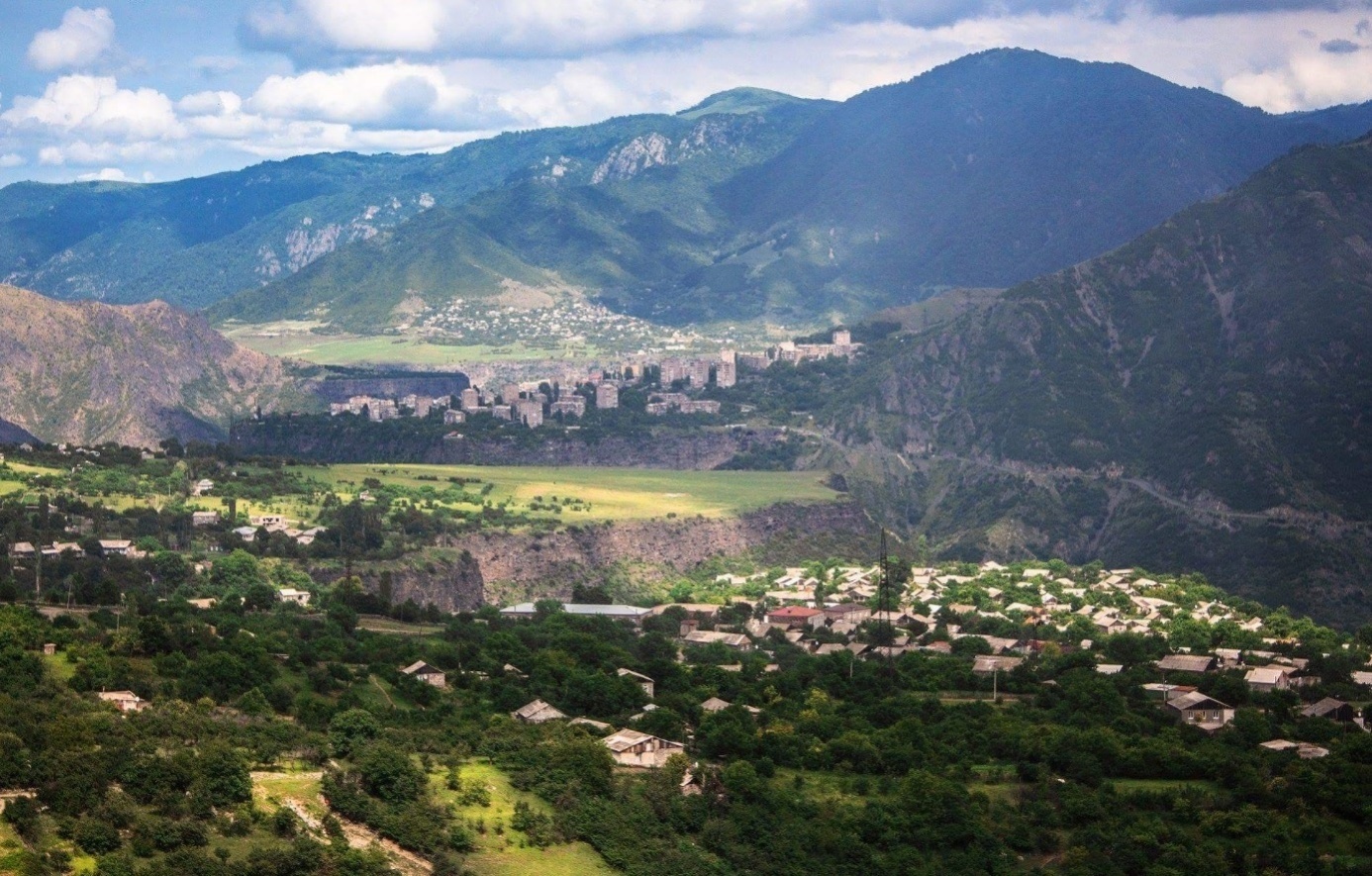 Կազմել է՝ համայնքի ղեկավար Սասուն ԽեչումյանըՀաստատվել է՝ համայնքի ավագանու 2019 թվականի փետրվարի 28 –ի թիվ 12-Ա որոշմամբԱԼԱՎԵՐԴԻ 2019թ.ՆերածությունԱլավերդի համայնքի 2019թ. տարեկան աշխատանքային պլանի (ՏԱՊ) մշակման հիմնական նպատակն է՝ ապահովել համայնքի ավագանու կողմից հաստատված համայնքի հնգամյա զարգացման ծրագրով (ՀՀԶԾ) սահմանված տեսլականի, ռազմավարության, ոլորտային նպատակների և ծրագրերի իրագործումը:ՏԱՊ–ի մշակման մեթոդական հիմք է հանդիսացել Գերմանիայի միջազգային համագործակցության ընկերության (ԳՄՀԸ) աջակցությամբ «Համայնքների ֆինանսիստների միավորում» ՀԿ-ի փորձագետների կողմից 2017թ. պատրաստված «Համայնքի տարեկան աշխատանքային պլանի մշակման» մեթոդական ուղեցույցը:ՏԱՊ-ը բաղկացած է 5 բաժիններից, 1-ին բաժնում ներկայացված է` համայնքի տեսլականը, համայնքի կայուն զարգացման ցուցանիշները (Աղյուսակ 1), ոլորտային նպատակները (Աղյուսակ 2):ՏԱՊ-ի 2-րդ բաժնում բերված են համայնքի 2019թ. համապատասխան ֆինանսական միջոցներով ապահովված ծրագրերի ցանկը (Աղյուսակ 3) և այդ ծրագրերի տրամաբանական հենքերը՝ ըստ համայնքի ղեկավարի լիազորությունների ոլորտների (Աղյուսակ 5), ինչպես նաև այն ծրագրերի ցանկը, որոնք դեռևս ապահովված չեն համապատասխան ֆինանսական միջոցներով (Աղյուսակ 4):ՏԱՊ-ի 3-րդ բաժնում ներկայացված է համայնքի սեփականություն հանդիսացող գույքի կառավարման 2019թ. ծրագիրը (Աղյուսակ 6):ՏԱՊ-ի 4-րդ բաժնում բերված է ՏԱՊ-ի ֆինանսավորման պլանը՝ ըստ համայնքի ղեկավարի լիազորությունների ոլորտների (Աղյուսակ 7):ՏԱՊ-ի 5-րդ բաժնում ներկայացված է տեղեկատվություն` ՏԱՊ-ում ներառված յուրաքանչյուր ոլորտային ծրագրի իրականացման արդյունքային ցուցանիշների մոնիթորինգի և գնահատման վերաբերյալ (Աղյուսակ 8): Համայնքի տեսլականը և ոլորտային նպատակներըՀամայնքի տեսլականը՝Ալավերդին մաքուր և հարուստ համայնք է, որտեղ մարդիկ ունեն հավասար հնարավորություններ, քաղաքացիները չեն ցանկանում լքել իրենց համայնքը, որովհետև ունեն աշխատանք, կայուն սոցիալական պայմաններ: Կա պատասխանատու, ազատամիտ, օրինապաշտ և պահանջատեր հասարակություն, ազատ տնտեսական գոտի, արդիական և բաց կրթական միջավայր, աշխույժ մարզամշակութային կյանք, և համայնքը ցանկալի անկյուն է զբոսաշրջիկների համար:Ստորև ներկայացված են համայնքի կայուն զարգացման ցուցանիշները: Ցուցանիշի ելակետային արժեքը՝ համապատասխան ցուցանիշի 2018թ. հոկտեմբերի 1-ի դրությամբ ֆիքսված արժեքին 2018թ. հոկտեմբեր-դեկտեմբեր ամիսներին կանխատեսվող ցուցանիշի ավելացումն է, հաշվի առնելով համայնքում առկա զարգացումները և միտումները, ինչպես նաև նախորդ տարիների փորձը: Ցուցանիշի թիրախային արժեքը՝ համապատասխան ցուցանիշի պլանավորվող արժեքն է, այսինքն՝ այն արժեքը, որին կհասնի համայնքը 2019թ. ՏԱՊ-ը հաջողությամբ իրականացնելու դեպքում:ՏԱՊ-ում ոլորտների և ծրագրերի ազդեցության վերջնական արդյունքի և միջոցառումների ելքային որոշ որակական ցուցանիշների  գնահատման համար կիրառվել է 10 բալանոց սանդղակ՝ 1- շատ վատ, 2 – վատ, 3 – բավականին վատ, 4 – ավելի շատ վատ, քան լավ, 5 – միջին՝ ոչ լավ, ոչ վատ, 6 - ավելի շատ լավ, քան վատ, 7 – բավականին լավ, 8 – լավ, 9 – շատ լավ, 10 – կատարյալ:Աղյուսակ 1․ Համայնքի կայուն զարգացման ցուցանիշներըՍտորև սահմանված են համայնքի ոլորտային նպատակներն` ըստ համայնքի ղեկավարի լիազորությունների առանձին բնագավառների (ոլորտների):Աղյուսակ 2․Համայնքի ոլորտային նպատակներըՀամայնքի 2019 թ. ծրագրերի ցանկը և տրամաբանական հենքերը (ըստ ոլորտների)Ստորև ներկայացված են ՏԱՊ-ի այն ծրագրերը, որոնք ապահովված են համապատասխան ֆինանսական միջոցներով:Աղյուսակ 3․ ՏԱՊ-ի ծրագրերը, որոնք ապահովված են համապատասխան ֆինանսական միջոցներով Ստորև ներկայացված են ՏԱՊ-ի այն ծրագրերը, որոնք ապահովված չեն համապատասխան ֆինանսական միջոցներով:Աղյուսակ 4. ՏԱՊ-ի ծրագրերը, որոնք ապահովված չեն համապատասխան ֆինանսական միջոցներով Ստորև ներկայացված են ՏԱՊ-ով նախատեսված ծրագրերի տրամաբանական հենքերը՝ ըստ համայնքի ղեկավարի լիազորությունների ոլորտների:Աղյուսակ 5․ ՏԱՊ-ով նախատեսված ծրագրերի տրամաբանական հենքերը՝ ըստ համայնքի ղեկավարի լիազորությունների ոլորտներիՀամայնքային գույքի կառավարման 2019թ. ծրագիրըԱղյուսակ 6. Համայնքի սեփականություն հանդիսացող գույքի կառավարման 2019թ. ծրագիրըՀամայնքի ՏԱՊ-ի ֆինանսավորման պլանըԱղյուսակ 7․ ՏԱՊ-ի ֆինանսավորման պլանը՝ ըստ համայնքի ղեկավարի լիազորությունների ոլորտներիՀամայնքի ՏԱՊ-ի մոնիթորինգի և գնահատման պլանըՍտորև, ներկայացվում է ՏԱՊ-ում ներառված յուրաքանչյուր ոլորտային ծրագրի իրականացման արդյունքային ցուցանիշների մոնիթորինգի և գնահատման վերաբերյալ տեղեկատվությունը։Աղյուսակ 8. Համայնքի ՏԱՊ-ում ներառված ծրագրերի արդյունքային ցուցանիշների մոնիթորինգի և գնահատման վերաբերյալ տեղեկատվության ներկայացման ձևանմուշըՑուցանիշԵլակետային արժեքԹիրախային արժեքՀամայնքի բյուջեի սեփական եկամուտների տեսակարար կշիռն ընդհանուր մուտքերի մեջ (%)24,724.8Համայնքում հաշվառված բնակիչների ընդհանուր թիվը (մարդ)2493525000Համայնքում գործող ՓՄՁ-ների քանակը և դրանցում աշխատատեղերի թիվը (հատ)57/76857/768Ոլորտային նպատակՎերջնական արդյունքի՝Վերջնական արդյունքի՝Վերջնական արդյունքի՝Ոլորտային նպատակՑուցանիշԵլակետային արժեքԹիրախային արժեքՈլորտ 1. ԸնդհանուրՈլորտ 1. ԸնդհանուրՈլորտ 1. ԸնդհանուրՈլորտ 1. ԸնդհանուրԱպահովել ՏԻՄ-երի կողմից համայնքի բնակչությանը հանրային որակյալ և մատչելի ծառայությունների մատուցումը:Համայնքի բնակիչների բավարարվածությունը  ՏԻՄ-երի, աշխատակազմի, ՀՈԱԿ-ների  գործունեությունից, մատուցված հանրային ծառայություններից (հարցումների հիման վրա), %8789Ապահովել ՏԻՄ-երի կողմից համայնքի բնակչությանը հանրային որակյալ և մատչելի ծառայությունների մատուցումը:Համայնքի բյուջեի սեփական եկամուտների տեսակարար կշիռը համայնքի բյուջեի ընդհանուր մուտքերի կազմում, % 24,724.8Ոլորտ 2. Պաշտպանության կազմակերպումՈլորտ 2. Պաշտպանության կազմակերպումՈլորտ 2. Պաշտպանության կազմակերպումՈլորտ 2. Պաշտպանության կազմակերպում2019 թվականին ոլորտում ծրագրեր և միջոցառումներ չեն նախատեսվել, այդ պատճառով ոլորտային նպատակ չի սահմանվել:---Ոլորտ 3. Արտակարգ իրավիճակներից բնակչության պաշտպանություն և քաղաքացիական պաշտպանության կազմակերպումՈլորտ 3. Արտակարգ իրավիճակներից բնակչության պաշտպանություն և քաղաքացիական պաշտպանության կազմակերպումՈլորտ 3. Արտակարգ իրավիճակներից բնակչության պաշտպանություն և քաղաքացիական պաշտպանության կազմակերպումՈլորտ 3. Արտակարգ իրավիճակներից բնակչության պաշտպանություն և քաղաքացիական պաշտպանության կազմակերպումԿանխարգելել արտակարգ իրավիճակների առաջացումը:Մաքրված հեղեղատարների տեսակարար կշիռն ընդհանուրի կազմում, %030Կանխարգելել արտակարգ իրավիճակների առաջացումը:Փողոցների հենապատերի թափված քարերի և գլխաքարերի վերականգնում, նոր հենապատի կառուցում, գծամետր01700Ոլորտ 4. Քաղաքաշինություն և կոմունալ տնտեսությունՈլորտ 4. Քաղաքաշինություն և կոմունալ տնտեսությունՈլորտ 4. Քաղաքաշինություն և կոմունալ տնտեսությունՈլորտ 4. Քաղաքաշինություն և կոմունալ տնտեսությունԲարելավել քաղաքաշինության և կոմունալ տնտեսության բնագավառում համայնքի բնակչությանը մատուցվող հանրային ծառայությունների որակը։Համայնքում գիշերային լուսավորությանլուսատուների թիվը, հատ869950Ոլորտ 5. ՀողօգտագործումՈլորտ 5. ՀողօգտագործումՈլորտ 5. ՀողօգտագործումՈլորտ 5. Հողօգտագործում2019 թվականին ոլորտում ծրագրեր և միջոցառումներ չեն նախատեսվել, այդ պատճառով ոլորտային նպատակ չի սահմանվել:---Ոլորտ 6. ՏրանսպորտՈլորտ 6. ՏրանսպորտՈլորտ 6. ՏրանսպորտՈլորտ 6. ՏրանսպորտԲարձրացնել համայնքային ենթակայության ճանապարհների և ինժեներական կառույցների սպասարկման, շահագործման և պահպանման ծառայությունների որակը  և ապահովել ճանապարհային անվտանգ երթևեկությունը:Բարեկարգ և անցանելի ներբնակավայրային փողոցների մակերեսի տեսակարար կշիռն ընդհանուրի կազմում, %67.367.5Բարձրացնել համայնքային ենթակայության ճանապարհների և ինժեներական կառույցների սպասարկման, շահագործման և պահպանման ծառայությունների որակը  և ապահովել ճանապարհային անվտանգ երթևեկությունը:Համայնքային ենթակայության ճանապարհների և ինժեներական կառույցների սպասարկման, շահագործման և պահպանման ծառայությունների որակից բնակչության բավարարվածության աստիճանը (հարցումների հիման վրա), %7072Ոլորտ 7. Առևտուր և ծառայություններՈլորտ 7. Առևտուր և ծառայություններՈլորտ 7. Առևտուր և ծառայություններՈլորտ 7. Առևտուր և ծառայություններ2019 թվականին ոլորտում ծրագրեր և միջոցառումներ չեն նախատեսվել, այդ պատճառով ոլորտային նպատակ չի սահմանվել:---Ոլորտ 8. ԿրթությունԱպահովել համայնքի բնակչությանը նախադպրոցական կրթության և արտադպրոցական դաստիարակության որակյալ ծառայությունների մատուցումը:Կրթական հաստատությունների գործունեությունից, մատուցվող ծառայությունների որակից բնակչության բավարարվածության աստիճանը (հարցումների հիման վրա)՝ 1-10 բալանոց սանդղակով՝ 8- լավ      7- բավականին լավ     8- լավ     Ոլորտ 9. Մշակույթ և երիտասարդության հետ տարվող աշխատանքներՈլորտ 9. Մշակույթ և երիտասարդության հետ տարվող աշխատանքներՈլորտ 9. Մշակույթ և երիտասարդության հետ տարվող աշխատանքներՈլորտ 9. Մշակույթ և երիտասարդության հետ տարվող աշխատանքներԱկտիվացնել համայնքում մշակութային  կյանքը, ապահովել մատուցվող ծառայությունների մատչելիությունը և որակը։Համայնքում կազմակերպված մշակութային միջոցառումների թիվը5065Ոլորտ 10. ԱռողջապահությունՆպաստել համայնքի բնակիչների առողջության պահպանմանը:Համայնքի միջոցներով առողջարաններում բուժում ստացած բնակիչների թիվը 5252Նպաստել համայնքի բնակիչների առողջության պահպանմանը:Համայնքի միջոցներով ամառային ճամբարներում հանգիստը անցկացրած երեխաների թիվը133134Ոլորտ 11. Ֆիզիկական կուլտուրա և սպորտՈլորտ 11. Ֆիզիկական կուլտուրա և սպորտՈլորտ 11. Ֆիզիկական կուլտուրա և սպորտՈլորտ 11. Ֆիզիկական կուլտուրա և սպորտԱպահովել ֆիզիկական դաստիարակությամբ և ֆիզիկական կուլտուրայով զբաղվելու հնարավորությունն ու մատչելիությունը:Նոր կառուցված մարզահրապարակների թիվը02Ապահովել ֆիզիկական դաստիարակությամբ և ֆիզիկական կուլտուրայով զբաղվելու հնարավորությունն ու մատչելիությունը:Վերանորոգված խաղահրապարակների թիվը02Ապահովել ֆիզիկական դաստիարակությամբ և ֆիզիկական կուլտուրայով զբաղվելու հնարավորությունն ու մատչելիությունը:Բնակիչների բավարարվածությունը համայնքում ֆիզիկական դաստիարակությամբ և ֆիզիկական կուլտուրայով զբաղվելու մատչելիությունից (հարցումների հիման վրա), %7380Ոլորտ 12. Սոցիալական պաշտպանությունՈլորտ 12. Սոցիալական պաշտպանությունՈլորտ 12. Սոցիալական պաշտպանությունՈլորտ 12. Սոցիալական պաշտպանությունԲարձրացնել սոցիալապես անապահով ընտանիքներին տրամադրվող սոցիալական աջակցության հասցեականությունը և նպատակայնությունը։Սոցիալական աջակցություն ստացող ընտանիքների տեսակարար կշիռը համայնքում առկա սոցիալապես կարիքավոր ընտանիքների ընդհանուր թվի մեջ, %1820Բարձրացնել սոցիալապես անապահով ընտանիքներին տրամադրվող սոցիալական աջակցության հասցեականությունը և նպատակայնությունը։Սոցիալական ծրագրի շահառուների բավարարվածությունը իրականացվող ծրագրից (հարցումների հիման վրա), %8082Ոլորտ 13. ԳյուղատնտեսությունՈլորտ 13. ԳյուղատնտեսությունՈլորտ 13. ԳյուղատնտեսությունՈլորտ 13. Գյուղատնտեսություն2019 թվականին ոլորտում ծրագրեր և միջոցառումներ չեն նախատեսվել, այդ պատճառով ոլորտային նպատակ չի սահմանվել:---Ոլորտ 14. Անասնաբուժություն և բուսասանիտարիաՈլորտ 14. Անասնաբուժություն և բուսասանիտարիաՈլորտ 14. Անասնաբուժություն և բուսասանիտարիաՈլորտ 14. Անասնաբուժություն և բուսասանիտարիա2019 թվականին ոլորտում ծրագրեր և միջոցառումներ չեն նախատեսվել, այդ պատճառով ոլորտային նպատակ չի սահմանվել:---Ոլորտ 15. Շրջակա միջավայրի պահպանությունՈլորտ 15. Շրջակա միջավայրի պահպանությունՈլորտ 15. Շրջակա միջավայրի պահպանությունՈլորտ 15. Շրջակա միջավայրի պահպանությունԱպահովել բնակչությանը աղբահանության և սանիտարական մաքրման  որակյալ և մատչելի ծառայությունների մատուցումը և շրջակա միջավայրի մաքրությունը:Համայնքի բնակիչների բավարարվածությունը մատուցվող  աղբահանության և սանիտարական մաքրման ծառայություններից (հարցումների հիման վրա), %8587Ոլորտ 16. ԶբոսաշրջությունՈլորտ 16. ԶբոսաշրջությունՈլորտ 16. ԶբոսաշրջությունՈլորտ 16. ԶբոսաշրջությունՆպաստել զբոսաշրջության զարգացմանը, պահպանել և բարեկարգել համայնքի զբոսաշրջային հետաքրքրություն ներկայացնող վայրերը։Համայնք այցելած զբոսաշրջիկների թիվը, մարդ200000210000Ոլորտ 17. Տեղական ինքնակառավարմանը բնակիչների մասնակցությունՈլորտ 17. Տեղական ինքնակառավարմանը բնակիչների մասնակցությունՈլորտ 17. Տեղական ինքնակառավարմանը բնակիչների մասնակցությունՈլորտ 17. Տեղական ինքնակառավարմանը բնակիչների մասնակցությունԱպահովել տեղական ինքնակառավարմանը համայնքի բնակչության մասնակցությունը և ՏԻՄ-երի աշխատանքների թափանցիկության մակարդակի բարձրացումը:Համայնքի բնակիչների մասնակցությամբ ՏԻՄ-երի (համայնքի ղեկավարի, համայնքի ավագանու) կողմից կայացված որոշումների թվի տեսակարար կշիռը կայացված որոշումների ընդհանուր թվի մեջ -5 %25Հ/հԾրագրի անվանումըԾրագրի արժեքը (հազ. դրամ)ԲԲՀ-ի բնակավայրըՈլորտ 1. ԸնդհանուրՈլորտ 1. ԸնդհանուրՈլորտ 1. ԸնդհանուրՈլորտ 1. Ընդհանուր1.Համայնքապետարանի աշխատակազմի պահպանում, հանրային որակյալ ծառայությունների մատուցում117712.00Բոլոր բնակավայրերումԸնդամենըԸնդամենը117712.00Ոլորտ 3. Արտակարգ իրավիճակներից բնակչության պաշտպանություն և քաղաքացիական պաշտպանության կազմակերպումՈլորտ 3. Արտակարգ իրավիճակներից բնակչության պաշտպանություն և քաղաքացիական պաշտպանության կազմակերպումՈլորտ 3. Արտակարգ իրավիճակներից բնակչության պաշտպանություն և քաղաքացիական պաշտպանության կազմակերպումՈլորտ 3. Արտակարգ իրավիճակներից բնակչության պաշտպանություն և քաղաքացիական պաշտպանության կազմակերպում1.Հեղեղատարի մաքրում և նորի կառուցում6582.76Ալավերդի2.Փողոցների հենապատերի թափված քարերի, գլխաքարերի վերականգնում, հենապատի և ճեմուղու վերանորոգում18174.5ԱլավերդիԱքորի3.Հաղպատ բնակավայրի 4-րդ և 10-րդ փողոցների հենապատերի կառուցում3876,3ՀաղպատԸնդամենըԸնդամենը28633,56Ոլորտ 4. Քաղաքաշինություն և կոմունալ տնտեսությունՈլորտ 4. Քաղաքաշինություն և կոմունալ տնտեսությունՈլորտ 4. Քաղաքաշինություն և կոմունալ տնտեսությունՈլորտ 4. Քաղաքաշինություն և կոմունալ տնտեսություն1.Փողոցների արտաքին լուսավորության ապահովում համակարգի սպասարկում, ԼԵԴ լուսատուների ձեռքբերում ու տեղադրում 16550.31Բոլոր բնակավայրերումԸնդամենըԸնդամենը16550.31Ոլորտ 6. ՏրանսպորտՈլորտ 6. Տրանսպորտ1.Ներհամայնքային ճանապարհների, մայթերի և կանգառների  ասֆալտապատման աշխատանքներ41600,0Բոլոր բնակավայրերումԸնդամենըԸնդամենը41600,0Ոլորտ 8. ԿրթությունՈլորտ 8. Կրթություն1.Նախադպրոցական կրթության  ծառայության մատուցում181690.35Ալավերդի Աքորի Հաղպատ2.Արտադպրոցական դաստիարակության ծառայության մատուցում103391.30Ալավերդի Աքորի ՀաղպատԸնդամենըԸնդամենը285081.65Ոլորտ 9. Մշակույթ և երիտասարդության հետ տարվող աշխատանքներՈլորտ 9. Մշակույթ և երիտասարդության հետ տարվող աշխատանքներՈլորտ 9. Մշակույթ և երիտասարդության հետ տարվող աշխատանքներՈլորտ 9. Մշակույթ և երիտասարդության հետ տարվող աշխատանքներ1.Մշակութային ծառայությունների մատուցում 45466.0Բոլոր բնակավայրերումԸնդամենըԸնդամենը45466.0Ոլորտ 10. ԱռողջապահությունՈլորտ 10. ԱռողջապահությունՈլորտ 10. ԱռողջապահությունՈլորտ 10. Առողջապահություն1.Բնակիչներին առողջարանային բուժման ուղեգրերի տրամադրում9984.0Ալավերդի Աքորի Հաղպատ2.Ամառային ճամբարներում երեխաների հանգստի կազմակերպում8040.0Ալավերդի Աքորի Հաղպատ 3.Համայնքապետարանի ենթակայությամբ գործող  հիմնարկ-ձեռնարկություններում, բազմաբնակարան շենքերի աղբատարների և աղբամանների, կոշտ կենցաղային թափոնների աղբավայրի  տարածքներում՝ կրծողների և միջատների դեմ պայքարի աշխատանքների իրականացում2497.9Ալավերդի Աքորի ՀաղպատԸնդամենըԸնդամենը20521.9Ոլորտ 11. Ֆիզիկական կուլտուրա և սպորտՈլորտ 11. Ֆիզիկական կուլտուրա և սպորտՈլորտ 11. Ֆիզիկական կուլտուրա և սպորտՈլորտ 11. Ֆիզիկական կուլտուրա և սպորտ1.Խաղահրապարակների և մարզահրապարակների կառուցում18000,00ԱլավերդիԱքորիԸնդամենըԸնդամենը18000.00Ոլորտ 12. Սոցիալական պաշտպանությունՈլորտ 12. Սոցիալական պաշտպանությունՈլորտ 12. Սոցիալական պաշտպանությունՈլորտ 12. Սոցիալական պաշտպանություն1.Աջակցություն սոցիալապես անապահով ընտանիքներին12312.21Բոլոր բնակավայրերումԸնդամենըԸնդամենը12312.21Ոլորտ 15. Շրջակա միջավայրի պահպանությունՈլորտ 15. Շրջակա միջավայրի պահպանությունՈլորտ 15. Շրջակա միջավայրի պահպանությունՈլորտ 15. Շրջակա միջավայրի պահպանություն1.Աղբահանության, սանիտարական մաքրման, ճանապարհային, կենսաբազմազանության և բնության պաշտպանության ծառայությունների մատուցում106918.8Բոլոր բնակավայրերում2.Աղբարկղների ձեռքբերում և տեղադրում5000.0Բոլոր բնակավայրերում3.Կանաչապատ տարածքների վերականգնում և ընդլայնում3977.27Ալավերդի Աքորի ՀաղպատԸնդամենըԸնդամենը115896.07Ոլորտ 16. ԶբոսաշրջությունՈլորտ 16. ԶբոսաշրջությունՈլորտ 16. ԶբոսաշրջությունՈլորտ 16. Զբոսաշրջություն1.Զբոսաշրջության խթանմանն ուղղված ծառայությունների մատուցում1470.0Բոլոր բնակավայրերումԸնդամենըԸնդամենը1470.0Ոլորտ 17.  Տեղական ինքնակառավարմանը բնակիչների մասնակցությունՈլորտ 17.  Տեղական ինքնակառավարմանը բնակիչների մասնակցությունՈլորտ 17.  Տեղական ինքնակառավարմանը բնակիչների մասնակցությունՈլորտ 17.  Տեղական ինքնակառավարմանը բնակիչների մասնակցություն1.Հանրային քննարկումների և թաղամասային հանդիպումների կազմակերպում580.0Բոլոր բնակավայրերումԸնդամենըԸնդամենը580.0ԸՆԴՀԱՆՈՒՐԸԸՆԴՀԱՆՈՒՐԸ703823.7Հ/հՀ/հԾրագրի անվանումըԾրագրի արժեքը (հազ. դրամ)ԲԲՀ-ի բնակավայրըՈլորտ 8. ԿրթությունՈլորտ 8. ԿրթությունՈլորտ 8. ԿրթությունՈլորտ 8. ԿրթությունՈլորտ 8. Կրթություն1.1.«Ալավերդի համայնքի թիվ 6 ՆՈՒՀ» ՀՈԱԿ-ի շենքի ընթացիկ նորոգում18500.0ԱլավերդիԸնդամենըԸնդամենըԸնդամենը18500.0Ոլորտ 9. Մշակույթ և երիտասարդության հետ տարվող աշխատանքներՈլորտ 9. Մշակույթ և երիտասարդության հետ տարվող աշխատանքներՈլորտ 9. Մշակույթ և երիտասարդության հետ տարվող աշխատանքներՈլորտ 9. Մշակույթ և երիտասարդության հետ տարվող աշխատանքներՈլորտ 9. Մշակույթ և երիտասարդության հետ տարվող աշխատանքներ1.1.«Ալավերդու մանկական ստեղծագործական կենտրոնի» (նախկին «Պիոներ տուն») շենքի վերանորոգման աշխատանքներ39000.0ԱլավերդիԸնդամենըԸնդամենըԸնդամենը39000.0Ոլորտ 15. Շրջակա միջավայրի պահպանությունՈլորտ 15. Շրջակա միջավայրի պահպանությունՈլորտ 15. Շրջակա միջավայրի պահպանությունՈլորտ 15. Շրջակա միջավայրի պահպանությունՈլորտ 15. Շրջակա միջավայրի պահպանություն1.Ալավերդի բնակավայրի Սանահին գյուղական թաղամասում գերեզմանատան կառուցում Ալավերդի բնակավայրի Սանահին գյուղական թաղամասում գերեզմանատան կառուցում 5000.0ԱլավերդիԸնդամենըԸնդամենըԸնդամենը5000.0ԸՆԴՀԱՆՈՒՐԸԸՆԴՀԱՆՈՒՐԸԸՆԴՀԱՆՈՒՐԸ62500.0Ամփոփ նկարագիրԱրդյունքային ցուցանիշներԱրդյունքային ցուցանիշներՏեղեկատվության աղբյուրներՏեղեկատվության աղբյուրներՊատասխանատուԺամկետԺամկետՌիսկերՈլորտ 1. Ընդհանուր Ոլորտ 1. Ընդհանուր Ոլորտ 1. Ընդհանուր Ոլորտ 1. Ընդհանուր Ոլորտ 1. Ընդհանուր Ոլորտ 1. Ընդհանուր Ոլորտ 1. Ընդհանուր Ոլորտ 1. Ընդհանուր Ոլորտ 1. Ընդհանուր Ոլորտային նպատակԱպահովել ՏԻՄ-երի կողմից  հանրային որակյալ և մատչելի ծառայությունների մատուցումըՈլորտային նպատակԱպահովել ՏԻՄ-երի կողմից  հանրային որակյալ և մատչելի ծառայությունների մատուցումըՈլորտային նպատակԱպահովել ՏԻՄ-երի կողմից  հանրային որակյալ և մատչելի ծառայությունների մատուցումըՈլորտի ազդեցության (վերջնական արդյունքի) ցուցանիշՀամայնքի բնակիչների բավարարվածությունը ՏԻՄ-երի, աշխատակազմի, ՀՈԱԿ-ների գործունեությունից, մատուցվող հանրային ծառայություններից (հարցումների հիման վրա), 89 %Համայնքի բյուջեի սեփական եկամուտների տեսակարար կշիռը համայնքի բյուջեի ընդհանուր մուտքերի կազմում, 22.8 %Ոլորտի ազդեցության (վերջնական արդյունքի) ցուցանիշՀամայնքի բնակիչների բավարարվածությունը ՏԻՄ-երի, աշխատակազմի, ՀՈԱԿ-ների գործունեությունից, մատուցվող հանրային ծառայություններից (հարցումների հիման վրա), 89 %Համայնքի բյուջեի սեփական եկամուտների տեսակարար կշիռը համայնքի բյուջեի ընդհանուր մուտքերի կազմում, 22.8 %Ոլորտի ազդեցության (վերջնական արդյունքի) ցուցանիշՀամայնքի բնակիչների բավարարվածությունը ՏԻՄ-երի, աշխատակազմի, ՀՈԱԿ-ների գործունեությունից, մատուցվող հանրային ծառայություններից (հարցումների հիման վրա), 89 %Համայնքի բյուջեի սեփական եկամուտների տեսակարար կշիռը համայնքի բյուջեի ընդհանուր մուտքերի կազմում, 22.8 %Ոլորտի ազդեցության (վերջնական արդյունքի) ցուցանիշՀամայնքի բնակիչների բավարարվածությունը ՏԻՄ-երի, աշխատակազմի, ՀՈԱԿ-ների գործունեությունից, մատուցվող հանրային ծառայություններից (հարցումների հիման վրա), 89 %Համայնքի բյուջեի սեփական եկամուտների տեսակարար կշիռը համայնքի բյուջեի ընդհանուր մուտքերի կազմում, 22.8 %Ոլորտի ազդեցության (վերջնական արդյունքի) ցուցանիշՀամայնքի բնակիչների բավարարվածությունը ՏԻՄ-երի, աշխատակազմի, ՀՈԱԿ-ների գործունեությունից, մատուցվող հանրային ծառայություններից (հարցումների հիման վրա), 89 %Համայնքի բյուջեի սեփական եկամուտների տեսակարար կշիռը համայնքի բյուջեի ընդհանուր մուտքերի կազմում, 22.8 %Ոլորտի ազդեցության (վերջնական արդյունքի) ցուցանիշՀամայնքի բնակիչների բավարարվածությունը ՏԻՄ-երի, աշխատակազմի, ՀՈԱԿ-ների գործունեությունից, մատուցվող հանրային ծառայություններից (հարցումների հիման վրա), 89 %Համայնքի բյուջեի սեփական եկամուտների տեսակարար կշիռը համայնքի բյուջեի ընդհանուր մուտքերի կազմում, 22.8 %Ծրագիր 1. Համայնքապետարանի աշխատակազմի պահպանում, հանրային որակյալ ծառայությունների մատուցումԲնակավայրերը՝ բոլորըԾրագիր 1. Համայնքապետարանի աշխատակազմի պահպանում, հանրային որակյալ ծառայությունների մատուցումԲնակավայրերը՝ բոլորըԾրագիր 1. Համայնքապետարանի աշխատակազմի պահպանում, հանրային որակյալ ծառայությունների մատուցումԲնակավայրերը՝ բոլորըԾրագիր 1. Համայնքապետարանի աշխատակազմի պահպանում, հանրային որակյալ ծառայությունների մատուցումԲնակավայրերը՝ բոլորըԾրագիր 1. Համայնքապետարանի աշխատակազմի պահպանում, հանրային որակյալ ծառայությունների մատուցումԲնակավայրերը՝ բոլորըԾրագիր 1. Համայնքապետարանի աշխատակազմի պահպանում, հանրային որակյալ ծառայությունների մատուցումԲնակավայրերը՝ բոլորըԾրագիր 1. Համայնքապետարանի աշխատակազմի պահպանում, հանրային որակյալ ծառայությունների մատուցումԲնակավայրերը՝ բոլորըԾրագիր 1. Համայնքապետարանի աշխատակազմի պահպանում, հանրային որակյալ ծառայությունների մատուցումԲնակավայրերը՝ բոլորըԾրագիր 1. Համայնքապետարանի աշխատակազմի պահպանում, հանրային որակյալ ծառայությունների մատուցումԲնակավայրերը՝ բոլորըԾրագրի նպատակ.Ապահովել աշխատակազմի բնականոն գործունեությունը, բարելավելբնակչությանը մատուցվող  հանրային ծառայությունների որակը և ՔԿԱԳ-ի արդյունավետ աշխատանքը:Ծրագրի ազդեցության (վերջնական արդյունքի) ցուցանիշ.Աշխատակազմը բնականոն գործել է, աճել է բնակչությանը մատուցվող  հանրային ծառայությունների մատչելիությունը և որակը՝ 2%-ովՀամայնքի բյուջեի սեփական եկամուտների տեսակարար կշիռը համայնքի բյուջեի ընդհանուր մուտքերի կազմում՝ 22,8 %Ծրագրի ազդեցության (վերջնական արդյունքի) ցուցանիշ.Աշխատակազմը բնականոն գործել է, աճել է բնակչությանը մատուցվող  հանրային ծառայությունների մատչելիությունը և որակը՝ 2%-ովՀամայնքի բյուջեի սեփական եկամուտների տեսակարար կշիռը համայնքի բյուջեի ընդհանուր մուտքերի կազմում՝ 22,8 %Ծրագրի գնահատման համակարգՄԳ կիսամյակային, տարեկան հաշվետվություններԾրագրի գնահատման համակարգՄԳ կիսամյակային, տարեկան հաշվետվություններՀամայնքի ղեկավար,  աշխատակազմի քարտուղար, ՔԿԱԳ բաժնի պետ,բնակավայրերիվարչական ղեկավարներ2019թ. հունվար- դեկտեմ-բեր2019թ. հունվար- դեկտեմ-բերՀամապատաս-խան մարդկային, նյութական և ֆինանսական ռեսուրսների անբավարարու-թյունՄիջանկյալ արդյունք 1.1.Ապահովվել է աշխատակազմիբնականոն գործունեությունը։2. Արագացել է Ալավերդի ՔԿԱԳ-ի կողմից քաղաքացիական կացության ակտեր գրանցելու, կրկնակի վկայականներ տալու, փոփոխություններ և լրացոմներ կատարելու և վկայականներ տրամադրելու գործընթացը:Ելքային ցուցանիշներ (քանակ, որակ, ժամկետ) .Անշարժ գույքի հարկի բազայում առկա անճշտությունների նվազեցում՝ 3%-ովՀամայնքապետարանի աշխատակազմի և ՔԿԱԳ-ի աշխատանքային օրերի թիվը տարվա ընթացքում՝ 248 օրԱպահովվել է ՔԿԱԳ-ի արդյունավետ աշխատանքը (հարցումների հիման վրա) – բավականին լավ     Ելքային ցուցանիշներ (քանակ, որակ, ժամկետ) .Անշարժ գույքի հարկի բազայում առկա անճշտությունների նվազեցում՝ 3%-ովՀամայնքապետարանի աշխատակազմի և ՔԿԱԳ-ի աշխատանքային օրերի թիվը տարվա ընթացքում՝ 248 օրԱպահովվել է ՔԿԱԳ-ի արդյունավետ աշխատանքը (հարցումների հիման վրա) – բավականին լավ     Տեղեկատվական աղբյուրներ.Աշխատակազմ,  ՄԳ կիսամյակային, տարեկան հաշվետվություններ,քաղաքացիական հասարակության կազմակերպություն-ներ և խմբեր, բնակիչներՏեղեկատվական աղբյուրներ.Աշխատակազմ,  ՄԳ կիսամյակային, տարեկան հաշվետվություններ,քաղաքացիական հասարակության կազմակերպություն-ներ և խմբեր, բնակիչներՀամայնքի ղեկավար, աշխատակազմի քարտուղար, վարչական ղեկավարներ2019թ. հունվար– դեկտեմ-բեր2019թ. հունվար– դեկտեմ-բերՀամապատաս-խան մարդկային, նյութական ևֆինանսական ռեսուրսների անբավարարու-թյունՄիջոցառումներ.  1. Աշխատակազմի պահպանություն2. Համայնքի հողի հարկի և գույքահարկի գանձման ավտոմատացված համակարգերի սպասարկում3. Համայնքի անշարժ գույքի կառավարում4. Համայնքապետարանի և վարչական ղեկավարների նստավայրերի գույքի ընթացիկ նորոգումՄիջոցառումներ.  1. Աշխատակազմի պահպանություն2. Համայնքի հողի հարկի և գույքահարկի գանձման ավտոմատացված համակարգերի սպասարկում3. Համայնքի անշարժ գույքի կառավարում4. Համայնքապետարանի և վարչական ղեկավարների նստավայրերի գույքի ընթացիկ նորոգումՄիջոցառումներ.  1. Աշխատակազմի պահպանություն2. Համայնքի հողի հարկի և գույքահարկի գանձման ավտոմատացված համակարգերի սպասարկում3. Համայնքի անշարժ գույքի կառավարում4. Համայնքապետարանի և վարչական ղեկավարների նստավայրերի գույքի ընթացիկ նորոգումՄուտքային ցուցանիշներ (ներդրված ռեսուրսներ). Համայնքապետարանի և ՔԿԱԳ աշխատակազմի  պահպանման ծախսեր՝ 117712.00 հազ. ԴրամՀամայնքապետարանի և ՔԿԱԳ աշխատակազմի աշխատողներ՝ 67Համայնքի հողի հարկի և գույքահարկի գանձման ավտոմատացված համակարգեր՝ 2Համայնքապետարանի վարչական շենք և գույքՎարչական ղեկավարների նստավայրերի շենքեր և գույքՖինանսավորման աղբյուրը՝ համայնքի բյուջեՄուտքային ցուցանիշներ (ներդրված ռեսուրսներ). Համայնքապետարանի և ՔԿԱԳ աշխատակազմի  պահպանման ծախսեր՝ 117712.00 հազ. ԴրամՀամայնքապետարանի և ՔԿԱԳ աշխատակազմի աշխատողներ՝ 67Համայնքի հողի հարկի և գույքահարկի գանձման ավտոմատացված համակարգեր՝ 2Համայնքապետարանի վարչական շենք և գույքՎարչական ղեկավարների նստավայրերի շենքեր և գույքՖինանսավորման աղբյուրը՝ համայնքի բյուջեՄուտքային ցուցանիշներ (ներդրված ռեսուրսներ). Համայնքապետարանի և ՔԿԱԳ աշխատակազմի  պահպանման ծախսեր՝ 117712.00 հազ. ԴրամՀամայնքապետարանի և ՔԿԱԳ աշխատակազմի աշխատողներ՝ 67Համայնքի հողի հարկի և գույքահարկի գանձման ավտոմատացված համակարգեր՝ 2Համայնքապետարանի վարչական շենք և գույքՎարչական ղեկավարների նստավայրերի շենքեր և գույքՖինանսավորման աղբյուրը՝ համայնքի բյուջեՄուտքային ցուցանիշներ (ներդրված ռեսուրսներ). Համայնքապետարանի և ՔԿԱԳ աշխատակազմի  պահպանման ծախսեր՝ 117712.00 հազ. ԴրամՀամայնքապետարանի և ՔԿԱԳ աշխատակազմի աշխատողներ՝ 67Համայնքի հողի հարկի և գույքահարկի գանձման ավտոմատացված համակարգեր՝ 2Համայնքապետարանի վարչական շենք և գույքՎարչական ղեկավարների նստավայրերի շենքեր և գույքՖինանսավորման աղբյուրը՝ համայնքի բյուջեՄուտքային ցուցանիշներ (ներդրված ռեսուրսներ). Համայնքապետարանի և ՔԿԱԳ աշխատակազմի  պահպանման ծախսեր՝ 117712.00 հազ. ԴրամՀամայնքապետարանի և ՔԿԱԳ աշխատակազմի աշխատողներ՝ 67Համայնքի հողի հարկի և գույքահարկի գանձման ավտոմատացված համակարգեր՝ 2Համայնքապետարանի վարչական շենք և գույքՎարչական ղեկավարների նստավայրերի շենքեր և գույքՖինանսավորման աղբյուրը՝ համայնքի բյուջեՄուտքային ցուցանիշներ (ներդրված ռեսուրսներ). Համայնքապետարանի և ՔԿԱԳ աշխատակազմի  պահպանման ծախսեր՝ 117712.00 հազ. ԴրամՀամայնքապետարանի և ՔԿԱԳ աշխատակազմի աշխատողներ՝ 67Համայնքի հողի հարկի և գույքահարկի գանձման ավտոմատացված համակարգեր՝ 2Համայնքապետարանի վարչական շենք և գույքՎարչական ղեկավարների նստավայրերի շենքեր և գույքՖինանսավորման աղբյուրը՝ համայնքի բյուջեՄիջանկյալ արդյունք 2.Բարձրացել է համայնքի բյուջեի սեփական եկամուտների հավաքագրման մակարդակը։Միջանկյալ արդյունք 2.Բարձրացել է համայնքի բյուջեի սեփական եկամուտների հավաքագրման մակարդակը։Ելքային ցուցանիշներ (քանակ, որակ, ժամկետ) .Համայնքի բյուջեի սեփական եկամուտների հավաքագրման փաստացի գումարների տարեկան աճ՝ 3%-ովՀարկային պարտականությունները չկատարողների նկատմամբ համայնքի կողմից դատարան ներկայացված հայցադիմումների թիվը՝ 50 Հողի հարկի բազայում առկա անճշտությունների նվազեցում՝ 3%-ովԳույքահարկի բազայում առկա անճշտությունների նվազեցում՝ 3%-ովՀամայնքի բյուջեի սեփական եկամուտների գծով առկա ապառքների հավաքագրում՝ 5%Ծրագրի գնահատման համակարգ,ՄԳ կիսամյակային, տարեկան հաշվետվություններՀամայնքի ղեկավար, աշխատակազմի գլխավոր մասնագետ, վարչական ղեկավարներ, առաջատար և առաջին կարգի մասնագետներՀամայնքի ղեկավար, աշխատակազմի գլխավոր մասնագետ, վարչական ղեկավարներ, առաջատար և առաջին կարգի մասնագետներՀամայնքի ղեկավար, աշխատակազմի գլխավոր մասնագետ, վարչական ղեկավարներ, առաջատար և առաջին կարգի մասնագետներ2019թ. հունվար-դեկտեմբերՀամապատաս-խան մարդկային, նյութական ևֆինանսական ռեսուրսների անբավարարու-թյունՄիջոցառումներ.  1. Հողի հարկի, գույքահարկի, տեղական տուրքերի և վճարների բազաների ճշտում, հարկատուների ծանուցում2. Ապառքներ ունեցող հարկատուների հետ բացատրական աշխատանքների իրականացում, պարտականությունները չկատարողների նկատմամբ դատարան կամ ԴԱՀԿ հայցադիմումների ներկայացումՄիջոցառումներ.  1. Հողի հարկի, գույքահարկի, տեղական տուրքերի և վճարների բազաների ճշտում, հարկատուների ծանուցում2. Ապառքներ ունեցող հարկատուների հետ բացատրական աշխատանքների իրականացում, պարտականությունները չկատարողների նկատմամբ դատարան կամ ԴԱՀԿ հայցադիմումների ներկայացումՄիջոցառումներ.  1. Հողի հարկի, գույքահարկի, տեղական տուրքերի և վճարների բազաների ճշտում, հարկատուների ծանուցում2. Ապառքներ ունեցող հարկատուների հետ բացատրական աշխատանքների իրականացում, պարտականությունները չկատարողների նկատմամբ դատարան կամ ԴԱՀԿ հայցադիմումների ներկայացումՄուտքային ցուցանիշներ (ներդրված ռեսուրսներ). 1. Տեղական հարկերի, տուրքերի և վճարների հավաքագրմամբ զբաղվող աշխատակիցներ՝ 62. Հողի հարկի, գույքահարկի, տեղական տուրքերի և վճարների բազաներ՝ առկա են3. Համայնքի բյուջեի սեփական եկամուտների գծով առկա ապառքներ՝ 68279,415 հազ. ԴրամՄուտքային ցուցանիշներ (ներդրված ռեսուրսներ). 1. Տեղական հարկերի, տուրքերի և վճարների հավաքագրմամբ զբաղվող աշխատակիցներ՝ 62. Հողի հարկի, գույքահարկի, տեղական տուրքերի և վճարների բազաներ՝ առկա են3. Համայնքի բյուջեի սեփական եկամուտների գծով առկա ապառքներ՝ 68279,415 հազ. ԴրամՄուտքային ցուցանիշներ (ներդրված ռեսուրսներ). 1. Տեղական հարկերի, տուրքերի և վճարների հավաքագրմամբ զբաղվող աշխատակիցներ՝ 62. Հողի հարկի, գույքահարկի, տեղական տուրքերի և վճարների բազաներ՝ առկա են3. Համայնքի բյուջեի սեփական եկամուտների գծով առկա ապառքներ՝ 68279,415 հազ. ԴրամՄուտքային ցուցանիշներ (ներդրված ռեսուրսներ). 1. Տեղական հարկերի, տուրքերի և վճարների հավաքագրմամբ զբաղվող աշխատակիցներ՝ 62. Հողի հարկի, գույքահարկի, տեղական տուրքերի և վճարների բազաներ՝ առկա են3. Համայնքի բյուջեի սեփական եկամուտների գծով առկա ապառքներ՝ 68279,415 հազ. ԴրամՄուտքային ցուցանիշներ (ներդրված ռեսուրսներ). 1. Տեղական հարկերի, տուրքերի և վճարների հավաքագրմամբ զբաղվող աշխատակիցներ՝ 62. Հողի հարկի, գույքահարկի, տեղական տուրքերի և վճարների բազաներ՝ առկա են3. Համայնքի բյուջեի սեփական եկամուտների գծով առկա ապառքներ՝ 68279,415 հազ. ԴրամՄուտքային ցուցանիշներ (ներդրված ռեսուրսներ). 1. Տեղական հարկերի, տուրքերի և վճարների հավաքագրմամբ զբաղվող աշխատակիցներ՝ 62. Հողի հարկի, գույքահարկի, տեղական տուրքերի և վճարների բազաներ՝ առկա են3. Համայնքի բյուջեի սեփական եկամուտների գծով առկա ապառքներ՝ 68279,415 հազ. ԴրամՄիջանկյալ արդյունք 3. Բարելավվել է բնակչությանը մատուցվող  հանրային ծառայությունների մատչելիությունը և որակը։Միջանկյալ արդյունք 3. Բարելավվել է բնակչությանը մատուցվող  հանրային ծառայությունների մատչելիությունը և որակը։Ելքային ցուցանիշներ (քանակ, որակ, ժամկետ).1. Համայնքապետարանում բնակիչների սպասարկման «մեկ պատուհան» սկզբունքի կիրառումը՝ կիրառվում է2. Սպասարկման կենտրոն դիմած այցելուների թիվը՝ 10593. ՏԻՄ-երի, համայնքապետարանի աշխատակազմի գործունեությունից, մատուցվող ծառայությունների մատչելիությունից և որակից  բնակիչների բավարարվածության աստիճանի բարձրացում (հարցումների հիման վրա)՝2%-ով  4. ՏԻՄ-երի, աշխատակազմի գործունեության վերաբերյալ բնակիչների կողմից ստացվող դիմում-բողոքների թվի նվազում՝ 5%-ով5. Համայնքի ղեկավարի, ավագանու կողմից կազմակերպվող բնակիչների ընդունելությունների հաճախականությունը՝ ամսվա կտրվածքով՝ 1 անգամԾրագրի գնահատման համակարգ,ՄԳ կիսամյակային, տարեկան հաշվետվություններՀամայնքի ղեկավարի տեղակալ, աշխատակազմի քարտուղար, ՀՈԱԿ-ների տնօրեններ, վարչական ղեկավարներՀամայնքի ղեկավարի տեղակալ, աշխատակազմի քարտուղար, ՀՈԱԿ-ների տնօրեններ, վարչական ղեկավարներՀամայնքի ղեկավարի տեղակալ, աշխատակազմի քարտուղար, ՀՈԱԿ-ների տնօրեններ, վարչական ղեկավարներ2019թ. հունվար-դեկտեմբերՀամապատաս-խան ենթակառուց-վածքների և մասնագետների առկայության անբավարարու-թյունՄիջոցառումներ (գործողություններ)1. Աշխատակազմի աշխատողների արդյունավետ և թափանցիկ գործունեության ապահովում2. Համայնքի թափանցիկ և արդյունավետ ֆինանսական կառավարում 3.Համայնքի գույքի կառավարման բարելավում4. Աշխատակազմում գործող տեղեկատվական և հեռահաղորդակցության համակարգերի գործունակ աշխատանքային վիճակի պահպանում և շահագործում5. Աշխատակազմի աշխատակիցների և վարչական ղեկավարների աշխատանքային պայմանների բարելավում6. Համացանցային կայքում առկա տեղեկատվության պարբերական թարմացումՄիջոցառումներ (գործողություններ)1. Աշխատակազմի աշխատողների արդյունավետ և թափանցիկ գործունեության ապահովում2. Համայնքի թափանցիկ և արդյունավետ ֆինանսական կառավարում 3.Համայնքի գույքի կառավարման բարելավում4. Աշխատակազմում գործող տեղեկատվական և հեռահաղորդակցության համակարգերի գործունակ աշխատանքային վիճակի պահպանում և շահագործում5. Աշխատակազմի աշխատակիցների և վարչական ղեկավարների աշխատանքային պայմանների բարելավում6. Համացանցային կայքում առկա տեղեկատվության պարբերական թարմացումՄիջոցառումներ (գործողություններ)1. Աշխատակազմի աշխատողների արդյունավետ և թափանցիկ գործունեության ապահովում2. Համայնքի թափանցիկ և արդյունավետ ֆինանսական կառավարում 3.Համայնքի գույքի կառավարման բարելավում4. Աշխատակազմում գործող տեղեկատվական և հեռահաղորդակցության համակարգերի գործունակ աշխատանքային վիճակի պահպանում և շահագործում5. Աշխատակազմի աշխատակիցների և վարչական ղեկավարների աշխատանքային պայմանների բարելավում6. Համացանցային կայքում առկա տեղեկատվության պարբերական թարմացումՄուտքային ցուցանիշներ (ներդրված ռեսուրսներ).1. Աշխատակազմում առկա համակարգիչների թիվը՝ 272. Աշխատակազմում առկա տեղեկատվական և հեռահաղորդակցության համակարգերի առկայություն՝ առկա է3. Համայնքի պաշտոնական համացանցային կայք՝ առկա է՝ http://212.42.196.10/Pages/Home/Default.aspxՄուտքային ցուցանիշներ (ներդրված ռեսուրսներ).1. Աշխատակազմում առկա համակարգիչների թիվը՝ 272. Աշխատակազմում առկա տեղեկատվական և հեռահաղորդակցության համակարգերի առկայություն՝ առկա է3. Համայնքի պաշտոնական համացանցային կայք՝ առկա է՝ http://212.42.196.10/Pages/Home/Default.aspxՄուտքային ցուցանիշներ (ներդրված ռեսուրսներ).1. Աշխատակազմում առկա համակարգիչների թիվը՝ 272. Աշխատակազմում առկա տեղեկատվական և հեռահաղորդակցության համակարգերի առկայություն՝ առկա է3. Համայնքի պաշտոնական համացանցային կայք՝ առկա է՝ http://212.42.196.10/Pages/Home/Default.aspxՄուտքային ցուցանիշներ (ներդրված ռեսուրսներ).1. Աշխատակազմում առկա համակարգիչների թիվը՝ 272. Աշխատակազմում առկա տեղեկատվական և հեռահաղորդակցության համակարգերի առկայություն՝ առկա է3. Համայնքի պաշտոնական համացանցային կայք՝ առկա է՝ http://212.42.196.10/Pages/Home/Default.aspxՄուտքային ցուցանիշներ (ներդրված ռեսուրսներ).1. Աշխատակազմում առկա համակարգիչների թիվը՝ 272. Աշխատակազմում առկա տեղեկատվական և հեռահաղորդակցության համակարգերի առկայություն՝ առկա է3. Համայնքի պաշտոնական համացանցային կայք՝ առկա է՝ http://212.42.196.10/Pages/Home/Default.aspxՄուտքային ցուցանիշներ (ներդրված ռեսուրսներ).1. Աշխատակազմում առկա համակարգիչների թիվը՝ 272. Աշխատակազմում առկա տեղեկատվական և հեռահաղորդակցության համակարգերի առկայություն՝ առկա է3. Համայնքի պաշտոնական համացանցային կայք՝ առկա է՝ http://212.42.196.10/Pages/Home/Default.aspxՈլորտ 3. Արտակարգ իրավիճակներից բնակչության պաշտպանություն և քաղաքացիական պաշտպանության կազմակերպումՈլորտ 3. Արտակարգ իրավիճակներից բնակչության պաշտպանություն և քաղաքացիական պաշտպանության կազմակերպումՈլորտ 3. Արտակարգ իրավիճակներից բնակչության պաշտպանություն և քաղաքացիական պաշտպանության կազմակերպումՈլորտ 3. Արտակարգ իրավիճակներից բնակչության պաշտպանություն և քաղաքացիական պաշտպանության կազմակերպումՈլորտ 3. Արտակարգ իրավիճակներից բնակչության պաշտպանություն և քաղաքացիական պաշտպանության կազմակերպումՈլորտ 3. Արտակարգ իրավիճակներից բնակչության պաշտպանություն և քաղաքացիական պաշտպանության կազմակերպումՈլորտ 3. Արտակարգ իրավիճակներից բնակչության պաշտպանություն և քաղաքացիական պաշտպանության կազմակերպումՈլորտ 3. Արտակարգ իրավիճակներից բնակչության պաշտպանություն և քաղաքացիական պաշտպանության կազմակերպումՈլորտ 3. Արտակարգ իրավիճակներից բնակչության պաշտպանություն և քաղաքացիական պաշտպանության կազմակերպումՈլորտային նպատակԿանխարգելել արտակարգ իրավիճակների առաջացումը:Ոլորտային նպատակԿանխարգելել արտակարգ իրավիճակների առաջացումը:Ոլորտային նպատակԿանխարգելել արտակարգ իրավիճակների առաջացումը:Ոլորտի ազդեցության (վերջնական արդյունքի) ցուցանիշներՄաքրված հեղեղատարների տեսակարար կշիռն ընդհանուրի կազմում, 30% Փողոցների հենապատերի թափված քարերի և գլխաքարերի վերականգնում,  նոր հենապատի կառուցում, 1700 գծամետրՈլորտի ազդեցության (վերջնական արդյունքի) ցուցանիշներՄաքրված հեղեղատարների տեսակարար կշիռն ընդհանուրի կազմում, 30% Փողոցների հենապատերի թափված քարերի և գլխաքարերի վերականգնում,  նոր հենապատի կառուցում, 1700 գծամետրՈլորտի ազդեցության (վերջնական արդյունքի) ցուցանիշներՄաքրված հեղեղատարների տեսակարար կշիռն ընդհանուրի կազմում, 30% Փողոցների հենապատերի թափված քարերի և գլխաքարերի վերականգնում,  նոր հենապատի կառուցում, 1700 գծամետրՈլորտի ազդեցության (վերջնական արդյունքի) ցուցանիշներՄաքրված հեղեղատարների տեսակարար կշիռն ընդհանուրի կազմում, 30% Փողոցների հենապատերի թափված քարերի և գլխաքարերի վերականգնում,  նոր հենապատի կառուցում, 1700 գծամետրՈլորտի ազդեցության (վերջնական արդյունքի) ցուցանիշներՄաքրված հեղեղատարների տեսակարար կշիռն ընդհանուրի կազմում, 30% Փողոցների հենապատերի թափված քարերի և գլխաքարերի վերականգնում,  նոր հենապատի կառուցում, 1700 գծամետրՈլորտի ազդեցության (վերջնական արդյունքի) ցուցանիշներՄաքրված հեղեղատարների տեսակարար կշիռն ընդհանուրի կազմում, 30% Փողոցների հենապատերի թափված քարերի և գլխաքարերի վերականգնում,  նոր հենապատի կառուցում, 1700 գծամետրԾրագիր 1. Հեղեղատարի մաքրում և նորի կառուցումԲնակավայրերը՝ Ալավերդի, ԱքորիԾրագիր 1. Հեղեղատարի մաքրում և նորի կառուցումԲնակավայրերը՝ Ալավերդի, ԱքորիԾրագիր 1. Հեղեղատարի մաքրում և նորի կառուցումԲնակավայրերը՝ Ալավերդի, ԱքորիԾրագիր 1. Հեղեղատարի մաքրում և նորի կառուցումԲնակավայրերը՝ Ալավերդի, ԱքորիԾրագիր 1. Հեղեղատարի մաքրում և նորի կառուցումԲնակավայրերը՝ Ալավերդի, ԱքորիԾրագիր 1. Հեղեղատարի մաքրում և նորի կառուցումԲնակավայրերը՝ Ալավերդի, ԱքորիԾրագիր 1. Հեղեղատարի մաքրում և նորի կառուցումԲնակավայրերը՝ Ալավերդի, ԱքորիԾրագիր 1. Հեղեղատարի մաքրում և նորի կառուցումԲնակավայրերը՝ Ալավերդի, ԱքորիԾրագիր 1. Հեղեղատարի մաքրում և նորի կառուցումԲնակավայրերը՝ Ալավերդի, ԱքորիԾրագրի նպատակԿանխարգելել հեղեղների առաջացման վտանգը և բարձրացնել  սելավների հնարավոր հետևանքներից բնակչության անվտանգությունը:Ծրագրի ազդեցության (վերջնական արդյունքի) ցուցանիշներ1.Համայնքում կանխարգելվել է հեղեղների վտանգը և բարելավվել է բնակչության անվտանգության մակարդակը (հարցումների հիման վրա) ՝ 50% -ով, 2.Մաքրվել է Ալավերդի բնակավայրի Դեբեդ թաղամասի հեղեղատարը՝ 100% -ով 3.Նոր կառուցված հեղեղատարների թիվը՝ 1Ծրագրի ազդեցության (վերջնական արդյունքի) ցուցանիշներ1.Համայնքում կանխարգելվել է հեղեղների վտանգը և բարելավվել է բնակչության անվտանգության մակարդակը (հարցումների հիման վրա) ՝ 50% -ով, 2.Մաքրվել է Ալավերդի բնակավայրի Դեբեդ թաղամասի հեղեղատարը՝ 100% -ով 3.Նոր կառուցված հեղեղատարների թիվը՝ 1Ծրագրի գնահատման համակարգ.
ՄԳ կիսամյակային, տարեկան հաշվետվություններԾրագրի գնահատման համակարգ.
ՄԳ կիսամյակային, տարեկան հաշվետվություններՀամայնքի ղեկավար, տեղակալ2019թ. ապրիլ- հունիս 2019թ. ապրիլ- հունիս Համապատաս-խան մարդկային, նյութական ևֆինանսական ռեսուրսների անբավարարու-թյուն  Միջանկյալ արդյունք 1.Համայնքում կանխարգելվել է հեղեղների վտանգը, մաքրվել են համայնքի հեղեղատարները և կառուցվել է նորը։Ելքային ցուցանիշներ (քանակ, որակ, ժամկետ) .1.Հեղեղատարի մաքրման աշխատանքների տևողությունը՝ 3 ամիս2. Բնակիչների կարծիքը մաքրված հեղեղատարների վերաբերյալ՝1-10 բալանոց սանդղակով՝ 7-բավականին լավ3. Մաքրված հեղեղատարի երկարությունը՝ - 80 մ 4. Կառուցված նոր հեղեղատարի երկարությունը՝ - 32 գծամետրԵլքային ցուցանիշներ (քանակ, որակ, ժամկետ) .1.Հեղեղատարի մաքրման աշխատանքների տևողությունը՝ 3 ամիս2. Բնակիչների կարծիքը մաքրված հեղեղատարների վերաբերյալ՝1-10 բալանոց սանդղակով՝ 7-բավականին լավ3. Մաքրված հեղեղատարի երկարությունը՝ - 80 մ 4. Կառուցված նոր հեղեղատարի երկարությունը՝ - 32 գծամետրՏեղեկատվական աղբյուրներ.Աշխատակազմ, ՄԳ կիսամյակային, տարեկան հաշվետվություններ,քաղաքացիական հասարակություն, բնակիչներՏեղեկատվական աղբյուրներ.Աշխատակազմ, ՄԳ կիսամյակային, տարեկան հաշվետվություններ,քաղաքացիական հասարակություն, բնակիչներՀամայնքի ղեկավար, տեղակալ, աշխատակազմ2019թ. ապրիլ- հունիս2019թ. ապրիլ- հունիսՀամապատաս-խան մարդկային, նյութական ևֆինանսական ռեսուրսների անբավարարու-թյունՄիջոցառումներ 1.Հեղեղատարի մաքրման և նորի կառուցման աշխատանքների նախագծա-նախահաշվային փաստաթղթերի պատվիրում և ձեռքբերում2. Հեղեղատարի մաքրման և նորի կառուցման աշխատանքների գնման կազմակերպում 3. Հեղեղատարի մաքրման և նորի կառուցման աշխատանքների իրականացում և վերահսկում4.Աշխատանքների կատարման ավարտական ակտի կազմում և հաստատումՄիջոցառումներ 1.Հեղեղատարի մաքրման և նորի կառուցման աշխատանքների նախագծա-նախահաշվային փաստաթղթերի պատվիրում և ձեռքբերում2. Հեղեղատարի մաքրման և նորի կառուցման աշխատանքների գնման կազմակերպում 3. Հեղեղատարի մաքրման և նորի կառուցման աշխատանքների իրականացում և վերահսկում4.Աշխատանքների կատարման ավարտական ակտի կազմում և հաստատումՄիջոցառումներ 1.Հեղեղատարի մաքրման և նորի կառուցման աշխատանքների նախագծա-նախահաշվային փաստաթղթերի պատվիրում և ձեռքբերում2. Հեղեղատարի մաքրման և նորի կառուցման աշխատանքների գնման կազմակերպում 3. Հեղեղատարի մաքրման և նորի կառուցման աշխատանքների իրականացում և վերահսկում4.Աշխատանքների կատարման ավարտական ակտի կազմում և հաստատումՄուտքային ցուցանիշներ (ներդրված ռեսուրսներ) 1. Նախատեսված ծախսեր՝ 6582,76  հազ. Դրամ2. Ծրագրի իրականացման հարցերով զբաղվող համայնքապետարանի աշխատակազմի աշխատակիցների թիվը՝ 3Ֆինանսավորման աղբյուրը՝ համայնքի բյուջեՄուտքային ցուցանիշներ (ներդրված ռեսուրսներ) 1. Նախատեսված ծախսեր՝ 6582,76  հազ. Դրամ2. Ծրագրի իրականացման հարցերով զբաղվող համայնքապետարանի աշխատակազմի աշխատակիցների թիվը՝ 3Ֆինանսավորման աղբյուրը՝ համայնքի բյուջեՄուտքային ցուցանիշներ (ներդրված ռեսուրսներ) 1. Նախատեսված ծախսեր՝ 6582,76  հազ. Դրամ2. Ծրագրի իրականացման հարցերով զբաղվող համայնքապետարանի աշխատակազմի աշխատակիցների թիվը՝ 3Ֆինանսավորման աղբյուրը՝ համայնքի բյուջեՄուտքային ցուցանիշներ (ներդրված ռեսուրսներ) 1. Նախատեսված ծախսեր՝ 6582,76  հազ. Դրամ2. Ծրագրի իրականացման հարցերով զբաղվող համայնքապետարանի աշխատակազմի աշխատակիցների թիվը՝ 3Ֆինանսավորման աղբյուրը՝ համայնքի բյուջեՄուտքային ցուցանիշներ (ներդրված ռեսուրսներ) 1. Նախատեսված ծախսեր՝ 6582,76  հազ. Դրամ2. Ծրագրի իրականացման հարցերով զբաղվող համայնքապետարանի աշխատակազմի աշխատակիցների թիվը՝ 3Ֆինանսավորման աղբյուրը՝ համայնքի բյուջեՄուտքային ցուցանիշներ (ներդրված ռեսուրսներ) 1. Նախատեսված ծախսեր՝ 6582,76  հազ. Դրամ2. Ծրագրի իրականացման հարցերով զբաղվող համայնքապետարանի աշխատակազմի աշխատակիցների թիվը՝ 3Ֆինանսավորման աղբյուրը՝ համայնքի բյուջեԾրագիր 2. Փողոցների հենապատերի թափված քարերի, գլխաքարերի վերականգնում, հենապատի և ճեմուղու վերանորոգումԲնակավայրերը՝ Ալավերդի, ԱքորիԾրագիր 2. Փողոցների հենապատերի թափված քարերի, գլխաքարերի վերականգնում, հենապատի և ճեմուղու վերանորոգումԲնակավայրերը՝ Ալավերդի, ԱքորիԾրագիր 2. Փողոցների հենապատերի թափված քարերի, գլխաքարերի վերականգնում, հենապատի և ճեմուղու վերանորոգումԲնակավայրերը՝ Ալավերդի, ԱքորիԾրագիր 2. Փողոցների հենապատերի թափված քարերի, գլխաքարերի վերականգնում, հենապատի և ճեմուղու վերանորոգումԲնակավայրերը՝ Ալավերդի, ԱքորիԾրագիր 2. Փողոցների հենապատերի թափված քարերի, գլխաքարերի վերականգնում, հենապատի և ճեմուղու վերանորոգումԲնակավայրերը՝ Ալավերդի, ԱքորիԾրագիր 2. Փողոցների հենապատերի թափված քարերի, գլխաքարերի վերականգնում, հենապատի և ճեմուղու վերանորոգումԲնակավայրերը՝ Ալավերդի, ԱքորիԾրագիր 2. Փողոցների հենապատերի թափված քարերի, գլխաքարերի վերականգնում, հենապատի և ճեմուղու վերանորոգումԲնակավայրերը՝ Ալավերդի, ԱքորիԾրագիր 2. Փողոցների հենապատերի թափված քարերի, գլխաքարերի վերականգնում, հենապատի և ճեմուղու վերանորոգումԲնակավայրերը՝ Ալավերդի, ԱքորիԾրագիր 2. Փողոցների հենապատերի թափված քարերի, գլխաքարերի վերականգնում, հենապատի և ճեմուղու վերանորոգումԲնակավայրերը՝ Ալավերդի, ԱքորիԾրագրի նպատակ.Կանխարգելել քարաթափման և փլուզումների առաջացման վտանգը։Ծրագրի ազդեցության (վերջնական արդյունքի) ցուցանիշ.Համայնքում քարաթափումների և փլուզումների վտանգը նվազել է՝ 30% -ով  Ծրագրի ազդեցության (վերջնական արդյունքի) ցուցանիշ.Համայնքում քարաթափումների և փլուզումների վտանգը նվազել է՝ 30% -ով  Ծրագրի գնահատման համակարգ.
ՄԳ կիսամյակային, տարեկան հաշվետվություններԾրագրի գնահատման համակարգ.
ՄԳ կիսամյակային, տարեկան հաշվետվություններՀամայնքի ղեկավար, տեղակալ, 2019թ. ապրիլ-դեկտեմ-բեր2019թ. ապրիլ-դեկտեմ-բերՀամապատաս-խան մարդկային, նյութական ևֆինանսական ռեսուրսների անբավարարու-թյուն  Միջանկյալ արդյունք 1.Համայնքում կանխարգելվել է քարաթափման և փլուզումների վտանգը, վերականգնվել են համայնքի փողոցների հենապատերը, դրանցից թափված քարերը և գլխաքարերը։Ելքային ցուցանիշներ (քանակ, որակ, ժամկետ) .1. Ծրագրի իրականացման ժամկետը՝ 8 ամիս2. Բնակիչների կարծիքը վերականգնված հենապատերի և դրանց թափված քարերի ու գլխաքարերի վերաբերյալ ՝ 1-10 բալանոց սանդղակով՝ 8-լավ3. Փողոցների վերանորոգված հենապատերի և դրանց վերականգնված քարերի և գլխաքարերի երկարությունը՝ 1700 գծամետրԵլքային ցուցանիշներ (քանակ, որակ, ժամկետ) .1. Ծրագրի իրականացման ժամկետը՝ 8 ամիս2. Բնակիչների կարծիքը վերականգնված հենապատերի և դրանց թափված քարերի ու գլխաքարերի վերաբերյալ ՝ 1-10 բալանոց սանդղակով՝ 8-լավ3. Փողոցների վերանորոգված հենապատերի և դրանց վերականգնված քարերի և գլխաքարերի երկարությունը՝ 1700 գծամետրՏեղեկատվական աղբյուրներ.Աշխատակազմ, ՄԳ կիսամյակային, տարեկան հաշվետվություններ,քաղաքացիական հասարակություն, բնակիչներՏեղեկատվական աղբյուրներ.Աշխատակազմ, ՄԳ կիսամյակային, տարեկան հաշվետվություններ,քաղաքացիական հասարակություն, բնակիչներՀամայնքի ղեկավար, տեղակալ2019թ. ապրիլ- դեկտեմ-բեր2019թ. ապրիլ- դեկտեմ-բերՀամապատաս-խան մարդկային, նյութական ևֆինանսական ռեսուրսների անբավարարու-թյունՄիջոցառումներ.  1. Ալավերդի և Աքորի բնակավայրերի փողոցների հենապատերի թափված քարերի, գլխաքարերի վերականգնում, հենապատի և ճեմուղու վերանորոգման աշխատանքների նախագծա-նախահաշվային փաստաթղթերի պատվիրում և ձեռքբերում2. Փողոցների հենապատերի թափված քարերի, գլխաքարերի վերականգնում, հենապատի և ճեմուղու վերանորոգման աշխատանքների գնման կազմակերպում 3. Վերանորոգման աշխատանքների իրականացում և վերահսկում4. Աշխատանքների կատարման ավարտական ակտի կազմում և հաստատումՄիջոցառումներ.  1. Ալավերդի և Աքորի բնակավայրերի փողոցների հենապատերի թափված քարերի, գլխաքարերի վերականգնում, հենապատի և ճեմուղու վերանորոգման աշխատանքների նախագծա-նախահաշվային փաստաթղթերի պատվիրում և ձեռքբերում2. Փողոցների հենապատերի թափված քարերի, գլխաքարերի վերականգնում, հենապատի և ճեմուղու վերանորոգման աշխատանքների գնման կազմակերպում 3. Վերանորոգման աշխատանքների իրականացում և վերահսկում4. Աշխատանքների կատարման ավարտական ակտի կազմում և հաստատումՄիջոցառումներ.  1. Ալավերդի և Աքորի բնակավայրերի փողոցների հենապատերի թափված քարերի, գլխաքարերի վերականգնում, հենապատի և ճեմուղու վերանորոգման աշխատանքների նախագծա-նախահաշվային փաստաթղթերի պատվիրում և ձեռքբերում2. Փողոցների հենապատերի թափված քարերի, գլխաքարերի վերականգնում, հենապատի և ճեմուղու վերանորոգման աշխատանքների գնման կազմակերպում 3. Վերանորոգման աշխատանքների իրականացում և վերահսկում4. Աշխատանքների կատարման ավարտական ակտի կազմում և հաստատումՄուտքային ցուցանիշներ (ներդրված ռեսուրսներ). 1. Նախատեսված ծախսեր՝ 18174,50 հազ. Դրամ2. Ծրագրի իրականացման հարցերով զբաղվող համայնքապետարանի աշխատակազմի աշխատակիցների թիվը՝ 3Ֆինանսավորման աղբյուրը՝ համայնքի բյուջեՄուտքային ցուցանիշներ (ներդրված ռեսուրսներ). 1. Նախատեսված ծախսեր՝ 18174,50 հազ. Դրամ2. Ծրագրի իրականացման հարցերով զբաղվող համայնքապետարանի աշխատակազմի աշխատակիցների թիվը՝ 3Ֆինանսավորման աղբյուրը՝ համայնքի բյուջեՄուտքային ցուցանիշներ (ներդրված ռեսուրսներ). 1. Նախատեսված ծախսեր՝ 18174,50 հազ. Դրամ2. Ծրագրի իրականացման հարցերով զբաղվող համայնքապետարանի աշխատակազմի աշխատակիցների թիվը՝ 3Ֆինանսավորման աղբյուրը՝ համայնքի բյուջեՄուտքային ցուցանիշներ (ներդրված ռեսուրսներ). 1. Նախատեսված ծախսեր՝ 18174,50 հազ. Դրամ2. Ծրագրի իրականացման հարցերով զբաղվող համայնքապետարանի աշխատակազմի աշխատակիցների թիվը՝ 3Ֆինանսավորման աղբյուրը՝ համայնքի բյուջեՄուտքային ցուցանիշներ (ներդրված ռեսուրսներ). 1. Նախատեսված ծախսեր՝ 18174,50 հազ. Դրամ2. Ծրագրի իրականացման հարցերով զբաղվող համայնքապետարանի աշխատակազմի աշխատակիցների թիվը՝ 3Ֆինանսավորման աղբյուրը՝ համայնքի բյուջեՄուտքային ցուցանիշներ (ներդրված ռեսուրսներ). 1. Նախատեսված ծախսեր՝ 18174,50 հազ. Դրամ2. Ծրագրի իրականացման հարցերով զբաղվող համայնքապետարանի աշխատակազմի աշխատակիցների թիվը՝ 3Ֆինանսավորման աղբյուրը՝ համայնքի բյուջեԾրագիր 3. Հաղպատ բնակավայրի 4-րդ և 10-րդ փողոցների հենապատերի կառուցումԲնակավայրերը՝ ՀաղպատԾրագիր 3. Հաղպատ բնակավայրի 4-րդ և 10-րդ փողոցների հենապատերի կառուցումԲնակավայրերը՝ ՀաղպատԾրագիր 3. Հաղպատ բնակավայրի 4-րդ և 10-րդ փողոցների հենապատերի կառուցումԲնակավայրերը՝ ՀաղպատԾրագիր 3. Հաղպատ բնակավայրի 4-րդ և 10-րդ փողոցների հենապատերի կառուցումԲնակավայրերը՝ ՀաղպատԾրագիր 3. Հաղպատ բնակավայրի 4-րդ և 10-րդ փողոցների հենապատերի կառուցումԲնակավայրերը՝ ՀաղպատԾրագիր 3. Հաղպատ բնակավայրի 4-րդ և 10-րդ փողոցների հենապատերի կառուցումԲնակավայրերը՝ ՀաղպատԾրագիր 3. Հաղպատ բնակավայրի 4-րդ և 10-րդ փողոցների հենապատերի կառուցումԲնակավայրերը՝ ՀաղպատԾրագիր 3. Հաղպատ բնակավայրի 4-րդ և 10-րդ փողոցների հենապատերի կառուցումԲնակավայրերը՝ ՀաղպատԾրագիր 3. Հաղպատ բնակավայրի 4-րդ և 10-րդ փողոցների հենապատերի կառուցումԲնակավայրերը՝ ՀաղպատԾրագրի նպատակ.Կանխարգելել փլուզումների առաջացման վտանգը։Ծրագրի ազդեցության (վերջնական արդյունքի) ցուցանիշ.Համայնքի Հաղպատ բնակավայրի 4-րդ և 10-րդ փողոցներում փլուզումների վտանգը նվազել է՝ 100% -ով  Ծրագրի ազդեցության (վերջնական արդյունքի) ցուցանիշ.Համայնքի Հաղպատ բնակավայրի 4-րդ և 10-րդ փողոցներում փլուզումների վտանգը նվազել է՝ 100% -ով  Ծրագրի գնահատման համակարգ.
ՄԳ կիսամյակային, տարեկան հաշվետվություններԾրագրի գնահատման համակարգ.
ՄԳ կիսամյակային, տարեկան հաշվետվություններՀամայնքի ղեկավար, տեղակալ 2019թ. ապրիլ-դեկտեմ-բեր2019թ. ապրիլ-դեկտեմ-բերՀամապատաս-խան մարդկային, նյութական ևֆինանսական ռեսուրսների անբավարարու-թյուն  Միջանկյալ արդյունք 1.Համայնքի Հաղպատ բնակավայրի 4-րդ և 10-րդ փողոցներում կանխարգելվել է փլուզումների վտանգը, կառուցվել են 2 հենապատեր ։Ելքային ցուցանիշներ (քանակ, որակ, ժամկետ) .1. Ծրագրի իրականացման ժամկետը՝ 8 ամիս2. Բնակիչների կարծիքը կառուցված հենապատերի վերաբերյալ ՝ 1-10 բալանոց սանդղակով՝ 8-լավ3. Կառուցված հենապատերի երկարությունը, գծամետր՝ 133Ելքային ցուցանիշներ (քանակ, որակ, ժամկետ) .1. Ծրագրի իրականացման ժամկետը՝ 8 ամիս2. Բնակիչների կարծիքը կառուցված հենապատերի վերաբերյալ ՝ 1-10 բալանոց սանդղակով՝ 8-լավ3. Կառուցված հենապատերի երկարությունը, գծամետր՝ 133Տեղեկատվական աղբյուրներ.Աշխատակազմ, ՄԳ կիսամյակային, տարեկան հաշվետվություններ,քաղաքացիական հասարակություն, բնակիչներՏեղեկատվական աղբյուրներ.Աշխատակազմ, ՄԳ կիսամյակային, տարեկան հաշվետվություններ,քաղաքացիական հասարակություն, բնակիչներՀամայնքի ղեկավար, տեղակալ2019թ. ապրիլ- դեկտեմ-բեր2019թ. ապրիլ- դեկտեմ-բերՀամապատաս-խան մարդկային, նյութական ևֆինանսական ռեսուրսների անբավարարու-թյունՄիջոցառումներ.  1. Հաղպատ բնակավայրի 4-րդ և 10-րդ փողոցների հենապատերի կառուցման աշխատանքների նախագծա-նախահաշվային փաստաթղթերի պատվիրում և ձեռքբերում2. Հաղպատ բնակավայրի 4-րդ և 10-րդ փողոցների հենապատերի կառուցման աշխատանքների գնման կազմակերպում 3. Հաղպատ բնակավայրի 4-րդ և 10-րդ փողոցների հենապատերի կառուցման աշխատանքների իրականացում և վերահսկում4. Հաղպատ բնակավայրի 4-րդ և 10-րդ փողոցների հենապատերի կառուցման աշխատանքների կատարման ավարտական ակտի կազմում և հաստատումՄիջոցառումներ.  1. Հաղպատ բնակավայրի 4-րդ և 10-րդ փողոցների հենապատերի կառուցման աշխատանքների նախագծա-նախահաշվային փաստաթղթերի պատվիրում և ձեռքբերում2. Հաղպատ բնակավայրի 4-րդ և 10-րդ փողոցների հենապատերի կառուցման աշխատանքների գնման կազմակերպում 3. Հաղպատ բնակավայրի 4-րդ և 10-րդ փողոցների հենապատերի կառուցման աշխատանքների իրականացում և վերահսկում4. Հաղպատ բնակավայրի 4-րդ և 10-րդ փողոցների հենապատերի կառուցման աշխատանքների կատարման ավարտական ակտի կազմում և հաստատումՄիջոցառումներ.  1. Հաղպատ բնակավայրի 4-րդ և 10-րդ փողոցների հենապատերի կառուցման աշխատանքների նախագծա-նախահաշվային փաստաթղթերի պատվիրում և ձեռքբերում2. Հաղպատ բնակավայրի 4-րդ և 10-րդ փողոցների հենապատերի կառուցման աշխատանքների գնման կազմակերպում 3. Հաղպատ բնակավայրի 4-րդ և 10-րդ փողոցների հենապատերի կառուցման աշխատանքների իրականացում և վերահսկում4. Հաղպատ բնակավայրի 4-րդ և 10-րդ փողոցների հենապատերի կառուցման աշխատանքների կատարման ավարտական ակտի կազմում և հաստատումՄուտքային ցուցանիշներ (ներդրված ռեսուրսներ). 1. Նախատեսված ծախսեր՝ 3876,3 հազ. դրամ2. Ծրագրի իրականացման հարցերով զբաղվող համայնքապետարանի աշխատակազմի աշխատակիցների թիվը՝ 3Ֆինանսավորման աղբյուրը՝ համայնքի բյուջեՄուտքային ցուցանիշներ (ներդրված ռեսուրսներ). 1. Նախատեսված ծախսեր՝ 3876,3 հազ. դրամ2. Ծրագրի իրականացման հարցերով զբաղվող համայնքապետարանի աշխատակազմի աշխատակիցների թիվը՝ 3Ֆինանսավորման աղբյուրը՝ համայնքի բյուջեՄուտքային ցուցանիշներ (ներդրված ռեսուրսներ). 1. Նախատեսված ծախսեր՝ 3876,3 հազ. դրամ2. Ծրագրի իրականացման հարցերով զբաղվող համայնքապետարանի աշխատակազմի աշխատակիցների թիվը՝ 3Ֆինանսավորման աղբյուրը՝ համայնքի բյուջեՄուտքային ցուցանիշներ (ներդրված ռեսուրսներ). 1. Նախատեսված ծախսեր՝ 3876,3 հազ. դրամ2. Ծրագրի իրականացման հարցերով զբաղվող համայնքապետարանի աշխատակազմի աշխատակիցների թիվը՝ 3Ֆինանսավորման աղբյուրը՝ համայնքի բյուջեՄուտքային ցուցանիշներ (ներդրված ռեսուրսներ). 1. Նախատեսված ծախսեր՝ 3876,3 հազ. դրամ2. Ծրագրի իրականացման հարցերով զբաղվող համայնքապետարանի աշխատակազմի աշխատակիցների թիվը՝ 3Ֆինանսավորման աղբյուրը՝ համայնքի բյուջեՄուտքային ցուցանիշներ (ներդրված ռեսուրսներ). 1. Նախատեսված ծախսեր՝ 3876,3 հազ. դրամ2. Ծրագրի իրականացման հարցերով զբաղվող համայնքապետարանի աշխատակազմի աշխատակիցների թիվը՝ 3Ֆինանսավորման աղբյուրը՝ համայնքի բյուջեՈլորտ 4. Քաղաքաշինություն և կոմունալ տնտեսությունՈլորտ 4. Քաղաքաշինություն և կոմունալ տնտեսությունՈլորտ 4. Քաղաքաշինություն և կոմունալ տնտեսությունՈլորտ 4. Քաղաքաշինություն և կոմունալ տնտեսությունՈլորտ 4. Քաղաքաշինություն և կոմունալ տնտեսությունՈլորտ 4. Քաղաքաշինություն և կոմունալ տնտեսությունՈլորտ 4. Քաղաքաշինություն և կոմունալ տնտեսությունՈլորտ 4. Քաղաքաշինություն և կոմունալ տնտեսությունՈլորտ 4. Քաղաքաշինություն և կոմունալ տնտեսությունՈլորտային նպատակ.Բարելավել քաղաքաշինության և կոմունալ ծառայության բնագավառում հանրային ծառայությունների մատուցումը և որակը։Ոլորտային նպատակ.Բարելավել քաղաքաշինության և կոմունալ ծառայության բնագավառում հանրային ծառայությունների մատուցումը և որակը։Ոլորտային նպատակ.Բարելավել քաղաքաշինության և կոմունալ ծառայության բնագավառում հանրային ծառայությունների մատուցումը և որակը։Ոլորտի ազդեցության (վերջնական արդյունքի) ցուցանիշներ.Համայնքում գիշերային լուսավորության լուսատուների թիվը՝  950Ոլորտի ազդեցության (վերջնական արդյունքի) ցուցանիշներ.Համայնքում գիշերային լուսավորության լուսատուների թիվը՝  950Ոլորտի ազդեցության (վերջնական արդյունքի) ցուցանիշներ.Համայնքում գիշերային լուսավորության լուսատուների թիվը՝  950Ոլորտի ազդեցության (վերջնական արդյունքի) ցուցանիշներ.Համայնքում գիշերային լուսավորության լուսատուների թիվը՝  950Ոլորտի ազդեցության (վերջնական արդյունքի) ցուցանիշներ.Համայնքում գիշերային լուսավորության լուսատուների թիվը՝  950Ոլորտի ազդեցության (վերջնական արդյունքի) ցուցանիշներ.Համայնքում գիշերային լուսավորության լուսատուների թիվը՝  950Ծրագիր 1. Փողոցների արտաքին լուսավորության ապահովում համակարգի սպասարկում, ԼԵԴ լուսատուների ձեռքբերում ու տեղադրումԲնակավայրերը՝ բոլորըԾրագիր 1. Փողոցների արտաքին լուսավորության ապահովում համակարգի սպասարկում, ԼԵԴ լուսատուների ձեռքբերում ու տեղադրումԲնակավայրերը՝ բոլորըԾրագիր 1. Փողոցների արտաքին լուսավորության ապահովում համակարգի սպասարկում, ԼԵԴ լուսատուների ձեռքբերում ու տեղադրումԲնակավայրերը՝ բոլորըԾրագիր 1. Փողոցների արտաքին լուսավորության ապահովում համակարգի սպասարկում, ԼԵԴ լուսատուների ձեռքբերում ու տեղադրումԲնակավայրերը՝ բոլորըԾրագիր 1. Փողոցների արտաքին լուսավորության ապահովում համակարգի սպասարկում, ԼԵԴ լուսատուների ձեռքբերում ու տեղադրումԲնակավայրերը՝ բոլորըԾրագիր 1. Փողոցների արտաքին լուսավորության ապահովում համակարգի սպասարկում, ԼԵԴ լուսատուների ձեռքբերում ու տեղադրումԲնակավայրերը՝ բոլորըԾրագիր 1. Փողոցների արտաքին լուսավորության ապահովում համակարգի սպասարկում, ԼԵԴ լուսատուների ձեռքբերում ու տեղադրումԲնակավայրերը՝ բոլորըԾրագիր 1. Փողոցների արտաքին լուսավորության ապահովում համակարգի սպասարկում, ԼԵԴ լուսատուների ձեռքբերում ու տեղադրումԲնակավայրերը՝ բոլորըԾրագիր 1. Փողոցների արտաքին լուսավորության ապահովում համակարգի սպասարկում, ԼԵԴ լուսատուների ձեռքբերում ու տեղադրումԲնակավայրերը՝ բոլորըԾրագրի նպատակ.Բարձրացնել երթևեկության անվտանգության մակարդակը, փողոցները դարձնել լուսավոր, գեղեցիկ ու հարմարավետ՝ համայնքի բնակիչների, հյուրերի,  և զբոսաշրջիկների համար:Ծրագրի ազդեցության (վերջնական արդյունքի) ցուցանիշներ.Փողոցները համայնքի բնակիչների, հյուրերի և զբոսաշրջիկների համար   դարձել են ավելի լուսավոր, գեղեցիկ ու հարմարավետ (հարցումների հիման վրա)՝ 1-10 բալանոց սանդղակով՝ 7- բավականին լավԾրագրի ազդեցության (վերջնական արդյունքի) ցուցանիշներ.Փողոցները համայնքի բնակիչների, հյուրերի և զբոսաշրջիկների համար   դարձել են ավելի լուսավոր, գեղեցիկ ու հարմարավետ (հարցումների հիման վրա)՝ 1-10 բալանոց սանդղակով՝ 7- բավականին լավԾրագրի գնահատման համակարգ.ՄԳ կիսամյակային, տարեկան հաշվետվություններԾրագրի գնահատման համակարգ.ՄԳ կիսամյակային, տարեկան հաշվետվություններՀամայնքի ղեկավար, տեղակալ,  վարչական ղեկավարներ,«Ալավերդու համայնքային կոմունալ տնտեսություն»-ՀՈԱԿ-ի տնօրեն, 2019թ. հունիս- հուլիս2019թ. հունիս- հուլիսՀամապատաս-խան մարդկային, նյութական ևֆինանսական ռեսուրսների անբավարարու-թյուն Միջանկյալ արդյունք 1.Փողոցները դարձել են լուսավոր և գեղեցիկ:   Ելքային ցուցանիշներ (քանակ, որակ, ժամկետ) .1. Փողոցներում տեղադրված նոր ԼԵԴ լուսատուների թիվը՝ 160 2. Էներգախնայող լամպերով լուսավորման համակարգի  տեսակարար կշիռը ընդհանուր համակարգի մեջ -   37 %3. Ծրագրի իրականացման ժամկետը – 2 ամիսԵլքային ցուցանիշներ (քանակ, որակ, ժամկետ) .1. Փողոցներում տեղադրված նոր ԼԵԴ լուսատուների թիվը՝ 160 2. Էներգախնայող լամպերով լուսավորման համակարգի  տեսակարար կշիռը ընդհանուր համակարգի մեջ -   37 %3. Ծրագրի իրականացման ժամկետը – 2 ամիսՏեղեկատվական աղբյուրներ.Աշխատակազմ, ՄԳ կիսամյակային, տարեկան հաշվետվություններ, համայնքի բնակիչներ, զբոսաշրջիկներՏեղեկատվական աղբյուրներ.Աշխատակազմ, ՄԳ կիսամյակային, տարեկան հաշվետվություններ, համայնքի բնակիչներ, զբոսաշրջիկներՀամայնքի ղեկավար, տեղակալ, վարչական ղեկավարներ,«Ալավերդու համայնքային կոմունալ տնտեսություն» ՀՈԱԿ-ի տնօրեն2019թ. հունիս- հուլիս2019թ. հունիս- հուլիսՀամապատաս-խան մարդկային, նյութական ևֆինանսական ռեսուրսների անբավարարու-թյունՄիջոցառումներ  1. Լուսատուների ձեռքբերման ու տեղադրման աշխատանքների նախագծա-նախահաշվային փաստաթղթերի պատվիրում և ձեռքբերում2. Լուսատուների ձեռքբերման ու տեղադրման աշխատանքների գնման կազմակերպում 3. Աշխատանքների իրականացում և վերահսկում4.Աշխատանքների կատարման ավարտական ակտերի կազմում և հաստատումՄիջոցառումներ  1. Լուսատուների ձեռքբերման ու տեղադրման աշխատանքների նախագծա-նախահաշվային փաստաթղթերի պատվիրում և ձեռքբերում2. Լուսատուների ձեռքբերման ու տեղադրման աշխատանքների գնման կազմակերպում 3. Աշխատանքների իրականացում և վերահսկում4.Աշխատանքների կատարման ավարտական ակտերի կազմում և հաստատումՄիջոցառումներ  1. Լուսատուների ձեռքբերման ու տեղադրման աշխատանքների նախագծա-նախահաշվային փաստաթղթերի պատվիրում և ձեռքբերում2. Լուսատուների ձեռքբերման ու տեղադրման աշխատանքների գնման կազմակերպում 3. Աշխատանքների իրականացում և վերահսկում4.Աշխատանքների կատարման ավարտական ակտերի կազմում և հաստատումՄուտքային ցուցանիշներ (ներդրված ռեսուրսներ) Նախատեսված ծախսեր՝ 16550,31 հազ. Դրամ«Ալավերդու համայնքային կոմունալ տնտեսություն» ՀՈԱԿ-ի տեխնիկա և գույքԾրագրի իրականացման հարցերով զբաղվող համայնքապետարանի աշխատակազմի աշխատակիցների թիվը՝ 3Ֆինանսավորման աղբյուրը՝ համայնքի բյուջեՄուտքային ցուցանիշներ (ներդրված ռեսուրսներ) Նախատեսված ծախսեր՝ 16550,31 հազ. Դրամ«Ալավերդու համայնքային կոմունալ տնտեսություն» ՀՈԱԿ-ի տեխնիկա և գույքԾրագրի իրականացման հարցերով զբաղվող համայնքապետարանի աշխատակազմի աշխատակիցների թիվը՝ 3Ֆինանսավորման աղբյուրը՝ համայնքի բյուջեՄուտքային ցուցանիշներ (ներդրված ռեսուրսներ) Նախատեսված ծախսեր՝ 16550,31 հազ. Դրամ«Ալավերդու համայնքային կոմունալ տնտեսություն» ՀՈԱԿ-ի տեխնիկա և գույքԾրագրի իրականացման հարցերով զբաղվող համայնքապետարանի աշխատակազմի աշխատակիցների թիվը՝ 3Ֆինանսավորման աղբյուրը՝ համայնքի բյուջեՄուտքային ցուցանիշներ (ներդրված ռեսուրսներ) Նախատեսված ծախսեր՝ 16550,31 հազ. Դրամ«Ալավերդու համայնքային կոմունալ տնտեսություն» ՀՈԱԿ-ի տեխնիկա և գույքԾրագրի իրականացման հարցերով զբաղվող համայնքապետարանի աշխատակազմի աշխատակիցների թիվը՝ 3Ֆինանսավորման աղբյուրը՝ համայնքի բյուջեՄուտքային ցուցանիշներ (ներդրված ռեսուրսներ) Նախատեսված ծախսեր՝ 16550,31 հազ. Դրամ«Ալավերդու համայնքային կոմունալ տնտեսություն» ՀՈԱԿ-ի տեխնիկա և գույքԾրագրի իրականացման հարցերով զբաղվող համայնքապետարանի աշխատակազմի աշխատակիցների թիվը՝ 3Ֆինանսավորման աղբյուրը՝ համայնքի բյուջեՄուտքային ցուցանիշներ (ներդրված ռեսուրսներ) Նախատեսված ծախսեր՝ 16550,31 հազ. Դրամ«Ալավերդու համայնքային կոմունալ տնտեսություն» ՀՈԱԿ-ի տեխնիկա և գույքԾրագրի իրականացման հարցերով զբաղվող համայնքապետարանի աշխատակազմի աշխատակիցների թիվը՝ 3Ֆինանսավորման աղբյուրը՝ համայնքի բյուջեՈլորտային նպատակԲարձրացնել համայնքային ենթակայության ճանապարհների և ինժեներական կառույցների սպասարկման, շահագործման և պահպանման ծառայությունների որակը  և ապահովել ճանապարհային անվտանգ երթևեկությունը:Ոլորտային նպատակԲարձրացնել համայնքային ենթակայության ճանապարհների և ինժեներական կառույցների սպասարկման, շահագործման և պահպանման ծառայությունների որակը  և ապահովել ճանապարհային անվտանգ երթևեկությունը:Ոլորտային նպատակԲարձրացնել համայնքային ենթակայության ճանապարհների և ինժեներական կառույցների սպասարկման, շահագործման և պահպանման ծառայությունների որակը  և ապահովել ճանապարհային անվտանգ երթևեկությունը:Ոլորտի ազդեցության (վերջնական արդյունքի) ցուցանիշներԲարեկարգ և անցանելի ներբնակավայրային փողոցների մակերեսի տեսակարար կշիռն ընդհանուրի կազմում՝ 67.5 %Համայնքային ենթակայության ճանապարհների և ինժեներական կառույցների սպասարկման, շահագործման և պահպանման ծառայությունների որակից բնակչության բավարարվածության աստիճանը (հարցումների հիման վրա)՝ 72%Ոլորտի ազդեցության (վերջնական արդյունքի) ցուցանիշներԲարեկարգ և անցանելի ներբնակավայրային փողոցների մակերեսի տեսակարար կշիռն ընդհանուրի կազմում՝ 67.5 %Համայնքային ենթակայության ճանապարհների և ինժեներական կառույցների սպասարկման, շահագործման և պահպանման ծառայությունների որակից բնակչության բավարարվածության աստիճանը (հարցումների հիման վրա)՝ 72%Ոլորտի ազդեցության (վերջնական արդյունքի) ցուցանիշներԲարեկարգ և անցանելի ներբնակավայրային փողոցների մակերեսի տեսակարար կշիռն ընդհանուրի կազմում՝ 67.5 %Համայնքային ենթակայության ճանապարհների և ինժեներական կառույցների սպասարկման, շահագործման և պահպանման ծառայությունների որակից բնակչության բավարարվածության աստիճանը (հարցումների հիման վրա)՝ 72%Ոլորտի ազդեցության (վերջնական արդյունքի) ցուցանիշներԲարեկարգ և անցանելի ներբնակավայրային փողոցների մակերեսի տեսակարար կշիռն ընդհանուրի կազմում՝ 67.5 %Համայնքային ենթակայության ճանապարհների և ինժեներական կառույցների սպասարկման, շահագործման և պահպանման ծառայությունների որակից բնակչության բավարարվածության աստիճանը (հարցումների հիման վրա)՝ 72%Ոլորտի ազդեցության (վերջնական արդյունքի) ցուցանիշներԲարեկարգ և անցանելի ներբնակավայրային փողոցների մակերեսի տեսակարար կշիռն ընդհանուրի կազմում՝ 67.5 %Համայնքային ենթակայության ճանապարհների և ինժեներական կառույցների սպասարկման, շահագործման և պահպանման ծառայությունների որակից բնակչության բավարարվածության աստիճանը (հարցումների հիման վրա)՝ 72%Ոլորտի ազդեցության (վերջնական արդյունքի) ցուցանիշներԲարեկարգ և անցանելի ներբնակավայրային փողոցների մակերեսի տեսակարար կշիռն ընդհանուրի կազմում՝ 67.5 %Համայնքային ենթակայության ճանապարհների և ինժեներական կառույցների սպասարկման, շահագործման և պահպանման ծառայությունների որակից բնակչության բավարարվածության աստիճանը (հարցումների հիման վրա)՝ 72%Ծրագիր 1. Ներհամայնքային ճանապարհների, մայթերի և կանգառների  ասֆալտապատման աշխատանքներԲնակավայրերը՝ բոլորըԾրագիր 1. Ներհամայնքային ճանապարհների, մայթերի և կանգառների  ասֆալտապատման աշխատանքներԲնակավայրերը՝ բոլորըԾրագիր 1. Ներհամայնքային ճանապարհների, մայթերի և կանգառների  ասֆալտապատման աշխատանքներԲնակավայրերը՝ բոլորըԾրագիր 1. Ներհամայնքային ճանապարհների, մայթերի և կանգառների  ասֆալտապատման աշխատանքներԲնակավայրերը՝ բոլորըԾրագիր 1. Ներհամայնքային ճանապարհների, մայթերի և կանգառների  ասֆալտապատման աշխատանքներԲնակավայրերը՝ բոլորըԾրագիր 1. Ներհամայնքային ճանապարհների, մայթերի և կանգառների  ասֆալտապատման աշխատանքներԲնակավայրերը՝ բոլորըԾրագիր 1. Ներհամայնքային ճանապարհների, մայթերի և կանգառների  ասֆալտապատման աշխատանքներԲնակավայրերը՝ բոլորըԾրագիր 1. Ներհամայնքային ճանապարհների, մայթերի և կանգառների  ասֆալտապատման աշխատանքներԲնակավայրերը՝ բոլորըԾրագիր 1. Ներհամայնքային ճանապարհների, մայթերի և կանգառների  ասֆալտապատման աշխատանքներԲնակավայրերը՝ բոլորըԾրագրի նպատակ.Ապահովել համայնքում հետիոտների և տրանսպորտային միջոցների երթևեկության համար անվտանգ և հարմարավետ պայմաններ։Ծրագրի ազդեցության (վերջնական արդյունքի) ցուցանիշ.Համայնքի ճանապարհները և մայթերը դարձել են անցանելի ու հարմարավետ հետիոտների և տրանսպորտային միջոցների երթևեկության համար տարվա բոլոր եղանակներին (հարցումների հիման վրա)՝ 1-10 բալանոց սանդղակով՝ 7- բավականին լավԾրագրի ազդեցության (վերջնական արդյունքի) ցուցանիշ.Համայնքի ճանապարհները և մայթերը դարձել են անցանելի ու հարմարավետ հետիոտների և տրանսպորտային միջոցների երթևեկության համար տարվա բոլոր եղանակներին (հարցումների հիման վրա)՝ 1-10 բալանոց սանդղակով՝ 7- բավականին լավԾրագրի գնահատման համակարգ.ՄԳ կիսամյակային, տարեկան հաշվետվություններԾրագրի գնահատման համակարգ.ՄԳ կիսամյակային, տարեկան հաշվետվություններՀամայնքի ղեկավար, տեղակալ 2019թ. մայիս- օգոստոս2019թ. մայիս- օգոստոսՀամապատաս-խան մարդկային, նյութական ևֆինանսական ռեսուրսների անբավարարու-թյուն  Միջանկյալ արդյունք 1.Համայնքի ճանապարհները և մայթերը դարձել են անցանելի ու հարմարավետ հետիոտների և տրանսպորտային միջոցների երթևեկության համար:Ելքային ցուցանիշներ (քանակ, որակ, ժամկետ).1.Ասֆալտապատված տարածքի մակերեսը՝ 1960 քառ. մետր2. Համայնքում առկա ասֆալտապատված ներհամայնքային ճանապարհների և փողոցների երկարությունը՝ 54.5 կմ3.Բնակիչների բավարարվածությունը վերանորոգված հանդամիջյան ճանապարհների անցանելիության վիճակից (հարցումների հիման վրա)՝  1-10 բալանոց սանդղակով՝ 7- բավականին լավ 4.Ծրագրի իրականացման ժամկետը՝ 4 ամիսԵլքային ցուցանիշներ (քանակ, որակ, ժամկետ).1.Ասֆալտապատված տարածքի մակերեսը՝ 1960 քառ. մետր2. Համայնքում առկա ասֆալտապատված ներհամայնքային ճանապարհների և փողոցների երկարությունը՝ 54.5 կմ3.Բնակիչների բավարարվածությունը վերանորոգված հանդամիջյան ճանապարհների անցանելիության վիճակից (հարցումների հիման վրա)՝  1-10 բալանոց սանդղակով՝ 7- բավականին լավ 4.Ծրագրի իրականացման ժամկետը՝ 4 ամիսՏեղեկատվական աղբյուրներ.Աշխատակազմ, ՄԳ կիսամյակային, տարեկան հաշվետվություններ, քաղաքացիական հասարակության կազմակերպություններ և խմբեր, բնակիչներՏեղեկատվական աղբյուրներ.Աշխատակազմ, ՄԳ կիսամյակային, տարեկան հաշվետվություններ, քաղաքացիական հասարակության կազմակերպություններ և խմբեր, բնակիչներՀամայնքի ղեկավար, տեղակալ2019թ. մայիս- օգոստոս2019թ. մայիս- օգոստոսՀամապատաս-խան մարդկային, նյութական ևֆինանսական ռեսուրսների անբավարարու-թյուն  Միջոցառումներ.  1. Ներհամայնքային ճանապարհների, մայթերի և կանգառների  ասֆալտապատման աշխատանքների նախագծա-նախահաշվային փաստաթղթերի պատվիրում և նախապատրաստում2.  Ներհամայնքային ճանապարհների, մայթերի և կանգառների  ասֆալտապատման աշխատանքների գնման մրցույթի կազմակերպում և մրցույթում հաղթող ճանաչված կազմակերպության հետ պայմանագրի կնքում3. Աշխատանքների իրականացում և վերահսկում4. Աշխատանքների կատարման ավարտական ակտի կազմում և հաստատումՄիջոցառումներ.  1. Ներհամայնքային ճանապարհների, մայթերի և կանգառների  ասֆալտապատման աշխատանքների նախագծա-նախահաշվային փաստաթղթերի պատվիրում և նախապատրաստում2.  Ներհամայնքային ճանապարհների, մայթերի և կանգառների  ասֆալտապատման աշխատանքների գնման մրցույթի կազմակերպում և մրցույթում հաղթող ճանաչված կազմակերպության հետ պայմանագրի կնքում3. Աշխատանքների իրականացում և վերահսկում4. Աշխատանքների կատարման ավարտական ակտի կազմում և հաստատումՄիջոցառումներ.  1. Ներհամայնքային ճանապարհների, մայթերի և կանգառների  ասֆալտապատման աշխատանքների նախագծա-նախահաշվային փաստաթղթերի պատվիրում և նախապատրաստում2.  Ներհամայնքային ճանապարհների, մայթերի և կանգառների  ասֆալտապատման աշխատանքների գնման մրցույթի կազմակերպում և մրցույթում հաղթող ճանաչված կազմակերպության հետ պայմանագրի կնքում3. Աշխատանքների իրականացում և վերահսկում4. Աշխատանքների կատարման ավարտական ակտի կազմում և հաստատումՄուտքային ցուցանիշներ (ներդրված ռեսուրսներ). Նախատեսված ծախսեր համայնքային բյուջեից՝ 25000,0  հազ. դրամԾրագրի իրականացման հարցերով զբաղվող համայնքապետարանի աշխատակազմի աշխատակիցների թիվը՝ 3Պետական ներդրում 16600,0 հազ. դրամ
Ֆինանսավորման աղբյուրը՝ համայնքի բյուջե Մուտքային ցուցանիշներ (ներդրված ռեսուրսներ). Նախատեսված ծախսեր համայնքային բյուջեից՝ 25000,0  հազ. դրամԾրագրի իրականացման հարցերով զբաղվող համայնքապետարանի աշխատակազմի աշխատակիցների թիվը՝ 3Պետական ներդրում 16600,0 հազ. դրամ
Ֆինանսավորման աղբյուրը՝ համայնքի բյուջե Մուտքային ցուցանիշներ (ներդրված ռեսուրսներ). Նախատեսված ծախսեր համայնքային բյուջեից՝ 25000,0  հազ. դրամԾրագրի իրականացման հարցերով զբաղվող համայնքապետարանի աշխատակազմի աշխատակիցների թիվը՝ 3Պետական ներդրում 16600,0 հազ. դրամ
Ֆինանսավորման աղբյուրը՝ համայնքի բյուջե Մուտքային ցուցանիշներ (ներդրված ռեսուրսներ). Նախատեսված ծախսեր համայնքային բյուջեից՝ 25000,0  հազ. դրամԾրագրի իրականացման հարցերով զբաղվող համայնքապետարանի աշխատակազմի աշխատակիցների թիվը՝ 3Պետական ներդրում 16600,0 հազ. դրամ
Ֆինանսավորման աղբյուրը՝ համայնքի բյուջե Մուտքային ցուցանիշներ (ներդրված ռեսուրսներ). Նախատեսված ծախսեր համայնքային բյուջեից՝ 25000,0  հազ. դրամԾրագրի իրականացման հարցերով զբաղվող համայնքապետարանի աշխատակազմի աշխատակիցների թիվը՝ 3Պետական ներդրում 16600,0 հազ. դրամ
Ֆինանսավորման աղբյուրը՝ համայնքի բյուջե Մուտքային ցուցանիշներ (ներդրված ռեսուրսներ). Նախատեսված ծախսեր համայնքային բյուջեից՝ 25000,0  հազ. դրամԾրագրի իրականացման հարցերով զբաղվող համայնքապետարանի աշխատակազմի աշխատակիցների թիվը՝ 3Պետական ներդրում 16600,0 հազ. դրամ
Ֆինանսավորման աղբյուրը՝ համայնքի բյուջե Ոլորտ 8. ԿրթությունՈլորտ 8. ԿրթությունՈլորտ 8. ԿրթությունՈլորտ 8. ԿրթությունՈլորտ 8. ԿրթությունՈլորտ 8. ԿրթությունՈլորտ 8. ԿրթությունՈլորտ 8. ԿրթությունՈլորտ 8. ԿրթությունՈլորտային նպատակԱպահովել համայնքի բնակչությանը նախադպրոցական կրթության և արտադպրոցական դաստիարակության որակյալ ծառայությունների մատուցումը:Ոլորտային նպատակԱպահովել համայնքի բնակչությանը նախադպրոցական կրթության և արտադպրոցական դաստիարակության որակյալ ծառայությունների մատուցումը:Ոլորտային նպատակԱպահովել համայնքի բնակչությանը նախադպրոցական կրթության և արտադպրոցական դաստիարակության որակյալ ծառայությունների մատուցումը:Ոլորտի ազդեցության (վերջնական արդյունքի) ցուցանիշներԿրթական հաստատությունների գործունեությունից, մատուցվող ծառայությունների որակից բնակչության բավարարվածության աստիճանը (հարցումների հիման վրա)՝ 1-10 բալանոց սանդղակով՝ 8- լավ     Ոլորտի ազդեցության (վերջնական արդյունքի) ցուցանիշներԿրթական հաստատությունների գործունեությունից, մատուցվող ծառայությունների որակից բնակչության բավարարվածության աստիճանը (հարցումների հիման վրա)՝ 1-10 բալանոց սանդղակով՝ 8- լավ     Ոլորտի ազդեցության (վերջնական արդյունքի) ցուցանիշներԿրթական հաստատությունների գործունեությունից, մատուցվող ծառայությունների որակից բնակչության բավարարվածության աստիճանը (հարցումների հիման վրա)՝ 1-10 բալանոց սանդղակով՝ 8- լավ     Ոլորտի ազդեցության (վերջնական արդյունքի) ցուցանիշներԿրթական հաստատությունների գործունեությունից, մատուցվող ծառայությունների որակից բնակչության բավարարվածության աստիճանը (հարցումների հիման վրա)՝ 1-10 բալանոց սանդղակով՝ 8- լավ     Ոլորտի ազդեցության (վերջնական արդյունքի) ցուցանիշներԿրթական հաստատությունների գործունեությունից, մատուցվող ծառայությունների որակից բնակչության բավարարվածության աստիճանը (հարցումների հիման վրա)՝ 1-10 բալանոց սանդղակով՝ 8- լավ     Ոլորտի ազդեցության (վերջնական արդյունքի) ցուցանիշներԿրթական հաստատությունների գործունեությունից, մատուցվող ծառայությունների որակից բնակչության բավարարվածության աստիճանը (հարցումների հիման վրա)՝ 1-10 բալանոց սանդղակով՝ 8- լավ     Ծրագիր 1. Նախադպրոցական կրթության  ծառայության մատուցում Բնակավայրերը՝  Ալավերդի, Աքորի, ՀաղպատԾրագիր 1. Նախադպրոցական կրթության  ծառայության մատուցում Բնակավայրերը՝  Ալավերդի, Աքորի, ՀաղպատԾրագիր 1. Նախադպրոցական կրթության  ծառայության մատուցում Բնակավայրերը՝  Ալավերդի, Աքորի, ՀաղպատԾրագիր 1. Նախադպրոցական կրթության  ծառայության մատուցում Բնակավայրերը՝  Ալավերդի, Աքորի, ՀաղպատԾրագիր 1. Նախադպրոցական կրթության  ծառայության մատուցում Բնակավայրերը՝  Ալավերդի, Աքորի, ՀաղպատԾրագիր 1. Նախադպրոցական կրթության  ծառայության մատուցում Բնակավայրերը՝  Ալավերդի, Աքորի, ՀաղպատԾրագիր 1. Նախադպրոցական կրթության  ծառայության մատուցում Բնակավայրերը՝  Ալավերդի, Աքորի, ՀաղպատԾրագիր 1. Նախադպրոցական կրթության  ծառայության մատուցում Բնակավայրերը՝  Ալավերդի, Աքորի, ՀաղպատԾրագիր 1. Նախադպրոցական կրթության  ծառայության մատուցում Բնակավայրերը՝  Ալավերդի, Աքորի, ՀաղպատԾրագրի նպատակ.Ապահովել նախադպրոցական կրթության ծառայությունների  հասանելիությունը և որակըԾրագրի ազդեցության (վերջնական արդյունքի) ցուցանիշներ.Ապահովվել է համայնքի բնակչությանը նախադպրոցական կրթության ծառայությունների  հասանելիությունը և որակը (հարցումների հիման վրա)՝ 1-10 բալանոց սանդղակով՝ 8-լավԾրագրի ազդեցության (վերջնական արդյունքի) ցուցանիշներ.Ապահովվել է համայնքի բնակչությանը նախադպրոցական կրթության ծառայությունների  հասանելիությունը և որակը (հարցումների հիման վրա)՝ 1-10 բալանոց սանդղակով՝ 8-լավԾրագրի գնահատման համակարգ.ՄԳ      կիսամյակային և տարեկան հաշվետվություններԾրագրի գնահատման համակարգ.ՄԳ      կիսամյակային և տարեկան հաշվետվություններՀամայնքի ղեկավար, տեղակալ, համայնքի ՆՈՒՀՀՈԱԿ-ների տնօրեններ, վարչական ղեկավարներ2019թ. հունվար-դեկտեմ-բեր2019թ. հունվար-դեկտեմ-բերՀամապատաս-խան մարդկային, նյութական և ֆինանսական ռեսուրսների անբավարարու-թյուն      Միջանկյալ արդյունք 1.Ապահովվել է համայնքի ՆՈՒՀՀՈԱԿ-ների բնականոն գործունեությունը։Ելքային ցուցանիշներ (քանակ, որակ, ժամկետ).ՆՈՒՀ ՀՈԱԿ-ների մանկավարժների թիվը՝ 63ՆՈՒՀ ՀՈԱԿ-ների խմբերի թիվը՝ 22ՆՈՒՀ ՀՈԱԿ-ներ հաճախող երեխաների թիվը՝ 506Մեկ երեխայի հաշվով սննդի օրական ծախսերը՝ 292 դրամ Մատուցվող ծառայության համապատասխանությունը օրենսդրական պահանջներին, սահմանված նորմատիվներին, կարգերին և չափորոշիչներին՝ 1-10 բալանոց սանդղակով՝ 9 – շատ լավՆախադպրոցական կրթության ծառայության մատուցման օրերի թիվը տարվա ընթացքում՝ 248ՆՈՒՀ ՀՈԱԿ-ների տարեկան ջեռուցման օրերի թիվը՝ 120Ելքային ցուցանիշներ (քանակ, որակ, ժամկետ).ՆՈՒՀ ՀՈԱԿ-ների մանկավարժների թիվը՝ 63ՆՈՒՀ ՀՈԱԿ-ների խմբերի թիվը՝ 22ՆՈՒՀ ՀՈԱԿ-ներ հաճախող երեխաների թիվը՝ 506Մեկ երեխայի հաշվով սննդի օրական ծախսերը՝ 292 դրամ Մատուցվող ծառայության համապատասխանությունը օրենսդրական պահանջներին, սահմանված նորմատիվներին, կարգերին և չափորոշիչներին՝ 1-10 բալանոց սանդղակով՝ 9 – շատ լավՆախադպրոցական կրթության ծառայության մատուցման օրերի թիվը տարվա ընթացքում՝ 248ՆՈՒՀ ՀՈԱԿ-ների տարեկան ջեռուցման օրերի թիվը՝ 120Տեղեկատվական աղբյուրներ.Համայնքի ղեկավար, վարչական ղեկավարներ, համայնքի ՆՈՒՀՀՈԱԿ-ների տնօրեններ,աշխատակազմ, ՄԳ կիսամյակային և տարեկան հաշվետվություններ, բնակիչներ (ծնողներ)Տեղեկատվական աղբյուրներ.Համայնքի ղեկավար, վարչական ղեկավարներ, համայնքի ՆՈՒՀՀՈԱԿ-ների տնօրեններ,աշխատակազմ, ՄԳ կիսամյակային և տարեկան հաշվետվություններ, բնակիչներ (ծնողներ)Համայնքի ղեկավար, տեղակալ, համայնքի գլխավոր մասնագետ,  համայնքի ՆՈՒՀՀՈԱԿ-ների տնօրեններ,վարչական ղեկավարներ2019թ. հունվար-դեկտեմ-բեր2019թ. հունվար-դեկտեմ-բերՀամապատաս-խան մարդկային, նյութական և ֆինանսական ռեսուրսների անբավարարու-թյուն   Միջոցառումներ  ՀՈԱԿ-ների աշխատակազմերի պահպանությունՀՈԱԿ-ների շենքերի և գույքի ընթացիկ նորոգումԾնողական վճարի չափի մասին ավագանու որոշման ընդունումՄանկապարտեզների խմբերի կոմպլեկտավորումԳործող օրենսդրական պահանջներին, սահմանված նորմատիվներին, կարգերին և չափորոշիչներին ՀՈԱԿ-ների գործունեության համապատասխանության վերաբերյալ ուսումնասիրությունների իրականացումՄիջոցառումներ  ՀՈԱԿ-ների աշխատակազմերի պահպանությունՀՈԱԿ-ների շենքերի և գույքի ընթացիկ նորոգումԾնողական վճարի չափի մասին ավագանու որոշման ընդունումՄանկապարտեզների խմբերի կոմպլեկտավորումԳործող օրենսդրական պահանջներին, սահմանված նորմատիվներին, կարգերին և չափորոշիչներին ՀՈԱԿ-ների գործունեության համապատասխանության վերաբերյալ ուսումնասիրությունների իրականացումՄիջոցառումներ  ՀՈԱԿ-ների աշխատակազմերի պահպանությունՀՈԱԿ-ների շենքերի և գույքի ընթացիկ նորոգումԾնողական վճարի չափի մասին ավագանու որոշման ընդունումՄանկապարտեզների խմբերի կոմպլեկտավորումԳործող օրենսդրական պահանջներին, սահմանված նորմատիվներին, կարգերին և չափորոշիչներին ՀՈԱԿ-ների գործունեության համապատասխանության վերաբերյալ ուսումնասիրությունների իրականացումՄուտքային ցուցանիշներ (ներդրված ռեսուրսներ) ՆՈՒՀ ՀՈԱԿ-ների աշխատակազմերի աշխատակիցների թիվը՝ 184ՆՈՒՀ ՀՈԱԿ-ների շենքեր և գույքՆՈՒՀ ՀՈԱԿ-ների պահպանման ծախսեր՝  181690,35 հազ. Դրամ,Ֆինանսավորման աղբյուրը՝ համայնքի բյուջեՄուտքային ցուցանիշներ (ներդրված ռեսուրսներ) ՆՈՒՀ ՀՈԱԿ-ների աշխատակազմերի աշխատակիցների թիվը՝ 184ՆՈՒՀ ՀՈԱԿ-ների շենքեր և գույքՆՈՒՀ ՀՈԱԿ-ների պահպանման ծախսեր՝  181690,35 հազ. Դրամ,Ֆինանսավորման աղբյուրը՝ համայնքի բյուջեՄուտքային ցուցանիշներ (ներդրված ռեսուրսներ) ՆՈՒՀ ՀՈԱԿ-ների աշխատակազմերի աշխատակիցների թիվը՝ 184ՆՈՒՀ ՀՈԱԿ-ների շենքեր և գույքՆՈՒՀ ՀՈԱԿ-ների պահպանման ծախսեր՝  181690,35 հազ. Դրամ,Ֆինանսավորման աղբյուրը՝ համայնքի բյուջեՄուտքային ցուցանիշներ (ներդրված ռեսուրսներ) ՆՈՒՀ ՀՈԱԿ-ների աշխատակազմերի աշխատակիցների թիվը՝ 184ՆՈՒՀ ՀՈԱԿ-ների շենքեր և գույքՆՈՒՀ ՀՈԱԿ-ների պահպանման ծախսեր՝  181690,35 հազ. Դրամ,Ֆինանսավորման աղբյուրը՝ համայնքի բյուջեՄուտքային ցուցանիշներ (ներդրված ռեսուրսներ) ՆՈՒՀ ՀՈԱԿ-ների աշխատակազմերի աշխատակիցների թիվը՝ 184ՆՈՒՀ ՀՈԱԿ-ների շենքեր և գույքՆՈՒՀ ՀՈԱԿ-ների պահպանման ծախսեր՝  181690,35 հազ. Դրամ,Ֆինանսավորման աղբյուրը՝ համայնքի բյուջեՄուտքային ցուցանիշներ (ներդրված ռեսուրսներ) ՆՈՒՀ ՀՈԱԿ-ների աշխատակազմերի աշխատակիցների թիվը՝ 184ՆՈՒՀ ՀՈԱԿ-ների շենքեր և գույքՆՈՒՀ ՀՈԱԿ-ների պահպանման ծախսեր՝  181690,35 հազ. Դրամ,Ֆինանսավորման աղբյուրը՝ համայնքի բյուջեԾրագիր 2. Արտադպրոցական դաստիարակության ծառայության մատուցումԲնակավայրը՝ Ալավերդի, ԱքորիԾրագիր 2. Արտադպրոցական դաստիարակության ծառայության մատուցումԲնակավայրը՝ Ալավերդի, ԱքորիԾրագիր 2. Արտադպրոցական դաստիարակության ծառայության մատուցումԲնակավայրը՝ Ալավերդի, ԱքորիԾրագիր 2. Արտադպրոցական դաստիարակության ծառայության մատուցումԲնակավայրը՝ Ալավերդի, ԱքորիԾրագիր 2. Արտադպրոցական դաստիարակության ծառայության մատուցումԲնակավայրը՝ Ալավերդի, ԱքորիԾրագիր 2. Արտադպրոցական դաստիարակության ծառայության մատուցումԲնակավայրը՝ Ալավերդի, ԱքորիԾրագիր 2. Արտադպրոցական դաստիարակության ծառայության մատուցումԲնակավայրը՝ Ալավերդի, ԱքորիԾրագիր 2. Արտադպրոցական դաստիարակության ծառայության մատուցումԲնակավայրը՝ Ալավերդի, ԱքորիԾրագիր 2. Արտադպրոցական դաստիարակության ծառայության մատուցումԲնակավայրը՝ Ալավերդի, ԱքորիԾրագրի նպատակ.Ապահովել արտադպրոցական դաստիարակության ծառայության մատուցումը և հասանելիությունը։Ծրագրի ազդեցության (վերջնական արդյունքի) ցուցանիշներ.ՀՈԱԿ-ների  գործունեությամբ ապահովվել է համայնքի բնակչությանը արտադպրոցական դաստիարակության ծառայության մատուցումը և հասանելիությունը՝ 1-10 բալանոց սանդղակով՝ 7- բավականին լավ     Ծրագրի ազդեցության (վերջնական արդյունքի) ցուցանիշներ.ՀՈԱԿ-ների  գործունեությամբ ապահովվել է համայնքի բնակչությանը արտադպրոցական դաստիարակության ծառայության մատուցումը և հասանելիությունը՝ 1-10 բալանոց սանդղակով՝ 7- բավականին լավ     Ծրագրի գնահատման համակարգ.Համայնքի ղեկավար, աշխատակազմի գլխավոր մասնագետ, համայնքի արտադպրոցական ուսումնական հաստատությունների տնօրեններ, ՄԳ կիսամյակային և տարեկան հաշվետվություններ, բնակիչներ (ծնողներ)Ծրագրի գնահատման համակարգ.Համայնքի ղեկավար, աշխատակազմի գլխավոր մասնագետ, համայնքի արտադպրոցական ուսումնական հաստատությունների տնօրեններ, ՄԳ կիսամյակային և տարեկան հաշվետվություններ, բնակիչներ (ծնողներ)Համայնքի ղեկավար, աշխատակազմի գլխավոր մասնագետ, համայնքի արտադպրոցական ուսումնական հաստատությունների տնօրեններ 2019թ. հունվար-դեկտեմ-բեր2019թ. հունվար-դեկտեմ-բերՀամապատասխան մարդկային, նյութական ևֆինանսական ռեսուրսների անբավարարու-թյուն Միջանկյալ արդյունք 1.Ապահովվել է ՀՈԱԿ-ների կողմից արտադպրոցական դաստիարակության ծառայության մատուցումը և հասանելիությունը:Ելքային ցուցանիշներ (քանակ, որակ, ժամկետ) .1. Արտադպրոցական ՀՈԱԿ-ներ հաճախող երեխաների թիվը՝ 5502. Ծառայության մատուցման օրերի թիվը ՝ 248 օր3. Ծնողների կարծիքը մատուցվող ծառայության վերաբերյալ՝ 1-10 բալանոց սանդղակով՝ 7 –բավականին լավ4. ՀՈԱԿ-ների խմբերի թիվը՝ 49Ելքային ցուցանիշներ (քանակ, որակ, ժամկետ) .1. Արտադպրոցական ՀՈԱԿ-ներ հաճախող երեխաների թիվը՝ 5502. Ծառայության մատուցման օրերի թիվը ՝ 248 օր3. Ծնողների կարծիքը մատուցվող ծառայության վերաբերյալ՝ 1-10 բալանոց սանդղակով՝ 7 –բավականին լավ4. ՀՈԱԿ-ների խմբերի թիվը՝ 49Տեղեկատվական աղբյուրներ.Համայնքի ղեկավար, վարչական ղեկավարներ, ՀՈԱԿ-ներիի տնօրեններ,աշխատակազմ, ՄԳ կիսամյակային և տարեկան հաշվետվություններ, բնակիչներ (ծնողներ)Տեղեկատվական աղբյուրներ.Համայնքի ղեկավար, վարչական ղեկավարներ, ՀՈԱԿ-ներիի տնօրեններ,աշխատակազմ, ՄԳ կիսամյակային և տարեկան հաշվետվություններ, բնակիչներ (ծնողներ)Համայնքի ղեկավար, վարչական ղեկավարներ, համայնքի ՀՈԱԿ-ների տնօրեններ2019թ. հունվար-դեկտեմ-բեր2019թ. հունվար-դեկտեմ-բերՀամապատաս-խան մարդկային, նյութական և ֆինանսական ռեսուրսների անբավարարու-թյուն, համայնքի կազմի մեջ մտնող բնակավայրերից երեխաների տեղափոխման դժվարություն-ներ  Միջոցառումներ  Համայնքի արտադպրոցական ուսումնական հաստատությունների պահպանությունԱրտադպրոցական ուսումնական հաստատությունների շենքերի և գույքի ընթացիկ նորոգումԾնողական վճարների չափերի մասին ավագանու որոշման ընդունումԽմբերի կոմպլեկտավորումԳործող օրենսդրական պահանջներին, սահմանված նորմատիվներին, կարգերին և չափորոշիչներին ՀՈԱԿ-ների գործունեության համապատասխանության վերաբերյալ ուսումնասիրությունների իրականացումՄիջոցառումներ  Համայնքի արտադպրոցական ուսումնական հաստատությունների պահպանությունԱրտադպրոցական ուսումնական հաստատությունների շենքերի և գույքի ընթացիկ նորոգումԾնողական վճարների չափերի մասին ավագանու որոշման ընդունումԽմբերի կոմպլեկտավորումԳործող օրենսդրական պահանջներին, սահմանված նորմատիվներին, կարգերին և չափորոշիչներին ՀՈԱԿ-ների գործունեության համապատասխանության վերաբերյալ ուսումնասիրությունների իրականացումՄիջոցառումներ  Համայնքի արտադպրոցական ուսումնական հաստատությունների պահպանությունԱրտադպրոցական ուսումնական հաստատությունների շենքերի և գույքի ընթացիկ նորոգումԾնողական վճարների չափերի մասին ավագանու որոշման ընդունումԽմբերի կոմպլեկտավորումԳործող օրենսդրական պահանջներին, սահմանված նորմատիվներին, կարգերին և չափորոշիչներին ՀՈԱԿ-ների գործունեության համապատասխանության վերաբերյալ ուսումնասիրությունների իրականացումՄուտքային ցուցանիշներ (ներդրված ռեսուրսներ) Արտադպրոցական ուսումնական հաստատություններում աշխատողների թիվը՝ 91Արտադպրոցական ուսումնական հաստատությունների շենքեր և գույքԱրտադպրոցական ուսումնական հաստատությունների պահպանման ծախսեր՝ 103391,30 հազ. Դրամ, Ֆինանսավորման աղբյուրը՝ համայնքի բյուջեՄուտքային ցուցանիշներ (ներդրված ռեսուրսներ) Արտադպրոցական ուսումնական հաստատություններում աշխատողների թիվը՝ 91Արտադպրոցական ուսումնական հաստատությունների շենքեր և գույքԱրտադպրոցական ուսումնական հաստատությունների պահպանման ծախսեր՝ 103391,30 հազ. Դրամ, Ֆինանսավորման աղբյուրը՝ համայնքի բյուջեՄուտքային ցուցանիշներ (ներդրված ռեսուրսներ) Արտադպրոցական ուսումնական հաստատություններում աշխատողների թիվը՝ 91Արտադպրոցական ուսումնական հաստատությունների շենքեր և գույքԱրտադպրոցական ուսումնական հաստատությունների պահպանման ծախսեր՝ 103391,30 հազ. Դրամ, Ֆինանսավորման աղբյուրը՝ համայնքի բյուջեՄուտքային ցուցանիշներ (ներդրված ռեսուրսներ) Արտադպրոցական ուսումնական հաստատություններում աշխատողների թիվը՝ 91Արտադպրոցական ուսումնական հաստատությունների շենքեր և գույքԱրտադպրոցական ուսումնական հաստատությունների պահպանման ծախսեր՝ 103391,30 հազ. Դրամ, Ֆինանսավորման աղբյուրը՝ համայնքի բյուջեՄուտքային ցուցանիշներ (ներդրված ռեսուրսներ) Արտադպրոցական ուսումնական հաստատություններում աշխատողների թիվը՝ 91Արտադպրոցական ուսումնական հաստատությունների շենքեր և գույքԱրտադպրոցական ուսումնական հաստատությունների պահպանման ծախսեր՝ 103391,30 հազ. Դրամ, Ֆինանսավորման աղբյուրը՝ համայնքի բյուջեՄուտքային ցուցանիշներ (ներդրված ռեսուրսներ) Արտադպրոցական ուսումնական հաստատություններում աշխատողների թիվը՝ 91Արտադպրոցական ուսումնական հաստատությունների շենքեր և գույքԱրտադպրոցական ուսումնական հաստատությունների պահպանման ծախսեր՝ 103391,30 հազ. Դրամ, Ֆինանսավորման աղբյուրը՝ համայնքի բյուջեՈլորտ 9. Մշակույթ և երիտասարդության հետ տարվող աշխատանքներՈլորտ 9. Մշակույթ և երիտասարդության հետ տարվող աշխատանքներՈլորտ 9. Մշակույթ և երիտասարդության հետ տարվող աշխատանքներՈլորտ 9. Մշակույթ և երիտասարդության հետ տարվող աշխատանքներՈլորտ 9. Մշակույթ և երիտասարդության հետ տարվող աշխատանքներՈլորտ 9. Մշակույթ և երիտասարդության հետ տարվող աշխատանքներՈլորտ 9. Մշակույթ և երիտասարդության հետ տարվող աշխատանքներՈլորտ 9. Մշակույթ և երիտասարդության հետ տարվող աշխատանքներՈլորտ 9. Մշակույթ և երիտասարդության հետ տարվող աշխատանքներՈլորտային նպատակ.Ակտիվացնել համայնքում մշակութային  կյանքը, ապահովել մշակութային միջոցառումների հասանելիությունը և որակը։Ոլորտային նպատակ.Ակտիվացնել համայնքում մշակութային  կյանքը, ապահովել մշակութային միջոցառումների հասանելիությունը և որակը։Ոլորտային նպատակ.Ակտիվացնել համայնքում մշակութային  կյանքը, ապահովել մշակութային միջոցառումների հասանելիությունը և որակը։Ոլորտի ազդեցության (վերջնական արդյունքի) ցուցանիշներ.Համայնքում կազմակերպված մշակութային միջոցառումների թիվը՝ 65 Ոլորտի ազդեցության (վերջնական արդյունքի) ցուցանիշներ.Համայնքում կազմակերպված մշակութային միջոցառումների թիվը՝ 65 Ոլորտի ազդեցության (վերջնական արդյունքի) ցուցանիշներ.Համայնքում կազմակերպված մշակութային միջոցառումների թիվը՝ 65 Ոլորտի ազդեցության (վերջնական արդյունքի) ցուցանիշներ.Համայնքում կազմակերպված մշակութային միջոցառումների թիվը՝ 65 Ոլորտի ազդեցության (վերջնական արդյունքի) ցուցանիշներ.Համայնքում կազմակերպված մշակութային միջոցառումների թիվը՝ 65 Ոլորտի ազդեցության (վերջնական արդյունքի) ցուցանիշներ.Համայնքում կազմակերպված մշակութային միջոցառումների թիվը՝ 65 Ծրագիր 1. Մշակութային ծառայությունների մատուցումԲնակավայրը՝ բոլորըԾրագիր 1. Մշակութային ծառայությունների մատուցումԲնակավայրը՝ բոլորըԾրագիր 1. Մշակութային ծառայությունների մատուցումԲնակավայրը՝ բոլորըԾրագիր 1. Մշակութային ծառայությունների մատուցումԲնակավայրը՝ բոլորըԾրագիր 1. Մշակութային ծառայությունների մատուցումԲնակավայրը՝ բոլորըԾրագիր 1. Մշակութային ծառայությունների մատուցումԲնակավայրը՝ բոլորըԾրագիր 1. Մշակութային ծառայությունների մատուցումԲնակավայրը՝ բոլորըԾրագիր 1. Մշակութային ծառայությունների մատուցումԲնակավայրը՝ բոլորըԾրագիր 1. Մշակութային ծառայությունների մատուցումԲնակավայրը՝ բոլորըԾրագրի նպատակԱկտիվացնել համայնքում մշակութային կյանքը, ապահովել մատուցվող ծառայությունների հասանելիությունը և որակը։Ծրագրի ազդեցության (վերջնական արդյունքի) ցուցանիշներԱպահովվել է համայնքի բնակչությանը մշակութային բնույթի ծառայությունների մատուցումը, երիտասարդության ազատ ժամանցի նպատակային կազմակերպումը՝ 1-10 բալանոց սանդղակով՝  8- լավԾրագրի ազդեցության (վերջնական արդյունքի) ցուցանիշներԱպահովվել է համայնքի բնակչությանը մշակութային բնույթի ծառայությունների մատուցումը, երիտասարդության ազատ ժամանցի նպատակային կազմակերպումը՝ 1-10 բալանոց սանդղակով՝  8- լավԾրագրի գնահատման համակարգ.ՄԳ      կիսամյակային և տարեկան հաշվետվություններ, բնակիչներԾրագրի գնահատման համակարգ.ՄԳ      կիսամյակային և տարեկան հաշվետվություններ, բնակիչներՀամայնքի ղեկավար, տեղակալ, «Ալավերդի  համայնքի մշակութային կենտրոն» ՀՈԱԿ-ի և «Աքորու մշակույթի տուն» ՀՈԱԿ-ի տնօրեններ, վարչական ղեկավարներ2019թ. հունվար-դեկտեմ-բեր2019թ. հունվար-դեկտեմ-բերՀամապատաս-խան մարդկային, նյութական և ֆինանսական ռեսուրսների անբավարարու-թյուն      Միջանկյալ արդյունք 1Ապահովվել է «Ալավերդի համայնքի մշակութային կենտրոն» և «Աքորու մշակույթի տուն» ՀՈԱԿ-ների բնականոն գործունեությունը։Ելքային ցուցանիշներ (քանակ, որակ, ժամկետ) 1.Համայնքում կազմակերպված միջոցառումների թիվը՝ 652.Բնակչության բավարարվածությունը  համայնքի մշակութային ՀՈԱԿ-ների գործունեությունից՝ 1-10 բալանոց սանդղակով՝ 7- բավականին լավ     3. Ծառայության մատուցման օրերի թիվը ՝ 248 օր4. Մշակութային և գեղագիտական խմբակներում ներգրավված բնակիչների թիվը՝ 39Ելքային ցուցանիշներ (քանակ, որակ, ժամկետ) 1.Համայնքում կազմակերպված միջոցառումների թիվը՝ 652.Բնակչության բավարարվածությունը  համայնքի մշակութային ՀՈԱԿ-ների գործունեությունից՝ 1-10 բալանոց սանդղակով՝ 7- բավականին լավ     3. Ծառայության մատուցման օրերի թիվը ՝ 248 օր4. Մշակութային և գեղագիտական խմբակներում ներգրավված բնակիչների թիվը՝ 39Տեղեկատվական աղբյուրներ.Համայնքի ղեկավար, տեղակալ, վարչական ղեկավարներ, ՀՈԱԿ-ների տնօրեններ,աշխատակազմ, ՄԳ կիսամյակային և տարեկան հաշվետվություններ, բնակիչներ (ծնողներ)Տեղեկատվական աղբյուրներ.Համայնքի ղեկավար, տեղակալ, վարչական ղեկավարներ, ՀՈԱԿ-ների տնօրեններ,աշխատակազմ, ՄԳ կիսամյակային և տարեկան հաշվետվություններ, բնակիչներ (ծնողներ)Համայնքի ղեկավար, տեղակալ, «Ալավերդի  համայնքի մշակութային կենտրոն» ՀՈԱԿ-ի և «Աքորու մշակույթի տուն» ՀՈԱԿ-ի տնօրեններ, վարչական ղեկավարներ2019թ. հունվար-դեկտեմ-բեր2019թ. հունվար-դեկտեմ-բերՀամապատաս-խան մարդկային, նյութական և ֆինանսական ռեսուրսների անբավարարու-թյուն      Միջոցառումներ (գործողություններ) ՀՈԱԿ-ների աշխատակազմերի պահպանությունՀՈԱԿ-ների շենքերի և գույքի ընթացիկ նորոգումԾնողական վճարի չափի մասին ավագանու որոշման ընդունումՀՈԱԿ-ներում գործող խմբերի կոմպլեկտավորումՄիջոցառումներ (գործողություններ) ՀՈԱԿ-ների աշխատակազմերի պահպանությունՀՈԱԿ-ների շենքերի և գույքի ընթացիկ նորոգումԾնողական վճարի չափի մասին ավագանու որոշման ընդունումՀՈԱԿ-ներում գործող խմբերի կոմպլեկտավորումՄիջոցառումներ (գործողություններ) ՀՈԱԿ-ների աշխատակազմերի պահպանությունՀՈԱԿ-ների շենքերի և գույքի ընթացիկ նորոգումԾնողական վճարի չափի մասին ավագանու որոշման ընդունումՀՈԱԿ-ներում գործող խմբերի կոմպլեկտավորումՄուտքային ցուցանիշներ (ներդրված ռեսուրսներ)  «Ալավերդի  համայնքի մշակութային կենտրոն» ՀՈԱԿ-ի աշխատակիցների թիվը՝ 53«Աքորու մշակույթի տուն» ՀՈԱԿ-ի աշխատակիցների թիվը՝ 6ՀՈԱԿ-ների շենքեր և գույք «Ալավերդի համայնքի մշակութային կենտրոն» և «Աքորու մշակույթի տուն» ՀՈԱԿ-ների պահպանման ծախսեր և մշակութային միջոցառումներ՝ 45466,0 հազ. ԴրամՖինանսավորման աղբյուրը՝ համայնքի բյուջեՄուտքային ցուցանիշներ (ներդրված ռեսուրսներ)  «Ալավերդի  համայնքի մշակութային կենտրոն» ՀՈԱԿ-ի աշխատակիցների թիվը՝ 53«Աքորու մշակույթի տուն» ՀՈԱԿ-ի աշխատակիցների թիվը՝ 6ՀՈԱԿ-ների շենքեր և գույք «Ալավերդի համայնքի մշակութային կենտրոն» և «Աքորու մշակույթի տուն» ՀՈԱԿ-ների պահպանման ծախսեր և մշակութային միջոցառումներ՝ 45466,0 հազ. ԴրամՖինանսավորման աղբյուրը՝ համայնքի բյուջեՄուտքային ցուցանիշներ (ներդրված ռեսուրսներ)  «Ալավերդի  համայնքի մշակութային կենտրոն» ՀՈԱԿ-ի աշխատակիցների թիվը՝ 53«Աքորու մշակույթի տուն» ՀՈԱԿ-ի աշխատակիցների թիվը՝ 6ՀՈԱԿ-ների շենքեր և գույք «Ալավերդի համայնքի մշակութային կենտրոն» և «Աքորու մշակույթի տուն» ՀՈԱԿ-ների պահպանման ծախսեր և մշակութային միջոցառումներ՝ 45466,0 հազ. ԴրամՖինանսավորման աղբյուրը՝ համայնքի բյուջեՄուտքային ցուցանիշներ (ներդրված ռեսուրսներ)  «Ալավերդի  համայնքի մշակութային կենտրոն» ՀՈԱԿ-ի աշխատակիցների թիվը՝ 53«Աքորու մշակույթի տուն» ՀՈԱԿ-ի աշխատակիցների թիվը՝ 6ՀՈԱԿ-ների շենքեր և գույք «Ալավերդի համայնքի մշակութային կենտրոն» և «Աքորու մշակույթի տուն» ՀՈԱԿ-ների պահպանման ծախսեր և մշակութային միջոցառումներ՝ 45466,0 հազ. ԴրամՖինանսավորման աղբյուրը՝ համայնքի բյուջեՄուտքային ցուցանիշներ (ներդրված ռեսուրսներ)  «Ալավերդի  համայնքի մշակութային կենտրոն» ՀՈԱԿ-ի աշխատակիցների թիվը՝ 53«Աքորու մշակույթի տուն» ՀՈԱԿ-ի աշխատակիցների թիվը՝ 6ՀՈԱԿ-ների շենքեր և գույք «Ալավերդի համայնքի մշակութային կենտրոն» և «Աքորու մշակույթի տուն» ՀՈԱԿ-ների պահպանման ծախսեր և մշակութային միջոցառումներ՝ 45466,0 հազ. ԴրամՖինանսավորման աղբյուրը՝ համայնքի բյուջեՄուտքային ցուցանիշներ (ներդրված ռեսուրսներ)  «Ալավերդի  համայնքի մշակութային կենտրոն» ՀՈԱԿ-ի աշխատակիցների թիվը՝ 53«Աքորու մշակույթի տուն» ՀՈԱԿ-ի աշխատակիցների թիվը՝ 6ՀՈԱԿ-ների շենքեր և գույք «Ալավերդի համայնքի մշակութային կենտրոն» և «Աքորու մշակույթի տուն» ՀՈԱԿ-ների պահպանման ծախսեր և մշակութային միջոցառումներ՝ 45466,0 հազ. ԴրամՖինանսավորման աղբյուրը՝ համայնքի բյուջեՈլորտ 10. ԱռողջապահությունՈլորտ 10. ԱռողջապահությունՈլորտ 10. ԱռողջապահությունՈլորտ 10. ԱռողջապահությունՈլորտ 10. ԱռողջապահությունՈլորտ 10. ԱռողջապահությունՈլորտ 10. ԱռողջապահությունՈլորտ 10. ԱռողջապահությունՈլորտ 10. ԱռողջապահությունՈլորտային նպատակ.Նպաստել համայնքի բնակիչների առողջական վիճակի բարելավմանը:Ոլորտային նպատակ.Նպաստել համայնքի բնակիչների առողջական վիճակի բարելավմանը:Ոլորտային նպատակ.Նպաստել համայնքի բնակիչների առողջական վիճակի բարելավմանը:Ոլորտի ազդեցության (վերջնական արդյունքի) ցուցանիշ.Համայնքի միջոցներով առողջարաններում բուժում ստացած համայնքի բնակիչների թիվը՝ 52Համայնքի միջոցներով ամառային ճամբարներում հանգիստը անցկացրած երեխաների թիվը՝ 134Ոլորտի ազդեցության (վերջնական արդյունքի) ցուցանիշ.Համայնքի միջոցներով առողջարաններում բուժում ստացած համայնքի բնակիչների թիվը՝ 52Համայնքի միջոցներով ամառային ճամբարներում հանգիստը անցկացրած երեխաների թիվը՝ 134Ոլորտի ազդեցության (վերջնական արդյունքի) ցուցանիշ.Համայնքի միջոցներով առողջարաններում բուժում ստացած համայնքի բնակիչների թիվը՝ 52Համայնքի միջոցներով ամառային ճամբարներում հանգիստը անցկացրած երեխաների թիվը՝ 134Ոլորտի ազդեցության (վերջնական արդյունքի) ցուցանիշ.Համայնքի միջոցներով առողջարաններում բուժում ստացած համայնքի բնակիչների թիվը՝ 52Համայնքի միջոցներով ամառային ճամբարներում հանգիստը անցկացրած երեխաների թիվը՝ 134Ոլորտի ազդեցության (վերջնական արդյունքի) ցուցանիշ.Համայնքի միջոցներով առողջարաններում բուժում ստացած համայնքի բնակիչների թիվը՝ 52Համայնքի միջոցներով ամառային ճամբարներում հանգիստը անցկացրած երեխաների թիվը՝ 134Ոլորտի ազդեցության (վերջնական արդյունքի) ցուցանիշ.Համայնքի միջոցներով առողջարաններում բուժում ստացած համայնքի բնակիչների թիվը՝ 52Համայնքի միջոցներով ամառային ճամբարներում հանգիստը անցկացրած երեխաների թիվը՝ 134Ծրագիր 1. Բնակիչներին առողջարանային բուժման ուղեգրերի տրամադրումԲնակավայրը՝ Ալավերդի, Աքորի, ՀաղպատԾրագիր 1. Բնակիչներին առողջարանային բուժման ուղեգրերի տրամադրումԲնակավայրը՝ Ալավերդի, Աքորի, ՀաղպատԾրագիր 1. Բնակիչներին առողջարանային բուժման ուղեգրերի տրամադրումԲնակավայրը՝ Ալավերդի, Աքորի, ՀաղպատԾրագիր 1. Բնակիչներին առողջարանային բուժման ուղեգրերի տրամադրումԲնակավայրը՝ Ալավերդի, Աքորի, ՀաղպատԾրագիր 1. Բնակիչներին առողջարանային բուժման ուղեգրերի տրամադրումԲնակավայրը՝ Ալավերդի, Աքորի, ՀաղպատԾրագիր 1. Բնակիչներին առողջարանային բուժման ուղեգրերի տրամադրումԲնակավայրը՝ Ալավերդի, Աքորի, ՀաղպատԾրագիր 1. Բնակիչներին առողջարանային բուժման ուղեգրերի տրամադրումԲնակավայրը՝ Ալավերդի, Աքորի, ՀաղպատԾրագիր 1. Բնակիչներին առողջարանային բուժման ուղեգրերի տրամադրումԲնակավայրը՝ Ալավերդի, Աքորի, ՀաղպատԾրագիր 1. Բնակիչներին առողջարանային բուժման ուղեգրերի տրամադրումԲնակավայրը՝ Ալավերդի, Աքորի, ՀաղպատԾրագրի նպատակ՚Նպաստել բնակիչների առողջության պահպանմանը։Ծրագրի ազդեցության (վերջնական արդյունքի) ցուցանիշներ՚Ծրագրի շահառուների բավարարվածությունը մատուցված ծառայության որակից՝ 1-10 բալանոց սանդղակով`   8-լավԾրագրի ազդեցության (վերջնական արդյունքի) ցուցանիշներ՚Ծրագրի շահառուների բավարարվածությունը մատուցված ծառայության որակից՝ 1-10 բալանոց սանդղակով`   8-լավԾրագրի գնահատման համակարգ.ՄԳ      կիսամյակային և տարեկան հաշվետվություններ, բնակիչներԾրագրի գնահատման համակարգ.ՄԳ      կիսամյակային և տարեկան հաշվետվություններ, բնակիչներՀամայնքի ղեկավար, տեղակալ, վարչական ղեկավարներ, աշխատակազմի առաջատար մասնագետ2019թ. հուլիս-դեկտեմ-բեր2019թ. հուլիս-դեկտեմ-բերՀամապատաս-խան մարդկային, նյութական և ֆինանսական ռեսուրսների անբավարարու-թյունՄիջանկյալ արդյունք 1Ապահովվել է  համայնքի 52 բնակիչների հանգիստը և բուժումը՝ առողջարանային բուժման ուղեգրերի տրամադրման միջոցով։Ելքային ցուցանիշներ (քանակ, որակ, ժամկետ) 1. 1 բնակչի հաշվով հանգստի և բուժման միջին տևողությունը՝ 12 օր2. Համայնքի բնակիչների կարծիքը մատուցված ծառայության վերաբերյալ՝1-10 բալանոց սանդղակով՝ 8-լավ3. Ծրագրի իրականացման ժամկետը՝ 6 ամիս4. Բուժման 1 ուղեգրի միջին արժեքը՝ 192.0 հազ. Դրամ5. Առողջարաններում հանգիստը և բուժումը անցկացրած բնակիչների թիվը՝ 52Ելքային ցուցանիշներ (քանակ, որակ, ժամկետ) 1. 1 բնակչի հաշվով հանգստի և բուժման միջին տևողությունը՝ 12 օր2. Համայնքի բնակիչների կարծիքը մատուցված ծառայության վերաբերյալ՝1-10 բալանոց սանդղակով՝ 8-լավ3. Ծրագրի իրականացման ժամկետը՝ 6 ամիս4. Բուժման 1 ուղեգրի միջին արժեքը՝ 192.0 հազ. Դրամ5. Առողջարաններում հանգիստը և բուժումը անցկացրած բնակիչների թիվը՝ 52Տեղեկատվական աղբյուրներ.Համայնքի ղեկավար, տեղակալ, վարչական ղեկավարներ, ՄԳ կիսամյակային և տարեկան հաշվետվություններ, բնակիչներՏեղեկատվական աղբյուրներ.Համայնքի ղեկավար, տեղակալ, վարչական ղեկավարներ, ՄԳ կիսամյակային և տարեկան հաշվետվություններ, բնակիչներՀամայնքի ղեկավար, տեղակալ, վարչական ղեկավարներ2019թ. հուլիս-դեկտեմ-բեր2019թ. հուլիս-դեկտեմ-բերՀամապատաս-խան մարդկային, նյութական և ֆինանսական ռեսուրսների անբավարարու-թյուն      Միջոցառումներ  Համայնքի բնակիչների կարիքների համար առողջարանային բուժման (ուղեգրերի տրամադրմամբ) ծառայության ձեռքբերման գնման կազմակերպումԱռողջարաններում հանգստի կազմակերպման կարիք ունեցող բնակիչների հերթագրումԲնակիչների հանգստի կազմակերպում առողջարաններումՄիջոցառումներ  Համայնքի բնակիչների կարիքների համար առողջարանային բուժման (ուղեգրերի տրամադրմամբ) ծառայության ձեռքբերման գնման կազմակերպումԱռողջարաններում հանգստի կազմակերպման կարիք ունեցող բնակիչների հերթագրումԲնակիչների հանգստի կազմակերպում առողջարաններումՄիջոցառումներ  Համայնքի բնակիչների կարիքների համար առողջարանային բուժման (ուղեգրերի տրամադրմամբ) ծառայության ձեռքբերման գնման կազմակերպումԱռողջարաններում հանգստի կազմակերպման կարիք ունեցող բնակիչների հերթագրումԲնակիչների հանգստի կազմակերպում առողջարաններումՄուտքային ցուցանիշներ (ներդրված ռեսուրսներ) Նախատեսված ծախսեր՝ 9984.00 հազ. Դրամ,Ծրագրի իրականացման հարցերով զբաղվող համայնքապետարանի աշխատակազմի աշխատակիցների թիվը՝ 2Ֆինանսավորման աղբյուրը՝ համայնքի բյուջեՄուտքային ցուցանիշներ (ներդրված ռեսուրսներ) Նախատեսված ծախսեր՝ 9984.00 հազ. Դրամ,Ծրագրի իրականացման հարցերով զբաղվող համայնքապետարանի աշխատակազմի աշխատակիցների թիվը՝ 2Ֆինանսավորման աղբյուրը՝ համայնքի բյուջեՄուտքային ցուցանիշներ (ներդրված ռեսուրսներ) Նախատեսված ծախսեր՝ 9984.00 հազ. Դրամ,Ծրագրի իրականացման հարցերով զբաղվող համայնքապետարանի աշխատակազմի աշխատակիցների թիվը՝ 2Ֆինանսավորման աղբյուրը՝ համայնքի բյուջեՄուտքային ցուցանիշներ (ներդրված ռեսուրսներ) Նախատեսված ծախսեր՝ 9984.00 հազ. Դրամ,Ծրագրի իրականացման հարցերով զբաղվող համայնքապետարանի աշխատակազմի աշխատակիցների թիվը՝ 2Ֆինանսավորման աղբյուրը՝ համայնքի բյուջեՄուտքային ցուցանիշներ (ներդրված ռեսուրսներ) Նախատեսված ծախսեր՝ 9984.00 հազ. Դրամ,Ծրագրի իրականացման հարցերով զբաղվող համայնքապետարանի աշխատակազմի աշխատակիցների թիվը՝ 2Ֆինանսավորման աղբյուրը՝ համայնքի բյուջեՄուտքային ցուցանիշներ (ներդրված ռեսուրսներ) Նախատեսված ծախսեր՝ 9984.00 հազ. Դրամ,Ծրագրի իրականացման հարցերով զբաղվող համայնքապետարանի աշխատակազմի աշխատակիցների թիվը՝ 2Ֆինանսավորման աղբյուրը՝ համայնքի բյուջեԾրագիր 2. Ամառային ճամբարներում երեխաների հանգստի կազմակերպումԲնակավայրը՝ Ալավերդի,  Աքորի,  ՀաղպատԾրագիր 2. Ամառային ճամբարներում երեխաների հանգստի կազմակերպումԲնակավայրը՝ Ալավերդի,  Աքորի,  ՀաղպատԾրագիր 2. Ամառային ճամբարներում երեխաների հանգստի կազմակերպումԲնակավայրը՝ Ալավերդի,  Աքորի,  ՀաղպատԾրագիր 2. Ամառային ճամբարներում երեխաների հանգստի կազմակերպումԲնակավայրը՝ Ալավերդի,  Աքորի,  ՀաղպատԾրագիր 2. Ամառային ճամբարներում երեխաների հանգստի կազմակերպումԲնակավայրը՝ Ալավերդի,  Աքորի,  ՀաղպատԾրագիր 2. Ամառային ճամբարներում երեխաների հանգստի կազմակերպումԲնակավայրը՝ Ալավերդի,  Աքորի,  ՀաղպատԾրագիր 2. Ամառային ճամբարներում երեխաների հանգստի կազմակերպումԲնակավայրը՝ Ալավերդի,  Աքորի,  ՀաղպատԾրագիր 2. Ամառային ճամբարներում երեխաների հանգստի կազմակերպումԲնակավայրը՝ Ալավերդի,  Աքորի,  ՀաղպատԾրագիր 2. Ամառային ճամբարներում երեխաների հանգստի կազմակերպումԲնակավայրը՝ Ալավերդի,  Աքորի,  ՀաղպատԾրագրի նպատակ.Կազմակերպել երեխաների ամառային հանգիստը ճամբարներում։Ծրագրի ազդեցության (վերջնական արդյունքի) ցուցանիշներ.Ամառային ճամբարներում հանգիստն անցկացրած երեխաների և ծնողների բավարարվածությունը մատուցված ծառայության որակից (հարցումների հիման վրա)՝ 1-10 բալանոց սանդղակով՝ 9 – շատ լավԾրագրի ազդեցության (վերջնական արդյունքի) ցուցանիշներ.Ամառային ճամբարներում հանգիստն անցկացրած երեխաների և ծնողների բավարարվածությունը մատուցված ծառայության որակից (հարցումների հիման վրա)՝ 1-10 բալանոց սանդղակով՝ 9 – շատ լավԾրագրի գնահատման համակարգ.ՄԳ      կիսամյակային և տարեկան հաշվետվություններ, բնակիչներԾրագրի գնահատման համակարգ.ՄԳ      կիսամյակային և տարեկան հաշվետվություններ, բնակիչներՀամայնքի ղեկավար, տեղակալ, վարչական ղեկավարներ, աշխատակազմի առաջատար մասնագետ2019թ. հուլիս-օգոստոս2019թ. հուլիս-օգոստոսՀամապատաս-խան մարդկային, նյութական և ֆինանսական ռեսուրսների անբավարարու-թյունՄիջանկյալ արդյունք 1.Ապահովվել է  թվով 134 երեխաների հանգստի կազմակերպումը ամառային ճամբարներում։Ելքային ցուցանիշներ (քանակ, որակ, ժամկետ) .1. Ճամբարում 1 երեխայի հանգստի միջին տևողությունը՝  10 օր2. Համայնքի բնակիչների կարծիքը մատուցված ծառայության վերաբերյալ՝1-10 բալանոց սանդղակով՝  8-լավ3. Ծրագրի իրականացման ժամկետը՝ 2 ամիս4. Հանգստի 1 ուղեգրի արժեքը՝ 60.0 հազ. Դրամ5. Ամառային ճամբարներում հանգիստն անցկացրած երեխաների թիվը՝ 134Ելքային ցուցանիշներ (քանակ, որակ, ժամկետ) .1. Ճամբարում 1 երեխայի հանգստի միջին տևողությունը՝  10 օր2. Համայնքի բնակիչների կարծիքը մատուցված ծառայության վերաբերյալ՝1-10 բալանոց սանդղակով՝  8-լավ3. Ծրագրի իրականացման ժամկետը՝ 2 ամիս4. Հանգստի 1 ուղեգրի արժեքը՝ 60.0 հազ. Դրամ5. Ամառային ճամբարներում հանգիստն անցկացրած երեխաների թիվը՝ 134Տեղեկատվական աղբյուրներ.Համայնքի ղեկավար, տեղակալ, վարչական ղեկավարներ, ՄԳ կիսամյակային և տարեկան հաշվետվություններ, բնակիչներՏեղեկատվական աղբյուրներ.Համայնքի ղեկավար, տեղակալ, վարչական ղեկավարներ, ՄԳ կիսամյակային և տարեկան հաշվետվություններ, բնակիչներՀամայնքի ղեկավար, տեղակալ, վարչական ղեկավարներ2019թ. հուլիս-օգոստոս2019թ. հուլիս-օգոստոսՀամապատաս-խան մարդկային, նյութական և ֆինանսական ռեսուրսների անբավարարու-թյուն      Միջոցառումներ  Ամառային ճամբարներում երեխաների հանգստի կազմակերպման ծառայության ձեռքբերման գնման կազմակերպումՀանգստի կազմակերպումը իրականացնելու համար երեխաների հերթագրումԵրեխաների հանգստի կազմակերպում ճամբարներումՄիջոցառումներ  Ամառային ճամբարներում երեխաների հանգստի կազմակերպման ծառայության ձեռքբերման գնման կազմակերպումՀանգստի կազմակերպումը իրականացնելու համար երեխաների հերթագրումԵրեխաների հանգստի կազմակերպում ճամբարներումՄիջոցառումներ  Ամառային ճամբարներում երեխաների հանգստի կազմակերպման ծառայության ձեռքբերման գնման կազմակերպումՀանգստի կազմակերպումը իրականացնելու համար երեխաների հերթագրումԵրեխաների հանգստի կազմակերպում ճամբարներումՄուտքային ցուցանիշներ (ներդրված ռեսուրսներ) Համայնքի բյուջեով նախատեսված ծախսեր՝ 8040.00 հազ. Դրամ,Ծրագրի իրականացման հարցերով զբաղվող համայնքապետարանի աշխատակազմի աշխատակիցների թիվը՝  2Ֆինանսավորման աղբյուրը՝ համայնքի բյուջեՄուտքային ցուցանիշներ (ներդրված ռեսուրսներ) Համայնքի բյուջեով նախատեսված ծախսեր՝ 8040.00 հազ. Դրամ,Ծրագրի իրականացման հարցերով զբաղվող համայնքապետարանի աշխատակազմի աշխատակիցների թիվը՝  2Ֆինանսավորման աղբյուրը՝ համայնքի բյուջեՄուտքային ցուցանիշներ (ներդրված ռեսուրսներ) Համայնքի բյուջեով նախատեսված ծախսեր՝ 8040.00 հազ. Դրամ,Ծրագրի իրականացման հարցերով զբաղվող համայնքապետարանի աշխատակազմի աշխատակիցների թիվը՝  2Ֆինանսավորման աղբյուրը՝ համայնքի բյուջեՄուտքային ցուցանիշներ (ներդրված ռեսուրսներ) Համայնքի բյուջեով նախատեսված ծախսեր՝ 8040.00 հազ. Դրամ,Ծրագրի իրականացման հարցերով զբաղվող համայնքապետարանի աշխատակազմի աշխատակիցների թիվը՝  2Ֆինանսավորման աղբյուրը՝ համայնքի բյուջեՄուտքային ցուցանիշներ (ներդրված ռեսուրսներ) Համայնքի բյուջեով նախատեսված ծախսեր՝ 8040.00 հազ. Դրամ,Ծրագրի իրականացման հարցերով զբաղվող համայնքապետարանի աշխատակազմի աշխատակիցների թիվը՝  2Ֆինանսավորման աղբյուրը՝ համայնքի բյուջեՄուտքային ցուցանիշներ (ներդրված ռեսուրսներ) Համայնքի բյուջեով նախատեսված ծախսեր՝ 8040.00 հազ. Դրամ,Ծրագրի իրականացման հարցերով զբաղվող համայնքապետարանի աշխատակազմի աշխատակիցների թիվը՝  2Ֆինանսավորման աղբյուրը՝ համայնքի բյուջեԾրագիր 3. Համայնքապետարանի ենթակայությամբ գործող հիմնարկ-ձեռնարկություններում, բազմաբնակարան շենքերի աղբատարների և աղբամանների, կոշտ կենցաղային թափոնների աղբավայրի տարածքներում կրծողների և միջատների դեմ պայքարի աշխատանքներԲնակավայրերը՝  Ալավերդի,  Աքորի,  ՀաղպատԾրագիր 3. Համայնքապետարանի ենթակայությամբ գործող հիմնարկ-ձեռնարկություններում, բազմաբնակարան շենքերի աղբատարների և աղբամանների, կոշտ կենցաղային թափոնների աղբավայրի տարածքներում կրծողների և միջատների դեմ պայքարի աշխատանքներԲնակավայրերը՝  Ալավերդի,  Աքորի,  ՀաղպատԾրագիր 3. Համայնքապետարանի ենթակայությամբ գործող հիմնարկ-ձեռնարկություններում, բազմաբնակարան շենքերի աղբատարների և աղբամանների, կոշտ կենցաղային թափոնների աղբավայրի տարածքներում կրծողների և միջատների դեմ պայքարի աշխատանքներԲնակավայրերը՝  Ալավերդի,  Աքորի,  ՀաղպատԾրագիր 3. Համայնքապետարանի ենթակայությամբ գործող հիմնարկ-ձեռնարկություններում, բազմաբնակարան շենքերի աղբատարների և աղբամանների, կոշտ կենցաղային թափոնների աղբավայրի տարածքներում կրծողների և միջատների դեմ պայքարի աշխատանքներԲնակավայրերը՝  Ալավերդի,  Աքորի,  ՀաղպատԾրագիր 3. Համայնքապետարանի ենթակայությամբ գործող հիմնարկ-ձեռնարկություններում, բազմաբնակարան շենքերի աղբատարների և աղբամանների, կոշտ կենցաղային թափոնների աղբավայրի տարածքներում կրծողների և միջատների դեմ պայքարի աշխատանքներԲնակավայրերը՝  Ալավերդի,  Աքորի,  ՀաղպատԾրագիր 3. Համայնքապետարանի ենթակայությամբ գործող հիմնարկ-ձեռնարկություններում, բազմաբնակարան շենքերի աղբատարների և աղբամանների, կոշտ կենցաղային թափոնների աղբավայրի տարածքներում կրծողների և միջատների դեմ պայքարի աշխատանքներԲնակավայրերը՝  Ալավերդի,  Աքորի,  ՀաղպատԾրագիր 3. Համայնքապետարանի ենթակայությամբ գործող հիմնարկ-ձեռնարկություններում, բազմաբնակարան շենքերի աղբատարների և աղբամանների, կոշտ կենցաղային թափոնների աղբավայրի տարածքներում կրծողների և միջատների դեմ պայքարի աշխատանքներԲնակավայրերը՝  Ալավերդի,  Աքորի,  ՀաղպատԾրագիր 3. Համայնքապետարանի ենթակայությամբ գործող հիմնարկ-ձեռնարկություններում, բազմաբնակարան շենքերի աղբատարների և աղբամանների, կոշտ կենցաղային թափոնների աղբավայրի տարածքներում կրծողների և միջատների դեմ պայքարի աշխատանքներԲնակավայրերը՝  Ալավերդի,  Աքորի,  ՀաղպատԾրագիր 3. Համայնքապետարանի ենթակայությամբ գործող հիմնարկ-ձեռնարկություններում, բազմաբնակարան շենքերի աղբատարների և աղբամանների, կոշտ կենցաղային թափոնների աղբավայրի տարածքներում կրծողների և միջատների դեմ պայքարի աշխատանքներԲնակավայրերը՝  Ալավերդի,  Աքորի,  ՀաղպատԾրագրի նպատակ.Կանխարգելել համայնքում  կրծողների և միջատների միջոցով  հնարավոր ինֆեկցիոն հիվանդությունների տարածումը:Ծրագրի ազդեցության (վերջնական արդյունքի) ցուցանիշ.Համայնքում  կրծողների և միջատների միջոցով  հնարավոր ինֆեկցիոն հիվանդությունների տարածման վտանգի նվազեցում՝ 50 %-ով Ծրագրի ազդեցության (վերջնական արդյունքի) ցուցանիշ.Համայնքում  կրծողների և միջատների միջոցով  հնարավոր ինֆեկցիոն հիվանդությունների տարածման վտանգի նվազեցում՝ 50 %-ով Ծրագրի գնահատման համակարգ.Համայնքի ղեկավար, վարչական ղեկավարներ, «Ալավերդու համայնքային կոմունալ տնտեսություն» ՀՈԱԿ, ՄԳ կիսամյակային և տարեկան հաշվետվություններ, բնակիչներԾրագրի գնահատման համակարգ.Համայնքի ղեկավար, վարչական ղեկավարներ, «Ալավերդու համայնքային կոմունալ տնտեսություն» ՀՈԱԿ, ՄԳ կիսամյակային և տարեկան հաշվետվություններ, բնակիչներՀամայնքի ղեկավար, տեղակալ,  «Ալավերդու համայնքային կոմունալ տնտեսություն» ՀՈԱԿ-ի տնօրեն, վարչական ղեկավարներ2019թ. հունիս-դեկտեմ-բեր2019թ. հունիս-դեկտեմ-բերՀամապատաս-խան մարդկային, նյութական ևֆինանսական ռեսուրսների անբավարարու-թյուն      Միջանկյալ արդյունք 1.Կազմակերպվել են համայնքապետարանի ենթակայությամբ գործող  հիմնարկ-ձեռնարկություններում, բազմաբնակարան շենքերի աղբատարների և աղբամանների, կոշտ կենցաղային թափոնների աղբավայրի  տարածքներում կրծողների և միջատների դեմ պայքարի աշխատանքներ։Ելքային ցուցանիշներ (քանակ, որակ, ժամկետ).1. Համայնքի բնակավայրերի թիվը, որոնցում իրականացվել են դեզինֆեկցիոն աշխատանքներ՝ 32. Բնակիչների կարծիքը դեզինֆեկցիոն աշխատանքների վերաբերյալ՝ 1-10 բալանոց սանդղակով՝ 8-լավ3. Ծրագրի իրականացման ժամկետը՝ 2 ամիսԵլքային ցուցանիշներ (քանակ, որակ, ժամկետ).1. Համայնքի բնակավայրերի թիվը, որոնցում իրականացվել են դեզինֆեկցիոն աշխատանքներ՝ 32. Բնակիչների կարծիքը դեզինֆեկցիոն աշխատանքների վերաբերյալ՝ 1-10 բալանոց սանդղակով՝ 8-լավ3. Ծրագրի իրականացման ժամկետը՝ 2 ամիսՏեղեկատվական աղբյուրներ.Համայնքի ղեկավար, «Ալավերդու համայնքային կոմունալ տնտեսություն» ՀՈԱԿ-ի տնօրեն, վարչական ղեկավարներ, ՄԳ կիսամյակային և տարեկան հաշվետվություններ, բնակիչներՏեղեկատվական աղբյուրներ.Համայնքի ղեկավար, «Ալավերդու համայնքային կոմունալ տնտեսություն» ՀՈԱԿ-ի տնօրեն, վարչական ղեկավարներ, ՄԳ կիսամյակային և տարեկան հաշվետվություններ, բնակիչներՀամայնքի ղեկավար, «Ալավերդու համայնքային կոմունալ տնտեսություն» ՀՈԱԿ-ի տնօրեն, վարչական ղեկավարներ2019թ. հունիս-դեկտեմ-բեր2019թ. հունիս-դեկտեմ-բերՀամապատաս-խան մարդկային, նյութական ևֆինանսական ռեսուրսների անբավարարու-թյուն      Միջոցառումներ (գործողություններ) Համայնքապետարանի ենթակայությամբ գործող  հիմնարկ-ձեռնարկություններում, բազմաբնակարան շենքերի աղբատարների և աղբամանների, կոշտ կենցաղային թափոնների աղբավայրի  տարածքներում դեզինֆեկցիոն աշխատանքների գնման մրցույթի կազմակերպում և անցկացումՄրցույթում հաղթող ճանաչված կազմակերպության հետ պայմանագրի կնքումԱշխատանքների իրականացում և վերահսկումԱշխատանքների կատարման ավարտական ակտի կազմում և հաստատումՄիջոցառումներ (գործողություններ) Համայնքապետարանի ենթակայությամբ գործող  հիմնարկ-ձեռնարկություններում, բազմաբնակարան շենքերի աղբատարների և աղբամանների, կոշտ կենցաղային թափոնների աղբավայրի  տարածքներում դեզինֆեկցիոն աշխատանքների գնման մրցույթի կազմակերպում և անցկացումՄրցույթում հաղթող ճանաչված կազմակերպության հետ պայմանագրի կնքումԱշխատանքների իրականացում և վերահսկումԱշխատանքների կատարման ավարտական ակտի կազմում և հաստատումՄիջոցառումներ (գործողություններ) Համայնքապետարանի ենթակայությամբ գործող  հիմնարկ-ձեռնարկություններում, բազմաբնակարան շենքերի աղբատարների և աղբամանների, կոշտ կենցաղային թափոնների աղբավայրի  տարածքներում դեզինֆեկցիոն աշխատանքների գնման մրցույթի կազմակերպում և անցկացումՄրցույթում հաղթող ճանաչված կազմակերպության հետ պայմանագրի կնքումԱշխատանքների իրականացում և վերահսկումԱշխատանքների կատարման ավարտական ակտի կազմում և հաստատումՄուտքային ցուցանիշներ (ներդրված ռեսուրսներ) Համայնքի բյուջեից նախատեսված ծախսեր՝ 2497.9 հազ. ԴրամԾրագրի իրականացման հարցերով զբաղվող համայնքապետարանի աշխատակազմի աշխատակիցների թիվը՝  3 «Ալավերդու համայնքային կոմունալ տնտեսություն» ՀՈԱԿ-ի գույք և մեքենա-սարքավորումներՖինանսավորման աղբյուրը՝ համայնքի բյուջեՄուտքային ցուցանիշներ (ներդրված ռեսուրսներ) Համայնքի բյուջեից նախատեսված ծախսեր՝ 2497.9 հազ. ԴրամԾրագրի իրականացման հարցերով զբաղվող համայնքապետարանի աշխատակազմի աշխատակիցների թիվը՝  3 «Ալավերդու համայնքային կոմունալ տնտեսություն» ՀՈԱԿ-ի գույք և մեքենա-սարքավորումներՖինանսավորման աղբյուրը՝ համայնքի բյուջեՄուտքային ցուցանիշներ (ներդրված ռեսուրսներ) Համայնքի բյուջեից նախատեսված ծախսեր՝ 2497.9 հազ. ԴրամԾրագրի իրականացման հարցերով զբաղվող համայնքապետարանի աշխատակազմի աշխատակիցների թիվը՝  3 «Ալավերդու համայնքային կոմունալ տնտեսություն» ՀՈԱԿ-ի գույք և մեքենա-սարքավորումներՖինանսավորման աղբյուրը՝ համայնքի բյուջեՄուտքային ցուցանիշներ (ներդրված ռեսուրսներ) Համայնքի բյուջեից նախատեսված ծախսեր՝ 2497.9 հազ. ԴրամԾրագրի իրականացման հարցերով զբաղվող համայնքապետարանի աշխատակազմի աշխատակիցների թիվը՝  3 «Ալավերդու համայնքային կոմունալ տնտեսություն» ՀՈԱԿ-ի գույք և մեքենա-սարքավորումներՖինանսավորման աղբյուրը՝ համայնքի բյուջեՄուտքային ցուցանիշներ (ներդրված ռեսուրսներ) Համայնքի բյուջեից նախատեսված ծախսեր՝ 2497.9 հազ. ԴրամԾրագրի իրականացման հարցերով զբաղվող համայնքապետարանի աշխատակազմի աշխատակիցների թիվը՝  3 «Ալավերդու համայնքային կոմունալ տնտեսություն» ՀՈԱԿ-ի գույք և մեքենա-սարքավորումներՖինանսավորման աղբյուրը՝ համայնքի բյուջեՄուտքային ցուցանիշներ (ներդրված ռեսուրսներ) Համայնքի բյուջեից նախատեսված ծախսեր՝ 2497.9 հազ. ԴրամԾրագրի իրականացման հարցերով զբաղվող համայնքապետարանի աշխատակազմի աշխատակիցների թիվը՝  3 «Ալավերդու համայնքային կոմունալ տնտեսություն» ՀՈԱԿ-ի գույք և մեքենա-սարքավորումներՖինանսավորման աղբյուրը՝ համայնքի բյուջեՈլորտ 11. Ֆիզիկական կուլտուրա և սպորտՈլորտ 11. Ֆիզիկական կուլտուրա և սպորտՈլորտ 11. Ֆիզիկական կուլտուրա և սպորտՈլորտ 11. Ֆիզիկական կուլտուրա և սպորտՈլորտ 11. Ֆիզիկական կուլտուրա և սպորտՈլորտ 11. Ֆիզիկական կուլտուրա և սպորտՈլորտ 11. Ֆիզիկական կուլտուրա և սպորտՈլորտ 11. Ֆիզիկական կուլտուրա և սպորտՈլորտ 11. Ֆիզիկական կուլտուրա և սպորտՈլորտային նպատակԱպահովել տարիքային և սոցիալական տարբեր խմբերի բնակիչների շրջանում ֆիզիկական դաստիարակությամբ և ֆիզիկական կուլտուրայով զբաղվելու հասանելիությունըՈլորտային նպատակԱպահովել տարիքային և սոցիալական տարբեր խմբերի բնակիչների շրջանում ֆիզիկական դաստիարակությամբ և ֆիզիկական կուլտուրայով զբաղվելու հասանելիությունըՈլորտային նպատակԱպահովել տարիքային և սոցիալական տարբեր խմբերի բնակիչների շրջանում ֆիզիկական դաստիարակությամբ և ֆիզիկական կուլտուրայով զբաղվելու հասանելիությունըՈլորտի ազդեցության (վերջնական արդյունքի) ցուցանիշներԲնակիչների բավարարվածությունը համայնքում ֆիզիկական դաստիարակությամբ և ֆիզիկական կուլտուրայով զբաղվելու հասանելիությունից՝ (հարցումների հիման վրա), 80%Նոր կառուցված մարզահրապարակների թիվը՝ 2Վերանորոգված խաղահրապարակների թիվը՝ 2Ոլորտի ազդեցության (վերջնական արդյունքի) ցուցանիշներԲնակիչների բավարարվածությունը համայնքում ֆիզիկական դաստիարակությամբ և ֆիզիկական կուլտուրայով զբաղվելու հասանելիությունից՝ (հարցումների հիման վրա), 80%Նոր կառուցված մարզահրապարակների թիվը՝ 2Վերանորոգված խաղահրապարակների թիվը՝ 2Ոլորտի ազդեցության (վերջնական արդյունքի) ցուցանիշներԲնակիչների բավարարվածությունը համայնքում ֆիզիկական դաստիարակությամբ և ֆիզիկական կուլտուրայով զբաղվելու հասանելիությունից՝ (հարցումների հիման վրա), 80%Նոր կառուցված մարզահրապարակների թիվը՝ 2Վերանորոգված խաղահրապարակների թիվը՝ 2Ոլորտի ազդեցության (վերջնական արդյունքի) ցուցանիշներԲնակիչների բավարարվածությունը համայնքում ֆիզիկական դաստիարակությամբ և ֆիզիկական կուլտուրայով զբաղվելու հասանելիությունից՝ (հարցումների հիման վրա), 80%Նոր կառուցված մարզահրապարակների թիվը՝ 2Վերանորոգված խաղահրապարակների թիվը՝ 2Ոլորտի ազդեցության (վերջնական արդյունքի) ցուցանիշներԲնակիչների բավարարվածությունը համայնքում ֆիզիկական դաստիարակությամբ և ֆիզիկական կուլտուրայով զբաղվելու հասանելիությունից՝ (հարցումների հիման վրա), 80%Նոր կառուցված մարզահրապարակների թիվը՝ 2Վերանորոգված խաղահրապարակների թիվը՝ 2Ոլորտի ազդեցության (վերջնական արդյունքի) ցուցանիշներԲնակիչների բավարարվածությունը համայնքում ֆիզիկական դաստիարակությամբ և ֆիզիկական կուլտուրայով զբաղվելու հասանելիությունից՝ (հարցումների հիման վրա), 80%Նոր կառուցված մարզահրապարակների թիվը՝ 2Վերանորոգված խաղահրապարակների թիվը՝ 2Ծրագիր 1. Խաղահրապարակների և մարզահրապարակների կառուցումԲնակավայրերը՝ Ալավերդի,  ԱքորիԾրագիր 1. Խաղահրապարակների և մարզահրապարակների կառուցումԲնակավայրերը՝ Ալավերդի,  ԱքորիԾրագիր 1. Խաղահրապարակների և մարզահրապարակների կառուցումԲնակավայրերը՝ Ալավերդի,  ԱքորիԾրագիր 1. Խաղահրապարակների և մարզահրապարակների կառուցումԲնակավայրերը՝ Ալավերդի,  ԱքորիԾրագիր 1. Խաղահրապարակների և մարզահրապարակների կառուցումԲնակավայրերը՝ Ալավերդի,  ԱքորիԾրագիր 1. Խաղահրապարակների և մարզահրապարակների կառուցումԲնակավայրերը՝ Ալավերդի,  ԱքորիԾրագիր 1. Խաղահրապարակների և մարզահրապարակների կառուցումԲնակավայրերը՝ Ալավերդի,  ԱքորիԾրագիր 1. Խաղահրապարակների և մարզահրապարակների կառուցումԲնակավայրերը՝ Ալավերդի,  ԱքորիԾրագիր 1. Խաղահրապարակների և մարզահրապարակների կառուցումԲնակավայրերը՝ Ալավերդի,  ԱքորիԾրագրի նպատակ.Բարելավել բնակչության  ֆիզիկական կուլտուրայով զբաղվելու հնարավորությունները։Ծրագրի ազդեցության (վերջնական արդյունքի) ցուցանիշներ.Համայնքի Ալավերդի և Աքորի բնակավայրերի բնակչության  համար ֆիզիկական կուլտուրայով զբաղվելը դարձել է հասանելի՝ 1-10 բալանոց սանդղակով՝ 8-լավԾրագրի ազդեցության (վերջնական արդյունքի) ցուցանիշներ.Համայնքի Ալավերդի և Աքորի բնակավայրերի բնակչության  համար ֆիզիկական կուլտուրայով զբաղվելը դարձել է հասանելի՝ 1-10 բալանոց սանդղակով՝ 8-լավԾրագրի գնահատման համակարգ .
ՄԳ կիսամյակային, տարեկան հաշվետվություններԾրագրի գնահատման համակարգ .
ՄԳ կիսամյակային, տարեկան հաշվետվություններՀամայնքի ղեկավար, տեղակալ, աշխատակազմի առաջատար մասնագետ2019թ. հունիս-դեկտեմ-բեր2019թ. հունիս-դեկտեմ-բերՀամապատաս-խան մարդկային, նյութական ևֆինանսական ռեսուրսների անբավարարու-թյունՄիջանկյալ արդյունք 1.Ալավերդի և Աքորի բնակավայրերի բնակչության  համար ֆիզիկական կուլտուրայով զբաղվելը դարձել է հասանելի:Ելքային ցուցանիշներ (քանակ, որակ, ժամկետ) .1. Ծրագրի իրականացման ժամկետը՝ 6 ամիս2. Բնակիչների կարծիքը մատուցված ծառայությունից՝ 1-10 բալանոց սանդղակով՝ 6-ավելի շատ լավ, քան վատ3.  Համայնքում նոր կառուցված մարզահրապարակների թիվը՝ 24.Վերանորոգված խաղահրապարակների թիվը՝ 2Ելքային ցուցանիշներ (քանակ, որակ, ժամկետ) .1. Ծրագրի իրականացման ժամկետը՝ 6 ամիս2. Բնակիչների կարծիքը մատուցված ծառայությունից՝ 1-10 բալանոց սանդղակով՝ 6-ավելի շատ լավ, քան վատ3.  Համայնքում նոր կառուցված մարզահրապարակների թիվը՝ 24.Վերանորոգված խաղահրապարակների թիվը՝ 2Տեղեկատվական աղբյուրներ.Աշխատակազմ, ՄԳ կիսամյակային, տարեկան հաշվետվություններ,քաղաքացիական հասարակություն, բնակիչներՏեղեկատվական աղբյուրներ.Աշխատակազմ, ՄԳ կիսամյակային, տարեկան հաշվետվություններ,քաղաքացիական հասարակություն, բնակիչներՀամայնքի ղեկավար, տեղակալ, աշխատակազմի առաջատար մասնագետ2019թ. հունիս-դեկտեմ-բեր2019թ. հունիս-դեկտեմ-բերՀամապատաս-խան մարդկային, նյութական ևֆինանսական ռեսուրսների անբավարարու-թյունՄիջոցառումներ  Խաղահրապարակների և մարզահրապարակների կառուցման աշխատանքների նախագծա-նախահաշվային փաստաթղթերի պատվիրում և նախապատրաստումԿառուցման աշխատանքների գնման մրցույթների կազմակերպումԿառուցման աշխատանքների իրականացում և վերահսկումԱշխատանքների կատարման ավարտական ակտի կազմում և հաստատումՄիջոցառումներ  Խաղահրապարակների և մարզահրապարակների կառուցման աշխատանքների նախագծա-նախահաշվային փաստաթղթերի պատվիրում և նախապատրաստումԿառուցման աշխատանքների գնման մրցույթների կազմակերպումԿառուցման աշխատանքների իրականացում և վերահսկումԱշխատանքների կատարման ավարտական ակտի կազմում և հաստատումՄիջոցառումներ  Խաղահրապարակների և մարզահրապարակների կառուցման աշխատանքների նախագծա-նախահաշվային փաստաթղթերի պատվիրում և նախապատրաստումԿառուցման աշխատանքների գնման մրցույթների կազմակերպումԿառուցման աշխատանքների իրականացում և վերահսկումԱշխատանքների կատարման ավարտական ակտի կազմում և հաստատումՄուտքային ցուցանիշներ (ներդրված ռեսուրսներ) Նախատեսված ծախսեր՝ 18000,00 հազ. ԴրամԾրագրի իրականացման հարցերով զբաղվող համայնքապետարանի աշխատակազմի աշխատակիցների թիվը՝  3Ֆինանսավորման աղբյուրը՝ համայնքի բյուջեՄուտքային ցուցանիշներ (ներդրված ռեսուրսներ) Նախատեսված ծախսեր՝ 18000,00 հազ. ԴրամԾրագրի իրականացման հարցերով զբաղվող համայնքապետարանի աշխատակազմի աշխատակիցների թիվը՝  3Ֆինանսավորման աղբյուրը՝ համայնքի բյուջեՄուտքային ցուցանիշներ (ներդրված ռեսուրսներ) Նախատեսված ծախսեր՝ 18000,00 հազ. ԴրամԾրագրի իրականացման հարցերով զբաղվող համայնքապետարանի աշխատակազմի աշխատակիցների թիվը՝  3Ֆինանսավորման աղբյուրը՝ համայնքի բյուջեՄուտքային ցուցանիշներ (ներդրված ռեսուրսներ) Նախատեսված ծախսեր՝ 18000,00 հազ. ԴրամԾրագրի իրականացման հարցերով զբաղվող համայնքապետարանի աշխատակազմի աշխատակիցների թիվը՝  3Ֆինանսավորման աղբյուրը՝ համայնքի բյուջեՄուտքային ցուցանիշներ (ներդրված ռեսուրսներ) Նախատեսված ծախսեր՝ 18000,00 հազ. ԴրամԾրագրի իրականացման հարցերով զբաղվող համայնքապետարանի աշխատակազմի աշխատակիցների թիվը՝  3Ֆինանսավորման աղբյուրը՝ համայնքի բյուջեՄուտքային ցուցանիշներ (ներդրված ռեսուրսներ) Նախատեսված ծախսեր՝ 18000,00 հազ. ԴրամԾրագրի իրականացման հարցերով զբաղվող համայնքապետարանի աշխատակազմի աշխատակիցների թիվը՝  3Ֆինանսավորման աղբյուրը՝ համայնքի բյուջեՈլորտ 12. Սոցիալական պաշտպանությունՈլորտ 12. Սոցիալական պաշտպանությունՈլորտ 12. Սոցիալական պաշտպանությունՈլորտ 12. Սոցիալական պաշտպանությունՈլորտ 12. Սոցիալական պաշտպանությունՈլորտ 12. Սոցիալական պաշտպանությունՈլորտ 12. Սոցիալական պաշտպանությունՈլորտ 12. Սոցիալական պաշտպանությունՈլորտ 12. Սոցիալական պաշտպանությունՈլորտային նպատակԲարձրացնել սոցիալապես անապահով ընտանիքներին տրամադրվող սոցիալական աջակցության հասցեականությունը և նպատակայնությունը։Ոլորտային նպատակԲարձրացնել սոցիալապես անապահով ընտանիքներին տրամադրվող սոցիալական աջակցության հասցեականությունը և նպատակայնությունը։Ոլորտային նպատակԲարձրացնել սոցիալապես անապահով ընտանիքներին տրամադրվող սոցիալական աջակցության հասցեականությունը և նպատակայնությունը։Ոլորտի ազդեցության (վերջնական արդյունքի) ցուցանիշՍոցիալական աջակցություն ստացող ընտանիքների տեսակարար կշիռը համայնքում առկա սոցիալապես կարիքավոր ընտանիքների ընդհանուր թվի մեջ՝ 20 %Սոցիալական ծրագրի շահառուների բավարարվածությունը իրականացվող ծրագրից (հարցումների հիման վրա), 82%Ոլորտի ազդեցության (վերջնական արդյունքի) ցուցանիշՍոցիալական աջակցություն ստացող ընտանիքների տեսակարար կշիռը համայնքում առկա սոցիալապես կարիքավոր ընտանիքների ընդհանուր թվի մեջ՝ 20 %Սոցիալական ծրագրի շահառուների բավարարվածությունը իրականացվող ծրագրից (հարցումների հիման վրա), 82%Ոլորտի ազդեցության (վերջնական արդյունքի) ցուցանիշՍոցիալական աջակցություն ստացող ընտանիքների տեսակարար կշիռը համայնքում առկա սոցիալապես կարիքավոր ընտանիքների ընդհանուր թվի մեջ՝ 20 %Սոցիալական ծրագրի շահառուների բավարարվածությունը իրականացվող ծրագրից (հարցումների հիման վրա), 82%Ոլորտի ազդեցության (վերջնական արդյունքի) ցուցանիշՍոցիալական աջակցություն ստացող ընտանիքների տեսակարար կշիռը համայնքում առկա սոցիալապես կարիքավոր ընտանիքների ընդհանուր թվի մեջ՝ 20 %Սոցիալական ծրագրի շահառուների բավարարվածությունը իրականացվող ծրագրից (հարցումների հիման վրա), 82%Ոլորտի ազդեցության (վերջնական արդյունքի) ցուցանիշՍոցիալական աջակցություն ստացող ընտանիքների տեսակարար կշիռը համայնքում առկա սոցիալապես կարիքավոր ընտանիքների ընդհանուր թվի մեջ՝ 20 %Սոցիալական ծրագրի շահառուների բավարարվածությունը իրականացվող ծրագրից (հարցումների հիման վրա), 82%Ոլորտի ազդեցության (վերջնական արդյունքի) ցուցանիշՍոցիալական աջակցություն ստացող ընտանիքների տեսակարար կշիռը համայնքում առկա սոցիալապես կարիքավոր ընտանիքների ընդհանուր թվի մեջ՝ 20 %Սոցիալական ծրագրի շահառուների բավարարվածությունը իրականացվող ծրագրից (հարցումների հիման վրա), 82%Ծրագիր 1. Աջակցություն սոցիալապես անապահով ընտանիքներինԲնակավայրերը՝ բոլորըԾրագիր 1. Աջակցություն սոցիալապես անապահով ընտանիքներինԲնակավայրերը՝ բոլորըԾրագիր 1. Աջակցություն սոցիալապես անապահով ընտանիքներինԲնակավայրերը՝ բոլորըԾրագիր 1. Աջակցություն սոցիալապես անապահով ընտանիքներինԲնակավայրերը՝ բոլորըԾրագիր 1. Աջակցություն սոցիալապես անապահով ընտանիքներինԲնակավայրերը՝ բոլորըԾրագիր 1. Աջակցություն սոցիալապես անապահով ընտանիքներինԲնակավայրերը՝ բոլորըԾրագիր 1. Աջակցություն սոցիալապես անապահով ընտանիքներինԲնակավայրերը՝ բոլորըԾրագիր 1. Աջակցություն սոցիալապես անապահով ընտանիքներինԲնակավայրերը՝ բոլորըԾրագիր 1. Աջակցություն սոցիալապես անապահով ընտանիքներինԲնակավայրերը՝ բոլորըԾրագրի նպատակ՚Բարձրացնել սոցիալապես անապահով ընտանիքներին տրամադրվող սոցիալական աջակցության հասցեականությունը։Ծրագրի ազդեցության (վերջնական արդյունքի) ցուցանիշ՚Բարելավվել է սոցիալապես անապահով ընտանիքներին տրամադրվող սոցիալական աջակցության հասցեականությունը և ծառայության հասանելիությունը՝ 5 %-ովԾրագրի ազդեցության (վերջնական արդյունքի) ցուցանիշ՚Բարելավվել է սոցիալապես անապահով ընտանիքներին տրամադրվող սոցիալական աջակցության հասցեականությունը և ծառայության հասանելիությունը՝ 5 %-ովԾրագրի գնահատման համակարգ.ՄԳ կիսամյակային, տարեկան հաշվետվություններ, շահառուներԾրագրի գնահատման համակարգ.ՄԳ կիսամյակային, տարեկան հաշվետվություններ, շահառուներՀամայնքի ղեկավար,  աշխատակազմի քարտուղար,վարչական ղեկավարներ2019թ. հունվա-դեկտեմ-բեր2019թ. հունվա-դեկտեմ-բերՀամապատաս-խան ֆինանսական ռեսուրսների անբավարարու-թյուն Միջանկյալ արդյունք 1.Բարձրացել է սոցիալապես անապահով ընտանիքներին տրամադրվող սոցիալական աջակցության հասցեականությունը։Ելքային ցուցանիշներ (քանակ, որակ, ժամկետ) .1.Սոցիալական աջակցություն ստացած սոցիալապես խոցելի ընտանիքների թիվը՝ 273 2. Սոցիալական ծրագրի շահառուների բավարարվածությունը իրականացվող ծրագրից՝  82%3. Ծրագրի իրականացման ժամկետը՝  1 տարիԵլքային ցուցանիշներ (քանակ, որակ, ժամկետ) .1.Սոցիալական աջակցություն ստացած սոցիալապես խոցելի ընտանիքների թիվը՝ 273 2. Սոցիալական ծրագրի շահառուների բավարարվածությունը իրականացվող ծրագրից՝  82%3. Ծրագրի իրականացման ժամկետը՝  1 տարիՏեղեկատվական աղբյուրներ.Համայնքի ղեկավար, վարչական ղեկավարներ, ՄԳ կիսամյակային, տարեկան հաշվետվություններ, շահառուներՏեղեկատվական աղբյուրներ.Համայնքի ղեկավար, վարչական ղեկավարներ, ՄԳ կիսամյակային, տարեկան հաշվետվություններ, շահառուներՀամայնքի ղեկավար,  աշխատակազմի քարտուղար,վարչական ղեկավարներ2019թ. հունվա-դեկտեմ-բեր2019թ. հունվա-դեկտեմ-բերՀամապատաս-խան ֆինանսական ռեսուրսների անբավարարու-թյունՄիջոցառումներ (գործողություններ) Սոցիալական աջակցության տրամադրման կարգի ընդունում ավագանու կողմիցՍոցիալական աջակցության կարիք ունեցող ընտանիքների հայտնաբերում Սոցիալական աջակցություն ստանալու դիմումների քննարկում և աջակցության տրամադրումՄիջոցառումներ (գործողություններ) Սոցիալական աջակցության տրամադրման կարգի ընդունում ավագանու կողմիցՍոցիալական աջակցության կարիք ունեցող ընտանիքների հայտնաբերում Սոցիալական աջակցություն ստանալու դիմումների քննարկում և աջակցության տրամադրումՄիջոցառումներ (գործողություններ) Սոցիալական աջակցության տրամադրման կարգի ընդունում ավագանու կողմիցՍոցիալական աջակցության կարիք ունեցող ընտանիքների հայտնաբերում Սոցիալական աջակցություն ստանալու դիմումների քննարկում և աջակցության տրամադրումՄուտքային ցուցանիշներ (ներդրված ռեսուրսներ) Նախատեսված ծախսեր՝ 12312.21 հազ. Դրամ, Ծրագրի իրականացման հարցերով զբաղվող համայնքապետարանի աշխատակազմի աշխատակիցներ՝ 3 Սոցիալական աջակցություն ստանալու դիմումները ուսումնասիրող հանձնաժողովի առկայություն՝ առկա էՖինանսավորման աղբյուրը՝ համայնքի բյուջեՄուտքային ցուցանիշներ (ներդրված ռեսուրսներ) Նախատեսված ծախսեր՝ 12312.21 հազ. Դրամ, Ծրագրի իրականացման հարցերով զբաղվող համայնքապետարանի աշխատակազմի աշխատակիցներ՝ 3 Սոցիալական աջակցություն ստանալու դիմումները ուսումնասիրող հանձնաժողովի առկայություն՝ առկա էՖինանսավորման աղբյուրը՝ համայնքի բյուջեՄուտքային ցուցանիշներ (ներդրված ռեսուրսներ) Նախատեսված ծախսեր՝ 12312.21 հազ. Դրամ, Ծրագրի իրականացման հարցերով զբաղվող համայնքապետարանի աշխատակազմի աշխատակիցներ՝ 3 Սոցիալական աջակցություն ստանալու դիմումները ուսումնասիրող հանձնաժողովի առկայություն՝ առկա էՖինանսավորման աղբյուրը՝ համայնքի բյուջեՄուտքային ցուցանիշներ (ներդրված ռեսուրսներ) Նախատեսված ծախսեր՝ 12312.21 հազ. Դրամ, Ծրագրի իրականացման հարցերով զբաղվող համայնքապետարանի աշխատակազմի աշխատակիցներ՝ 3 Սոցիալական աջակցություն ստանալու դիմումները ուսումնասիրող հանձնաժողովի առկայություն՝ առկա էՖինանսավորման աղբյուրը՝ համայնքի բյուջեՄուտքային ցուցանիշներ (ներդրված ռեսուրսներ) Նախատեսված ծախսեր՝ 12312.21 հազ. Դրամ, Ծրագրի իրականացման հարցերով զբաղվող համայնքապետարանի աշխատակազմի աշխատակիցներ՝ 3 Սոցիալական աջակցություն ստանալու դիմումները ուսումնասիրող հանձնաժողովի առկայություն՝ առկա էՖինանսավորման աղբյուրը՝ համայնքի բյուջեՄուտքային ցուցանիշներ (ներդրված ռեսուրսներ) Նախատեսված ծախսեր՝ 12312.21 հազ. Դրամ, Ծրագրի իրականացման հարցերով զբաղվող համայնքապետարանի աշխատակազմի աշխատակիցներ՝ 3 Սոցիալական աջակցություն ստանալու դիմումները ուսումնասիրող հանձնաժողովի առկայություն՝ առկա էՖինանսավորման աղբյուրը՝ համայնքի բյուջեՈլորտ 15. Շրջակա միջավայրի պահպանությունՈլորտ 15. Շրջակա միջավայրի պահպանությունՈլորտ 15. Շրջակա միջավայրի պահպանությունՈլորտ 15. Շրջակա միջավայրի պահպանությունՈլորտ 15. Շրջակա միջավայրի պահպանությունՈլորտ 15. Շրջակա միջավայրի պահպանությունՈլորտ 15. Շրջակա միջավայրի պահպանությունՈլորտ 15. Շրջակա միջավայրի պահպանությունՈլորտ 15. Շրջակա միջավայրի պահպանությունՈլորտային նպատակԱպահովել համայնքի բոլոր բնակավայրերում բնակչությանը աղբահանության և սանիտարական մաքրման  որակյալ և հասանելի ծառայությունների մատուցումը և շրջակա միջավայրի մաքրությունը:  Ոլորտային նպատակԱպահովել համայնքի բոլոր բնակավայրերում բնակչությանը աղբահանության և սանիտարական մաքրման  որակյալ և հասանելի ծառայությունների մատուցումը և շրջակա միջավայրի մաքրությունը:  Ոլորտային նպատակԱպահովել համայնքի բոլոր բնակավայրերում բնակչությանը աղբահանության և սանիտարական մաքրման  որակյալ և հասանելի ծառայությունների մատուցումը և շրջակա միջավայրի մաքրությունը:  Ոլորտի ազդեցության (վերջնական արդյունքի) ցուցանիշՀամայնքի բնակիչների բավարարվածությունը մատուցվող  աղբահանության և սանիտարական մաքրման ծառայություններից (հարցումների հիման վրա)՝ 87%  Ոլորտի ազդեցության (վերջնական արդյունքի) ցուցանիշՀամայնքի բնակիչների բավարարվածությունը մատուցվող  աղբահանության և սանիտարական մաքրման ծառայություններից (հարցումների հիման վրա)՝ 87%  Ոլորտի ազդեցության (վերջնական արդյունքի) ցուցանիշՀամայնքի բնակիչների բավարարվածությունը մատուցվող  աղբահանության և սանիտարական մաքրման ծառայություններից (հարցումների հիման վրա)՝ 87%  Ոլորտի ազդեցության (վերջնական արդյունքի) ցուցանիշՀամայնքի բնակիչների բավարարվածությունը մատուցվող  աղբահանության և սանիտարական մաքրման ծառայություններից (հարցումների հիման վրա)՝ 87%  Ոլորտի ազդեցության (վերջնական արդյունքի) ցուցանիշՀամայնքի բնակիչների բավարարվածությունը մատուցվող  աղբահանության և սանիտարական մաքրման ծառայություններից (հարցումների հիման վրա)՝ 87%  Ոլորտի ազդեցության (վերջնական արդյունքի) ցուցանիշՀամայնքի բնակիչների բավարարվածությունը մատուցվող  աղբահանության և սանիտարական մաքրման ծառայություններից (հարցումների հիման վրա)՝ 87%  Ծրագիր 1.  Աղբահանության, սանիտարական մաքրման, ճանապարհային, կենսաբազմազանության և բնության պաշտպանության ծառայությունների մատուցումԲնակավայրերը՝ բոլորըԾրագիր 1.  Աղբահանության, սանիտարական մաքրման, ճանապարհային, կենսաբազմազանության և բնության պաշտպանության ծառայությունների մատուցումԲնակավայրերը՝ բոլորըԾրագիր 1.  Աղբահանության, սանիտարական մաքրման, ճանապարհային, կենսաբազմազանության և բնության պաշտպանության ծառայությունների մատուցումԲնակավայրերը՝ բոլորըԾրագիր 1.  Աղբահանության, սանիտարական մաքրման, ճանապարհային, կենսաբազմազանության և բնության պաշտպանության ծառայությունների մատուցումԲնակավայրերը՝ բոլորըԾրագիր 1.  Աղբահանության, սանիտարական մաքրման, ճանապարհային, կենսաբազմազանության և բնության պաշտպանության ծառայությունների մատուցումԲնակավայրերը՝ բոլորըԾրագիր 1.  Աղբահանության, սանիտարական մաքրման, ճանապարհային, կենսաբազմազանության և բնության պաշտպանության ծառայությունների մատուցումԲնակավայրերը՝ բոլորըԾրագիր 1.  Աղբահանության, սանիտարական մաքրման, ճանապարհային, կենսաբազմազանության և բնության պաշտպանության ծառայությունների մատուցումԲնակավայրերը՝ բոլորըԾրագիր 1.  Աղբահանության, սանիտարական մաքրման, ճանապարհային, կենսաբազմազանության և բնության պաշտպանության ծառայությունների մատուցումԲնակավայրերը՝ բոլորըԾրագիր 1.  Աղբահանության, սանիտարական մաքրման, ճանապարհային, կենսաբազմազանության և բնության պաշտպանության ծառայությունների մատուցումԲնակավայրերը՝ բոլորըԾրագրի նպատակ.Կազմակերպել աղբահանության և սանիտարական մաքրման  ծառայությունների մատուցումը համայնքի բոլոր բնակավայրերում։Ծրագրի ազդեցության (վերջնական արդյունքի) ցուցանիշ.Ապահովվել է համայնքի բնակչությանը աղբահանության և սանիտարական մաքրման  ծառայությունների մատուցումը՝ (հարցումների հիման վրա)՝ 1-10 բալանոց սանդղակով՝  8- լավԾրագրի ազդեցության (վերջնական արդյունքի) ցուցանիշ.Ապահովվել է համայնքի բնակչությանը աղբահանության և սանիտարական մաքրման  ծառայությունների մատուցումը՝ (հարցումների հիման վրա)՝ 1-10 բալանոց սանդղակով՝  8- լավԾրագրի գնահատման համակարգ.ՄԳ կիսամյակային և տարեկան հաշվետվություններ, բնակիչներԾրագրի գնահատման համակարգ.ՄԳ կիսամյակային և տարեկան հաշվետվություններ, բնակիչներՀամայնքի ղեկավար, տեղակալ,  «Ալավերդու համայնքային կոմունալ տնտեսություն» ՀՈԱԿ-ի տնօրեն, վարչական ղեկավարներ2019թ. հունվար-դեկտեմ-բեր2019թ. հունվար-դեկտեմ-բերՀամապատաս-խան մարդկային, նյութական ևֆինանսական ռեսուրսների անբավարարու-թյուն      Միջանկյալ արդյունք 1.Կազմակերպվել է աղբահանության և սանիտարական մաքրման  ծառայությունների մատուցումը, ապահովվել է շրջակա միջավայրի մաքրությունը։  Ելքային ցուցանիշներ (քանակ, որակ, ժամկետ). 1. Աղբատար մեքենաների թիվը՝ 42. Տեղափոխված աղբի ծավալը՝ 1110 տոննա3. Աղբահանության համար մեկ անձից գանձվող վճարի չափը՝ 150 դրամ4. Բնակիչների կարծիքը աղբահանության և սանիտարական մաքրման ծառայության վերաբերյալ՝ 1-10 բալանոց սանդղակով՝ 6-ավելի շատ լավ, քան վատ5.Աղբահանության և սանիտարական մաքրման ծառայության համապատասխանությունը օրենսդրական պահանջներին, սահմանված նորմատիվներին, կարգերին և չափորոշիչներին՝ 1-10 բալանոց սանդղակով՝  8- լավ6. Աղբահանության ծառայության մատուցման հաճախականությունը (ամսվա կտրվածքով) – համայնքի կենտրոնում՝ շուրջօրյա, մնացած բնակավայրերում՝ ըստ  ժամանակացույցի 7. Սանիտարական մաքրման ծառայության մատուցման հաճախականությունը (ամսվա կտրվածքով)՝ ըստ – ժամանակացույցիԵլքային ցուցանիշներ (քանակ, որակ, ժամկետ). 1. Աղբատար մեքենաների թիվը՝ 42. Տեղափոխված աղբի ծավալը՝ 1110 տոննա3. Աղբահանության համար մեկ անձից գանձվող վճարի չափը՝ 150 դրամ4. Բնակիչների կարծիքը աղբահանության և սանիտարական մաքրման ծառայության վերաբերյալ՝ 1-10 բալանոց սանդղակով՝ 6-ավելի շատ լավ, քան վատ5.Աղբահանության և սանիտարական մաքրման ծառայության համապատասխանությունը օրենսդրական պահանջներին, սահմանված նորմատիվներին, կարգերին և չափորոշիչներին՝ 1-10 բալանոց սանդղակով՝  8- լավ6. Աղբահանության ծառայության մատուցման հաճախականությունը (ամսվա կտրվածքով) – համայնքի կենտրոնում՝ շուրջօրյա, մնացած բնակավայրերում՝ ըստ  ժամանակացույցի 7. Սանիտարական մաքրման ծառայության մատուցման հաճախականությունը (ամսվա կտրվածքով)՝ ըստ – ժամանակացույցիՏեղեկատվական աղբյուրներ.Համայնքի ղեկավար, «Ալավերդու համայնքային կոմունալ տնտեսություն» ՀՈԱԿ-ի տնօրեն, վարչական ղեկավարներ, ՄԳ կիսամյակային և տարեկան հաշվետվություններ, քաղաքացիական հասարակության ներկայացուցիչներ, բնակիչներ Տեղեկատվական աղբյուրներ.Համայնքի ղեկավար, «Ալավերդու համայնքային կոմունալ տնտեսություն» ՀՈԱԿ-ի տնօրեն, վարչական ղեկավարներ, ՄԳ կիսամյակային և տարեկան հաշվետվություններ, քաղաքացիական հասարակության ներկայացուցիչներ, բնակիչներ Համայնքի ղեկավար, «Ալավերդու համայնքային կոմունալ տնտեսություն» ՀՈԱԿ-ի տնօրեն, վարչական ղեկավարներ2019թ. հունվար-դեկտեմ-բեր2019թ. հունվար-դեկտեմ-բերՀամապատաս-խան մարդկային, նյութական ևֆինանսական ռեսուրսների անբավարարու-թյուն      Միջոցառումներ (գործողություններ) «Ալավերդու համայնքային կոմունալ տնտեսություն» ՀՈԱԿ-ի գործունեության ընդլայնումԱղբահանության և սանիտարական մաքրման սխեմայի, ժամանակացույցի կազմում և հաստատումԱղբի տեղափոխում համայնքի աղբավայրՄիջոցառումներ (գործողություններ) «Ալավերդու համայնքային կոմունալ տնտեսություն» ՀՈԱԿ-ի գործունեության ընդլայնումԱղբահանության և սանիտարական մաքրման սխեմայի, ժամանակացույցի կազմում և հաստատումԱղբի տեղափոխում համայնքի աղբավայրՄիջոցառումներ (գործողություններ) «Ալավերդու համայնքային կոմունալ տնտեսություն» ՀՈԱԿ-ի գործունեության ընդլայնումԱղբահանության և սանիտարական մաքրման սխեմայի, ժամանակացույցի կազմում և հաստատումԱղբի տեղափոխում համայնքի աղբավայրՄուտքային ցուցանիշներ (ներդրված ռեսուրսներ) «Ալավերդու համայնքային կոմունալ տնտեսություն» ՀՈԱԿ-ի աշխատակազմի աշխատակիցների թիվը՝ 61«Ալավերդու համայնքային կոմունալ տնտեսություն» ՀՈԱԿ-ի գույք և մեքենա-սարքավորումներ «Ալավերդու համայնքային կոմունալ տնտեսություն» ՀՈԱԿ-ի կողմից  աղբահանության և սանիտարական մաքրման ծառայությունների  իրականացման համար նախատեսված ծախսեր՝ 106918,8 հազ. Դրամ Ֆինանսավորման աղբյուրը՝ համայնքի բյուջեՄուտքային ցուցանիշներ (ներդրված ռեսուրսներ) «Ալավերդու համայնքային կոմունալ տնտեսություն» ՀՈԱԿ-ի աշխատակազմի աշխատակիցների թիվը՝ 61«Ալավերդու համայնքային կոմունալ տնտեսություն» ՀՈԱԿ-ի գույք և մեքենա-սարքավորումներ «Ալավերդու համայնքային կոմունալ տնտեսություն» ՀՈԱԿ-ի կողմից  աղբահանության և սանիտարական մաքրման ծառայությունների  իրականացման համար նախատեսված ծախսեր՝ 106918,8 հազ. Դրամ Ֆինանսավորման աղբյուրը՝ համայնքի բյուջեՄուտքային ցուցանիշներ (ներդրված ռեսուրսներ) «Ալավերդու համայնքային կոմունալ տնտեսություն» ՀՈԱԿ-ի աշխատակազմի աշխատակիցների թիվը՝ 61«Ալավերդու համայնքային կոմունալ տնտեսություն» ՀՈԱԿ-ի գույք և մեքենա-սարքավորումներ «Ալավերդու համայնքային կոմունալ տնտեսություն» ՀՈԱԿ-ի կողմից  աղբահանության և սանիտարական մաքրման ծառայությունների  իրականացման համար նախատեսված ծախսեր՝ 106918,8 հազ. Դրամ Ֆինանսավորման աղբյուրը՝ համայնքի բյուջեՄուտքային ցուցանիշներ (ներդրված ռեսուրսներ) «Ալավերդու համայնքային կոմունալ տնտեսություն» ՀՈԱԿ-ի աշխատակազմի աշխատակիցների թիվը՝ 61«Ալավերդու համայնքային կոմունալ տնտեսություն» ՀՈԱԿ-ի գույք և մեքենա-սարքավորումներ «Ալավերդու համայնքային կոմունալ տնտեսություն» ՀՈԱԿ-ի կողմից  աղբահանության և սանիտարական մաքրման ծառայությունների  իրականացման համար նախատեսված ծախսեր՝ 106918,8 հազ. Դրամ Ֆինանսավորման աղբյուրը՝ համայնքի բյուջեՄուտքային ցուցանիշներ (ներդրված ռեսուրսներ) «Ալավերդու համայնքային կոմունալ տնտեսություն» ՀՈԱԿ-ի աշխատակազմի աշխատակիցների թիվը՝ 61«Ալավերդու համայնքային կոմունալ տնտեսություն» ՀՈԱԿ-ի գույք և մեքենա-սարքավորումներ «Ալավերդու համայնքային կոմունալ տնտեսություն» ՀՈԱԿ-ի կողմից  աղբահանության և սանիտարական մաքրման ծառայությունների  իրականացման համար նախատեսված ծախսեր՝ 106918,8 հազ. Դրամ Ֆինանսավորման աղբյուրը՝ համայնքի բյուջեՄուտքային ցուցանիշներ (ներդրված ռեսուրսներ) «Ալավերդու համայնքային կոմունալ տնտեսություն» ՀՈԱԿ-ի աշխատակազմի աշխատակիցների թիվը՝ 61«Ալավերդու համայնքային կոմունալ տնտեսություն» ՀՈԱԿ-ի գույք և մեքենա-սարքավորումներ «Ալավերդու համայնքային կոմունալ տնտեսություն» ՀՈԱԿ-ի կողմից  աղբահանության և սանիտարական մաքրման ծառայությունների  իրականացման համար նախատեսված ծախսեր՝ 106918,8 հազ. Դրամ Ֆինանսավորման աղբյուրը՝ համայնքի բյուջեԾրագիր 2. Աղբարկղների ձեռքբերում և տեղադրումԲնակավայրերը՝ բոլորըԾրագիր 2. Աղբարկղների ձեռքբերում և տեղադրումԲնակավայրերը՝ բոլորըԾրագիր 2. Աղբարկղների ձեռքբերում և տեղադրումԲնակավայրերը՝ բոլորըԾրագիր 2. Աղբարկղների ձեռքբերում և տեղադրումԲնակավայրերը՝ բոլորըԾրագիր 2. Աղբարկղների ձեռքբերում և տեղադրումԲնակավայրերը՝ բոլորըԾրագիր 2. Աղբարկղների ձեռքբերում և տեղադրումԲնակավայրերը՝ բոլորըԾրագիր 2. Աղբարկղների ձեռքբերում և տեղադրումԲնակավայրերը՝ բոլորըԾրագիր 2. Աղբարկղների ձեռքբերում և տեղադրումԲնակավայրերը՝ բոլորըԾրագիր 2. Աղբարկղների ձեռքբերում և տեղադրումԲնակավայրերը՝ բոլորըԾրագրի նպատակ.Տեղադրել  աղբամաններ՝ համայնքում աղբահանությունը արդյունավետ և ամբողջությամբ կազմակերպելու համար։Ծրագրի ազդեցության (վերջնական արդյունքի) ցուցանիշ.Բնակիչների տներից աղբի հեռացումը դարձել է ավելի հասանելի (հարցումների հիման վրա)՝ 1-10 բալանոց սանդղակով՝ 8- լավԾրագրի ազդեցության (վերջնական արդյունքի) ցուցանիշ.Բնակիչների տներից աղբի հեռացումը դարձել է ավելի հասանելի (հարցումների հիման վրա)՝ 1-10 բալանոց սանդղակով՝ 8- լավԾրագրի գնահատման համակարգ.Համայնքի ղեկավար, «Ալավերդու համայնքային կոմունալ տնտեսություն» ՀՈԱԿ, ՄԳ կիսամյակային և տարեկան հաշվետվություններԾրագրի գնահատման համակարգ.Համայնքի ղեկավար, «Ալավերդու համայնքային կոմունալ տնտեսություն» ՀՈԱԿ, ՄԳ կիսամյակային և տարեկան հաշվետվություններՀամայնքի ղեկավար, տեղակալ,  «Ալավերդու համայնքային կոմունալ տնտեսություն» ՀՈԱԿ-ի տնօրեն2019թ. մարտ-դեկտեմ-բեր2019թ. մարտ-դեկտեմ-բերՀամապատաս-խան մարդկային, նյութական ևֆինանսական ռեսուրսների անբավարարու-թյուն      Միջանկյալ արդյունք 1.Համայնքում առկա աղբամանները բավարար են աղբահանությունն ամբողջ ծավալով իրականացնելու համար։Ելքային ցուցանիշներ (քանակ, որակ, ժամկետ).1. Համայն  489 2. Համայնքում կոշտ կենցաղային աղբի համար նոր տեղադրված աղբամանների թիվը՝ 953. Բնակիչների կարծիքը տեղադրված աղբամանների վերաբերյալ՝1-10 բալանոց սանդղակով՝ 8-լավ4. Ծրագրի իրականացման ժամկետը – 9 ամիսԵլքային ցուցանիշներ (քանակ, որակ, ժամկետ).1. Համայն  489 2. Համայնքում կոշտ կենցաղային աղբի համար նոր տեղադրված աղբամանների թիվը՝ 953. Բնակիչների կարծիքը տեղադրված աղբամանների վերաբերյալ՝1-10 բալանոց սանդղակով՝ 8-լավ4. Ծրագրի իրականացման ժամկետը – 9 ամիսՏեղեկատվական աղբյուրներ.Համայնքի ղեկավար, «Ալավերդու համայնքային կոմունալ տնտեսություն» ՀՈԱԿ-ի տնօրեն, ՄԳ կիսամյակային և տարեկան հաշվետվություններ, բնակիչներՏեղեկատվական աղբյուրներ.Համայնքի ղեկավար, «Ալավերդու համայնքային կոմունալ տնտեսություն» ՀՈԱԿ-ի տնօրեն, ՄԳ կիսամյակային և տարեկան հաշվետվություններ, բնակիչներՀամայնքի ղեկավար, «Ալավերդու համայնքային կոմունալ տնտեսություն» ՀՈԱԿ-ի տնօրեն 2019թ. մարտ-դեկտեմ-բեր2019թ. մարտ-դեկտեմ-բերՀամապատաս-խան մարդկային, նյութական ևֆինանսական ռեսուրսների անբավարարու-թյուն      Միջոցառումներ (գործողություններ) Ալավերդի համայնքի կարիքների համար աղբարկղների ձեռք բերման և տեղադրման աշխատանքների գնման մրցույթի կազմակերպում և մրցույթում հաղթող ճանաչված կազմակերպության հետ պայմանագրի կնքումԱղբարկղների ձեռք բերման և տեղադրման աշխատանքների իրականացում և վերահսկումԱշխատանքների կատարման ավարտական ակտի կազմում և հաստատումՄիջոցառումներ (գործողություններ) Ալավերդի համայնքի կարիքների համար աղբարկղների ձեռք բերման և տեղադրման աշխատանքների գնման մրցույթի կազմակերպում և մրցույթում հաղթող ճանաչված կազմակերպության հետ պայմանագրի կնքումԱղբարկղների ձեռք բերման և տեղադրման աշխատանքների իրականացում և վերահսկումԱշխատանքների կատարման ավարտական ակտի կազմում և հաստատումՄիջոցառումներ (գործողություններ) Ալավերդի համայնքի կարիքների համար աղբարկղների ձեռք բերման և տեղադրման աշխատանքների գնման մրցույթի կազմակերպում և մրցույթում հաղթող ճանաչված կազմակերպության հետ պայմանագրի կնքումԱղբարկղների ձեռք բերման և տեղադրման աշխատանքների իրականացում և վերահսկումԱշխատանքների կատարման ավարտական ակտի կազմում և հաստատումՄուտքային ցուցանիշներ (ներդրված ռեսուրսներ) Նախատեսված ծախսեր՝ 5000.0 հազ. ԴրամԾրագրի իրականացման հարցերով զբաղվող համայնքապետարանի աշխատակազմի աշխատակիցների թիվը՝ 3Ֆինանսավորման աղբյուրը՝ համայնքի բյուջեՄուտքային ցուցանիշներ (ներդրված ռեսուրսներ) Նախատեսված ծախսեր՝ 5000.0 հազ. ԴրամԾրագրի իրականացման հարցերով զբաղվող համայնքապետարանի աշխատակազմի աշխատակիցների թիվը՝ 3Ֆինանսավորման աղբյուրը՝ համայնքի բյուջեՄուտքային ցուցանիշներ (ներդրված ռեսուրսներ) Նախատեսված ծախսեր՝ 5000.0 հազ. ԴրամԾրագրի իրականացման հարցերով զբաղվող համայնքապետարանի աշխատակազմի աշխատակիցների թիվը՝ 3Ֆինանսավորման աղբյուրը՝ համայնքի բյուջեՄուտքային ցուցանիշներ (ներդրված ռեսուրսներ) Նախատեսված ծախսեր՝ 5000.0 հազ. ԴրամԾրագրի իրականացման հարցերով զբաղվող համայնքապետարանի աշխատակազմի աշխատակիցների թիվը՝ 3Ֆինանսավորման աղբյուրը՝ համայնքի բյուջեՄուտքային ցուցանիշներ (ներդրված ռեսուրսներ) Նախատեսված ծախսեր՝ 5000.0 հազ. ԴրամԾրագրի իրականացման հարցերով զբաղվող համայնքապետարանի աշխատակազմի աշխատակիցների թիվը՝ 3Ֆինանսավորման աղբյուրը՝ համայնքի բյուջեՄուտքային ցուցանիշներ (ներդրված ռեսուրսներ) Նախատեսված ծախսեր՝ 5000.0 հազ. ԴրամԾրագրի իրականացման հարցերով զբաղվող համայնքապետարանի աշխատակազմի աշխատակիցների թիվը՝ 3Ֆինանսավորման աղբյուրը՝ համայնքի բյուջեԾրագիր 3. Կանաչապատ տարածքների վերականգնում և ընդլայնումԲնակավայրը՝ Ալավերդի, Աքորի, ՀաղպատԾրագիր 3. Կանաչապատ տարածքների վերականգնում և ընդլայնումԲնակավայրը՝ Ալավերդի, Աքորի, ՀաղպատԾրագիր 3. Կանաչապատ տարածքների վերականգնում և ընդլայնումԲնակավայրը՝ Ալավերդի, Աքորի, ՀաղպատԾրագիր 3. Կանաչապատ տարածքների վերականգնում և ընդլայնումԲնակավայրը՝ Ալավերդի, Աքորի, ՀաղպատԾրագիր 3. Կանաչապատ տարածքների վերականգնում և ընդլայնումԲնակավայրը՝ Ալավերդի, Աքորի, ՀաղպատԾրագիր 3. Կանաչապատ տարածքների վերականգնում և ընդլայնումԲնակավայրը՝ Ալավերդի, Աքորի, ՀաղպատԾրագիր 3. Կանաչապատ տարածքների վերականգնում և ընդլայնումԲնակավայրը՝ Ալավերդի, Աքորի, ՀաղպատԾրագիր 3. Կանաչապատ տարածքների վերականգնում և ընդլայնումԲնակավայրը՝ Ալավերդի, Աքորի, ՀաղպատԾրագիր 3. Կանաչապատ տարածքների վերականգնում և ընդլայնումԲնակավայրը՝ Ալավերդի, Աքորի, ՀաղպատԾրագրի նպատակ.Վերականգնել և ընդլայնել կանաչապատ տարածքները։Ծրագրի ազդեցության (վերջնական արդյունքի) ցուցանիշ.Ապահովվել  է կանաչապատ տարածքների  վերականգնումը և ընդլայնումը՝ 1-10 բալանոց սանդղակով՝ 7- բավականին լավ     Ծրագրի ազդեցության (վերջնական արդյունքի) ցուցանիշ.Ապահովվել  է կանաչապատ տարածքների  վերականգնումը և ընդլայնումը՝ 1-10 բալանոց սանդղակով՝ 7- բավականին լավ     Ծրագրի գնահատման համակարգ.
ՄԳ կիսամյակային, տարեկան հաշվետվություններԾրագրի գնահատման համակարգ.
ՄԳ կիսամյակային, տարեկան հաշվետվություններՀամայնքի ղեկավար, տեղակալ 2019թ. մայիս-հոկտեմ-բեր2019թ. մայիս-հոկտեմ-բերՀամապատաս-խան մարդկային, նյութական ևֆինանսական ռեսուրսների անբավարարու-թյուն  Միջանկյալ արդյունք 1.Վերականգնվել և ընդլայնվել են համայնքի կանաչապատ տարածքները։Ելքային ցուցանիշներ (քանակ, որակ, ժամկետ). 1. Կանաչապատ տարածքների ընդհանուր մակերեսը՝  1970 հա2. Համայնքում կանաչապատ տարածքների մակերեսի աճը՝ 2.87 %3. Բնակիչների կարծիքը վերականգնված և ընդլայնված կանաչապատ տարածքների վերաբերյալ՝ 1-10 բալանոց սանդղակով՝ 6-ավելի շատ լավ, քան վատ4. Ծրագրի իրականացման ժամկետը՝  6 ամիսԵլքային ցուցանիշներ (քանակ, որակ, ժամկետ). 1. Կանաչապատ տարածքների ընդհանուր մակերեսը՝  1970 հա2. Համայնքում կանաչապատ տարածքների մակերեսի աճը՝ 2.87 %3. Բնակիչների կարծիքը վերականգնված և ընդլայնված կանաչապատ տարածքների վերաբերյալ՝ 1-10 բալանոց սանդղակով՝ 6-ավելի շատ լավ, քան վատ4. Ծրագրի իրականացման ժամկետը՝  6 ամիսՏեղեկատվական աղբյուրներ.Աշխատակազմ, ՄԳ կիսամյակային, տարեկան հաշվետվություններ,քաղաքացիական հասարակության ներկայացուցիչներ, բնակիչներՏեղեկատվական աղբյուրներ.Աշխատակազմ, ՄԳ կիսամյակային, տարեկան հաշվետվություններ,քաղաքացիական հասարակության ներկայացուցիչներ, բնակիչներՀամայնքի ղեկավար, տեղակալ  2019թ. մայիս-հոկտեմ-բեր2019թ. մայիս-հոկտեմ-բերՀամապատաս-խան մարդկային, նյութական ևֆինանսական ռեսուրսների անբավարարու-թյունՄիջոցառումներ (գործողություններ) Կանաչապատ տարածքների վերականգնման և ընդլայնման աշխատանքների նախագծա-նախահաշվային փաստաթղթերի պատվիրում և նախապատրաստումԿանաչապատ տարածքների վերականգնման և ընդլայնման աշխատանքների գնման մրցույթի կազմակերպումԱշխատանքների իրականացում և վերահսկումԱշխատանքների կատարման ավարտական ակտի կազմում և հաստատումՄիջոցառումներ (գործողություններ) Կանաչապատ տարածքների վերականգնման և ընդլայնման աշխատանքների նախագծա-նախահաշվային փաստաթղթերի պատվիրում և նախապատրաստումԿանաչապատ տարածքների վերականգնման և ընդլայնման աշխատանքների գնման մրցույթի կազմակերպումԱշխատանքների իրականացում և վերահսկումԱշխատանքների կատարման ավարտական ակտի կազմում և հաստատումՄիջոցառումներ (գործողություններ) Կանաչապատ տարածքների վերականգնման և ընդլայնման աշխատանքների նախագծա-նախահաշվային փաստաթղթերի պատվիրում և նախապատրաստումԿանաչապատ տարածքների վերականգնման և ընդլայնման աշխատանքների գնման մրցույթի կազմակերպումԱշխատանքների իրականացում և վերահսկումԱշխատանքների կատարման ավարտական ակտի կազմում և հաստատումՄուտքային ցուցանիշներ (ներդրված ռեսուրսներ) Նախատեսված ծախսեր՝ 3977.27 հազ. ԴրամԾրագրի իրականացման հարցերով զբաղվող համայնքապետարանի աշխատակազմի աշխատակիցների թիվը՝ 3Ֆինանսավորման աղբյուրը՝ համայնքի բյուջեՄուտքային ցուցանիշներ (ներդրված ռեսուրսներ) Նախատեսված ծախսեր՝ 3977.27 հազ. ԴրամԾրագրի իրականացման հարցերով զբաղվող համայնքապետարանի աշխատակազմի աշխատակիցների թիվը՝ 3Ֆինանսավորման աղբյուրը՝ համայնքի բյուջեՄուտքային ցուցանիշներ (ներդրված ռեսուրսներ) Նախատեսված ծախսեր՝ 3977.27 հազ. ԴրամԾրագրի իրականացման հարցերով զբաղվող համայնքապետարանի աշխատակազմի աշխատակիցների թիվը՝ 3Ֆինանսավորման աղբյուրը՝ համայնքի բյուջեՄուտքային ցուցանիշներ (ներդրված ռեսուրսներ) Նախատեսված ծախսեր՝ 3977.27 հազ. ԴրամԾրագրի իրականացման հարցերով զբաղվող համայնքապետարանի աշխատակազմի աշխատակիցների թիվը՝ 3Ֆինանսավորման աղբյուրը՝ համայնքի բյուջեՄուտքային ցուցանիշներ (ներդրված ռեսուրսներ) Նախատեսված ծախսեր՝ 3977.27 հազ. ԴրամԾրագրի իրականացման հարցերով զբաղվող համայնքապետարանի աշխատակազմի աշխատակիցների թիվը՝ 3Ֆինանսավորման աղբյուրը՝ համայնքի բյուջեՄուտքային ցուցանիշներ (ներդրված ռեսուրսներ) Նախատեսված ծախսեր՝ 3977.27 հազ. ԴրամԾրագրի իրականացման հարցերով զբաղվող համայնքապետարանի աշխատակազմի աշխատակիցների թիվը՝ 3Ֆինանսավորման աղբյուրը՝ համայնքի բյուջեՈլորտ 16. ԶբոսաշրջությունՈլորտ 16. ԶբոսաշրջությունՈլորտ 16. ԶբոսաշրջությունՈլորտ 16. ԶբոսաշրջությունՈլորտ 16. ԶբոսաշրջությունՈլորտ 16. ԶբոսաշրջությունՈլորտ 16. ԶբոսաշրջությունՈլորտ 16. ԶբոսաշրջությունՈլորտ 16. ԶբոսաշրջությունՈլորտային նպատակ.Նպաստել համայնքում զբոսաշրջության զարգացմանը, պահպանել և բարեկարգել համայնքի զբոսաշրջային հետաքրքրություն ներկայացնող վայրերը։Ոլորտային նպատակ.Նպաստել համայնքում զբոսաշրջության զարգացմանը, պահպանել և բարեկարգել համայնքի զբոսաշրջային հետաքրքրություն ներկայացնող վայրերը։Ոլորտային նպատակ.Նպաստել համայնքում զբոսաշրջության զարգացմանը, պահպանել և բարեկարգել համայնքի զբոսաշրջային հետաքրքրություն ներկայացնող վայրերը։Ոլորտի ազդեցության (վերջնական արդյունքի) ցուցանիշ.Համայնք այցելած զբոսաշրջիկների թիվը՝ 210000Ոլորտի ազդեցության (վերջնական արդյունքի) ցուցանիշ.Համայնք այցելած զբոսաշրջիկների թիվը՝ 210000Ոլորտի ազդեցության (վերջնական արդյունքի) ցուցանիշ.Համայնք այցելած զբոսաշրջիկների թիվը՝ 210000Ոլորտի ազդեցության (վերջնական արդյունքի) ցուցանիշ.Համայնք այցելած զբոսաշրջիկների թիվը՝ 210000Ոլորտի ազդեցության (վերջնական արդյունքի) ցուցանիշ.Համայնք այցելած զբոսաշրջիկների թիվը՝ 210000Ոլորտի ազդեցության (վերջնական արդյունքի) ցուցանիշ.Համայնք այցելած զբոսաշրջիկների թիվը՝ 210000Ծրագիր 1. Համայնքում զբոսաշրջության զարգացման համար ծառայությունների մատուցումԲնակավայրերը՝ բոլորըԾրագիր 1. Համայնքում զբոսաշրջության զարգացման համար ծառայությունների մատուցումԲնակավայրերը՝ բոլորըԾրագիր 1. Համայնքում զբոսաշրջության զարգացման համար ծառայությունների մատուցումԲնակավայրերը՝ բոլորըԾրագիր 1. Համայնքում զբոսաշրջության զարգացման համար ծառայությունների մատուցումԲնակավայրերը՝ բոլորըԾրագիր 1. Համայնքում զբոսաշրջության զարգացման համար ծառայությունների մատուցումԲնակավայրերը՝ բոլորըԾրագիր 1. Համայնքում զբոսաշրջության զարգացման համար ծառայությունների մատուցումԲնակավայրերը՝ բոլորըԾրագիր 1. Համայնքում զբոսաշրջության զարգացման համար ծառայությունների մատուցումԲնակավայրերը՝ բոլորըԾրագիր 1. Համայնքում զբոսաշրջության զարգացման համար ծառայությունների մատուցումԲնակավայրերը՝ բոլորըԾրագիր 1. Համայնքում զբոսաշրջության զարգացման համար ծառայությունների մատուցումԲնակավայրերը՝ բոլորըԾրագրի նպատակ.Նպաստել «Թումանյան աշխարհ» զբոսաշրջային գրասենյակի («Լոռի» տուրիզմի զարգացման հիմնադրամ) գործունեությանը:Ծրագրի ազդեցության (վերջնական արդյունքի) ցուցանիշ.Զբոսաշրջիկների թվի աճը՝ 5%Ծրագրի ազդեցության (վերջնական արդյունքի) ցուցանիշ.Զբոսաշրջիկների թվի աճը՝ 5%Ծրագրի գնահատման համակարգ.
ՄԳ կիսամյակային և տարեկան հաշվետվություններԾրագրի գնահատման համակարգ.
ՄԳ կիսամյակային և տարեկան հաշվետվություններՀամայնքի ղեկավար, տեղակալ, աշխատակազմ, «Թումանյան աշխարհ» զբոսաշրջային գրասենյակի տնօրեն2019թ. հունվար-դեկտեմ-բեր2019թ. հունվար-դեկտեմ-բերՀամապատաս-խան մարդկային, նյութական ևֆինանսական ռեսուրսների անբավարարու-թյուն      Միջանկյալ արդյունք 1.Համայնքի և «Թումանյան աշխարհ» զբոսաշրջային գրասենյակի համագործակցության արդյունքում ստեղծվել և գործում է համայնքի զբոսաշրջային տեղեկատվական համակարգը:Ելքային ցուցանիշներ (քանակ, որակ, ժամկետ) .1. Համայնքում զբոսաշրջության զարգացման համար մատուցվող ծառայությունների  իրականացում՝ այո,ոչ2. Զբոսաշրջիկների կարծիքը մատուցված ծառայությունների վերաբերյալ՝ 1-10 բալանոց սանդղակով՝ 7-բավականին լավ3. Ծրագրի իրականացման ժամկետը – 1 տարի4. Տարվա ընթացում համայնքի զբոսաշրջության վայրերի և երթուղիների վերաբերյալ համացանցում տեղադրված նյութերի քանակը՝ 20Ելքային ցուցանիշներ (քանակ, որակ, ժամկետ) .1. Համայնքում զբոսաշրջության զարգացման համար մատուցվող ծառայությունների  իրականացում՝ այո,ոչ2. Զբոսաշրջիկների կարծիքը մատուցված ծառայությունների վերաբերյալ՝ 1-10 բալանոց սանդղակով՝ 7-բավականին լավ3. Ծրագրի իրականացման ժամկետը – 1 տարի4. Տարվա ընթացում համայնքի զբոսաշրջության վայրերի և երթուղիների վերաբերյալ համացանցում տեղադրված նյութերի քանակը՝ 20Տեղեկատվական աղբյուրներ.Աշխատակազմ, ՄԳ կիսամյակային, տարեկան հաշվետվություններ,քաղաքացիական հասարակություն, բնակիչներ, «Թումանյան աշխարհ» զբոսաշրջային գրասենյակ, զբոսաշրջիկներ, բնակիչներՏեղեկատվական աղբյուրներ.Աշխատակազմ, ՄԳ կիսամյակային, տարեկան հաշվետվություններ,քաղաքացիական հասարակություն, բնակիչներ, «Թումանյան աշխարհ» զբոսաշրջային գրասենյակ, զբոսաշրջիկներ, բնակիչներՀամայնքի ղեկավար, տեղակալ, աշխատակազմ, «Թումանյան աշխարհ» զբոսաշրջային գրասենյակի տնօրեն 2019թ. հունվար-դեկտեմ-բեր2019թ. հունվար-դեկտեմ-բերՀամապատաս-խան մարդկային, նյութական ևֆինանսական ռեսուրսների անբավարարու-թյուն      Միջոցառումներ (գործողություններ).Համագործակցություն զբոսաշրջային գործակալությունների հետԶբոսաշրջային այցերի կազմակերպումՄոնիթորինգ և գնահատումՄիջոցառումներ (գործողություններ).Համագործակցություն զբոսաշրջային գործակալությունների հետԶբոսաշրջային այցերի կազմակերպումՄոնիթորինգ և գնահատումՄիջոցառումներ (գործողություններ).Համագործակցություն զբոսաշրջային գործակալությունների հետԶբոսաշրջային այցերի կազմակերպումՄոնիթորինգ և գնահատումՄուտքային ցուցանիշներ (ներդրված ռեսուրսներ).Նախատեսված ծախսեր՝ 1470.0 հազ. Դրամ«Թումանյան աշխարհ» զբոսաշրջային գրասենյակի գույք և տեխնիկաՖինանսավորման աղբյուրը՝ համայնքի բյուջեՄուտքային ցուցանիշներ (ներդրված ռեսուրսներ).Նախատեսված ծախսեր՝ 1470.0 հազ. Դրամ«Թումանյան աշխարհ» զբոսաշրջային գրասենյակի գույք և տեխնիկաՖինանսավորման աղբյուրը՝ համայնքի բյուջեՄուտքային ցուցանիշներ (ներդրված ռեսուրսներ).Նախատեսված ծախսեր՝ 1470.0 հազ. Դրամ«Թումանյան աշխարհ» զբոսաշրջային գրասենյակի գույք և տեխնիկաՖինանսավորման աղբյուրը՝ համայնքի բյուջեՄուտքային ցուցանիշներ (ներդրված ռեսուրսներ).Նախատեսված ծախսեր՝ 1470.0 հազ. Դրամ«Թումանյան աշխարհ» զբոսաշրջային գրասենյակի գույք և տեխնիկաՖինանսավորման աղբյուրը՝ համայնքի բյուջեՄուտքային ցուցանիշներ (ներդրված ռեսուրսներ).Նախատեսված ծախսեր՝ 1470.0 հազ. Դրամ«Թումանյան աշխարհ» զբոսաշրջային գրասենյակի գույք և տեխնիկաՖինանսավորման աղբյուրը՝ համայնքի բյուջեՄուտքային ցուցանիշներ (ներդրված ռեսուրսներ).Նախատեսված ծախսեր՝ 1470.0 հազ. Դրամ«Թումանյան աշխարհ» զբոսաշրջային գրասենյակի գույք և տեխնիկաՖինանսավորման աղբյուրը՝ համայնքի բյուջեՈլորտ 17. Տեղական ինքնակառավարմանը բնակիչների մասնակցությունՈլորտ 17. Տեղական ինքնակառավարմանը բնակիչների մասնակցությունՈլորտ 17. Տեղական ինքնակառավարմանը բնակիչների մասնակցությունՈլորտ 17. Տեղական ինքնակառավարմանը բնակիչների մասնակցությունՈլորտ 17. Տեղական ինքնակառավարմանը բնակիչների մասնակցությունՈլորտ 17. Տեղական ինքնակառավարմանը բնակիչների մասնակցությունՈլորտ 17. Տեղական ինքնակառավարմանը բնակիչների մասնակցությունՈլորտ 17. Տեղական ինքնակառավարմանը բնակիչների մասնակցությունՈլորտ 17. Տեղական ինքնակառավարմանը բնակիչների մասնակցությունՈլորտային նպատակ.Ապահովել տեղական ինքնակառավարմանը համայնքի բնակչության մասնակցությունը և ՏԻՄ-ի աշխատանքների թափանցիկության մակարդակի բարձրացումը:Ոլորտային նպատակ.Ապահովել տեղական ինքնակառավարմանը համայնքի բնակչության մասնակցությունը և ՏԻՄ-ի աշխատանքների թափանցիկության մակարդակի բարձրացումը:Ոլորտային նպատակ.Ապահովել տեղական ինքնակառավարմանը համայնքի բնակչության մասնակցությունը և ՏԻՄ-ի աշխատանքների թափանցիկության մակարդակի բարձրացումը:Ոլորտի ազդեցության (վերջնական արդյունքի) ցուցանիշ.Համայնքի բնակիչների մասնակցությամբ ՏԻՄ-երի (համայնքի ղեկավարի, համայնքի ավագանու) կողմից կայացված որոշումների թվի տեսակարար կշիռը կայացված որոշումների ընդհանուր թվի մեջ -5 %Ոլորտի ազդեցության (վերջնական արդյունքի) ցուցանիշ.Համայնքի բնակիչների մասնակցությամբ ՏԻՄ-երի (համայնքի ղեկավարի, համայնքի ավագանու) կողմից կայացված որոշումների թվի տեսակարար կշիռը կայացված որոշումների ընդհանուր թվի մեջ -5 %Ոլորտի ազդեցության (վերջնական արդյունքի) ցուցանիշ.Համայնքի բնակիչների մասնակցությամբ ՏԻՄ-երի (համայնքի ղեկավարի, համայնքի ավագանու) կողմից կայացված որոշումների թվի տեսակարար կշիռը կայացված որոշումների ընդհանուր թվի մեջ -5 %Ոլորտի ազդեցության (վերջնական արդյունքի) ցուցանիշ.Համայնքի բնակիչների մասնակցությամբ ՏԻՄ-երի (համայնքի ղեկավարի, համայնքի ավագանու) կողմից կայացված որոշումների թվի տեսակարար կշիռը կայացված որոշումների ընդհանուր թվի մեջ -5 %Ոլորտի ազդեցության (վերջնական արդյունքի) ցուցանիշ.Համայնքի բնակիչների մասնակցությամբ ՏԻՄ-երի (համայնքի ղեկավարի, համայնքի ավագանու) կողմից կայացված որոշումների թվի տեսակարար կշիռը կայացված որոշումների ընդհանուր թվի մեջ -5 %Ոլորտի ազդեցության (վերջնական արդյունքի) ցուցանիշ.Համայնքի բնակիչների մասնակցությամբ ՏԻՄ-երի (համայնքի ղեկավարի, համայնքի ավագանու) կողմից կայացված որոշումների թվի տեսակարար կշիռը կայացված որոշումների ընդհանուր թվի մեջ -5 %Ծրագիր 1. Հանրային քննարկումների և թաղամասյին հանդիպումների կազմակերպումԲնակավայրերը՝ բոլորըԾրագիր 1. Հանրային քննարկումների և թաղամասյին հանդիպումների կազմակերպումԲնակավայրերը՝ բոլորըԾրագիր 1. Հանրային քննարկումների և թաղամասյին հանդիպումների կազմակերպումԲնակավայրերը՝ բոլորըԾրագիր 1. Հանրային քննարկումների և թաղամասյին հանդիպումների կազմակերպումԲնակավայրերը՝ բոլորըԾրագիր 1. Հանրային քննարկումների և թաղամասյին հանդիպումների կազմակերպումԲնակավայրերը՝ բոլորըԾրագիր 1. Հանրային քննարկումների և թաղամասյին հանդիպումների կազմակերպումԲնակավայրերը՝ բոլորըԾրագիր 1. Հանրային քննարկումների և թաղամասյին հանդիպումների կազմակերպումԲնակավայրերը՝ բոլորըԾրագիր 1. Հանրային քննարկումների և թաղամասյին հանդիպումների կազմակերպումԲնակավայրերը՝ բոլորըԾրագիր 1. Հանրային քննարկումների և թաղամասյին հանդիպումների կազմակերպումԲնակավայրերը՝ բոլորըԾրագրի նպատակ.Բարելավել տեղական ինքնակառավարմանը բնակչության մասնակցության մակարդակը:Ծրագրի ազդեցության (վերջնական արդյունքի) ցուցանիշ.Բարելավվել է տեղական ինքնակառավարմանը բնակչության մասնակցության մակարդակը՝ 1-10 բալանոց սանդղակով՝ 7-բավականին լավԾրագրի ազդեցության (վերջնական արդյունքի) ցուցանիշ.Բարելավվել է տեղական ինքնակառավարմանը բնակչության մասնակցության մակարդակը՝ 1-10 բալանոց սանդղակով՝ 7-բավականին լավԾրագրի գնահատման համակարգ.ՄԳ կիսամյակային և տարեկան հաշվետվություններԾրագրի գնահատման համակարգ.ՄԳ կիսամյակային և տարեկան հաշվետվություններՀամայնքի ղեկավար, տեղակալ, աշխատակազմի քարտուղար, վարչական ղեկավարներ2019թ. հունվար-դեկտեմ-բեր2019թ. հունվար-դեկտեմ-բերՀամապատաս-խան մարդկային, նյութական ևֆինանսական ռեսուրսների անբավարարու-թյուն      Միջանկյալ արդյունք 1.Ապահովվել է տեղական ինքնակառավարմանը բնակչության մասնակցությունը:Ելքային ցուցանիշներ (քանակ, որակ, ժամկետ) .1.  Տարվա ընթացքում համայնքի պաշտոնական համացանցային կայքի այցելուների թիվը – 50002.Կազմակերպված հանրային քննարկումների թիվը՝ 43. Կազմակերպված թաղամասային հանդիպումների թիվը՝ 50 4. Ծրագրի իրականացման ժամկետը – 1 տարի5. Բնակիչների կարծիքը հանրային քննարկումների վերաբերյալ՝ 1-10 բալանոց սանդղակով՝ 7 –բավականին լավԵլքային ցուցանիշներ (քանակ, որակ, ժամկետ) .1.  Տարվա ընթացքում համայնքի պաշտոնական համացանցային կայքի այցելուների թիվը – 50002.Կազմակերպված հանրային քննարկումների թիվը՝ 43. Կազմակերպված թաղամասային հանդիպումների թիվը՝ 50 4. Ծրագրի իրականացման ժամկետը – 1 տարի5. Բնակիչների կարծիքը հանրային քննարկումների վերաբերյալ՝ 1-10 բալանոց սանդղակով՝ 7 –բավականին լավՏեղեկատվական աղբյուրներ.Աշխատակազմ, ՄԳ կիսամյակային, տարեկան հաշվետվություններ,քաղաքացիական հասարակություն, բնակիչներՏեղեկատվական աղբյուրներ.Աշխատակազմ, ՄԳ կիսամյակային, տարեկան հաշվետվություններ,քաղաքացիական հասարակություն, բնակիչներՀամայնքի ղեկավար, տեղակալ, աշխատակազմի քարտուղար, վարչական ղեկավարներ2019թ. հունվար-դեկտեմ-բեր2019թ. հունվար-դեկտեմ-բերՀամապատաս-խան մարդկային, նյութական ևֆինանսական ռեսուրսների անբավարարու-թյուն      Միջոցառումներ (գործողություններ).Հանրային քննարկումների և թաղամասային հանդիպումների մասին բնակչության իրազեկումՀանրային քննարկումների և թաղամասային հանդիպումների լուսաբանման աշխատանքների կազմակերպումՀամայնքի պաշտոնական համացանցային կայքի շահագործումՀամայնքային կառավարման տեղեկատվական համակարգի շահագործում և օգտագործումՄիջոցառումներ (գործողություններ).Հանրային քննարկումների և թաղամասային հանդիպումների մասին բնակչության իրազեկումՀանրային քննարկումների և թաղամասային հանդիպումների լուսաբանման աշխատանքների կազմակերպումՀամայնքի պաշտոնական համացանցային կայքի շահագործումՀամայնքային կառավարման տեղեկատվական համակարգի շահագործում և օգտագործումՄիջոցառումներ (գործողություններ).Հանրային քննարկումների և թաղամասային հանդիպումների մասին բնակչության իրազեկումՀանրային քննարկումների և թաղամասային հանդիպումների լուսաբանման աշխատանքների կազմակերպումՀամայնքի պաշտոնական համացանցային կայքի շահագործումՀամայնքային կառավարման տեղեկատվական համակարգի շահագործում և օգտագործումՄուտքային ցուցանիշներ (ներդրված ռեսուրսներ).Նախատեսված ծախսեր՝ 100.0 հազ. ԴրամՀամայնքապետարանի աշխատակազմի աշխատակիցների թիվը՝ 10Համայնքի շենքեր և գույք՝ առկա էՖինանսավորման աղբյուրը՝ համայնքի բյուջեՄուտքային ցուցանիշներ (ներդրված ռեսուրսներ).Նախատեսված ծախսեր՝ 100.0 հազ. ԴրամՀամայնքապետարանի աշխատակազմի աշխատակիցների թիվը՝ 10Համայնքի շենքեր և գույք՝ առկա էՖինանսավորման աղբյուրը՝ համայնքի բյուջեՄուտքային ցուցանիշներ (ներդրված ռեսուրսներ).Նախատեսված ծախսեր՝ 100.0 հազ. ԴրամՀամայնքապետարանի աշխատակազմի աշխատակիցների թիվը՝ 10Համայնքի շենքեր և գույք՝ առկա էՖինանսավորման աղբյուրը՝ համայնքի բյուջեՄուտքային ցուցանիշներ (ներդրված ռեսուրսներ).Նախատեսված ծախսեր՝ 100.0 հազ. ԴրամՀամայնքապետարանի աշխատակազմի աշխատակիցների թիվը՝ 10Համայնքի շենքեր և գույք՝ առկա էՖինանսավորման աղբյուրը՝ համայնքի բյուջեՄուտքային ցուցանիշներ (ներդրված ռեսուրսներ).Նախատեսված ծախսեր՝ 100.0 հազ. ԴրամՀամայնքապետարանի աշխատակազմի աշխատակիցների թիվը՝ 10Համայնքի շենքեր և գույք՝ առկա էՖինանսավորման աղբյուրը՝ համայնքի բյուջեՄուտքային ցուցանիշներ (ներդրված ռեսուրսներ).Նախատեսված ծախսեր՝ 100.0 հազ. ԴրամՀամայնքապետարանի աշխատակազմի աշխատակիցների թիվը՝ 10Համայնքի շենքեր և գույք՝ առկա էՖինանսավորման աղբյուրը՝ համայնքի բյուջեՀ/հԳույքի անվանումըՀասցեն կամ ծածկագիրըԶբաղեցրած տարածքը/ մակերեսը(մ2)Վիճակի գնահատումըԳույքի կառավարման գործառույթըԱյլ բնութագրիչներ1Համայնքապետարանի շենքԱլավերդի Զորավար Անդրանիկի 8/11510.3բավարարՀամայնքի կողմից օգտագործման2Օ. Գորբունովի անվան մարզադպրոցի շենքԱլավերդի, Թումանյան փ. 21301.47բավարարՀամայնքի կողմից օգտագործման3Մշակույթի պալատի շենքԱլավերդի, Սանահին/Սարահարթ, 2/32 ա7009.9բավարարՀամայնքի կողմից օգտագործման4Թիվ 5 ՆՈՒՀ ՀՈԱԿ-ի շենքԱլավերդի, Սանահին թաղամաս, Միկոյանի 5488.0անբավա-րարՀամայնքի կողմից օգտագործման5Թիվ 3 ՆՈՒՀ ՀՈԱԿ-ի շենքԱլավերդի, Սանահին կայարան 19/1803.5բավարարՀամայնքի կողմից օգտագործման6Թիվ 1 ՆՈՒՀ ՀՈԱԿ-ի շենքԱլավերդի, Զորավար Անդրանիկի 2ա973.2բավարարՀամայնքի կողմից օգտագործման7Թիվ 2 ՆՈՒՀ ՀՈԱԿ-ի շենքԱլավերդի, Ջրավազանի 7ա955.4լավՀամայնքի կողմից օգտագործման8Թիվ 6 ՆՈՒՀ ՀՈԱԿ-ի շենքԱլավերդի, Ս/Սարահարթ 2/29ա2360.9բավարարՀամայնքի կողմից օգտագործման9Թիվ 4 ՆՈՒՀ ՀՈԱԿ-ի շենքԱլավերդի, Ս/ Սարահարթ, 1/12ա1961.2բավարարՀամայնքի կողմից օգտագործման10Նախկին ՄՍԿ-ի շենքԱլավերդի, Թումանյանի 2ա668.5անբավա-րարՀամայնքի կողմից օգտագործման11Ռ. Մելիքյանի անվան երաժշտական դպրոցի շենքԱլավերդի, Զորավար Անդրանիկի 103468.9լավՀամայնքի կողմից օգտագործման12Ըմբշամարտի դպրոցի շենքԱլավերդի, Ս/Սարահարթի 2/32ա428.9լավՀամայնքի կողմից օգտագործման13Գեղարվեստի դպրոցի շենքԱլավերդի, Խուդյակովի 47512.1լավՀամայնքի կողմից օգտագործման14Նախկին թիվ 6 մանկապարտեզի շենքԱլավերդի, Փիրուզյան թաղամաս900.7անբավա-րաարՉի օգտագործվում15Նախկին գյուղապետարանի վարչական շենքգ. Աքորի, 4-րդ փ. 1305.1բավարարՀամայնքի կողմից օգտագործման16Հանդիսությունների սրահգ. Աքորի, 4-րդ փ. Թիվ 531.5լավՀամայնքի կողմից օգտագործման17Նախկին գյուղապետարանի շենքԳ. Հաղպատ82.0բավարարՉի օգտագործվում18Մշակույթի տունԳ. Հաղպատ718.6լավՀամայնքի կողմից օգտագործման19Նախկին գյուղապետարանի շենքգ. Կաճաճկուտ524.4բավարարՀամայնքի կողմից օգտագործման20Ակումբգ. Կաճաճկուտ87.0անբավա-րարՉի օգտագործվում21Նախկին գյուղապետարանի շենքԳ. Ջիլիզա524.4բավարարՀամայնքի կողմից օգտագործման22ԱկումբԳ. Ծաղկաշատ32.4բավարարՀամայնքի կողմից օգտագործման23ՆՈՒՀ ՀՈԱԿ-ի շենքԳ. Հաղպատ657.0բավարարՀամայնքի կողմից օգտագործման24Մարդատար ավտոմեքենա ԳԱԶ 31105-120Ք. Ալավերդի-բավարարՀամայնքի կողմից օգտագործմանԱնհատույց օգտագործման  է տրվել «Ալավերդու համայնքային կոմունալ տնտեսություն» ՀՈԱԿ-ին25Բեռնատար ավտոմեքենա Գազ 48321-10Ք. Ալավերդի-բավարարՀամայնքի կողմից օգտագործմանԱնհատույց օգտագործման  է տրվել «Ալավերդու համայնքային կոմունալ տնտեսություն» ՀՈԱԿ-ին26Բեռնատար ավտոմեքենա Գազ 48321-10Ք. Ալավերդի-բավարարՀամայնքի կողմից օգտագործմանԱնհատույց օգտագործման  է տրվել «Ալավերդու համայնքային կոմունալ տնտեսություն» ՀՈԱԿ-ին27Աղբ տեղափոխող բեռնատար ավտոմեքենաԿՈ 440-02 Գազ 48321-10Ք. Ալավերդի-բավարարՀամայնքի կողմից օգտագործմանԱնհատույց օգտագործման  է տրվել «Ալավերդու համայնքային կոմունալ տնտեսություն» ՀՈԱԿ-ին28Տրակտոր Յումզ 6 լՔ. Ալավերդի-բավարարՀամայնքի կողմից օգտագործմանԱնհատույց օգտագործման  է տրվել «Ալավերդու համայնքային կոմունալ տնտեսություն» ՀՈԱԿ-ին29Տրակտոր ՉինվանՔ. Ալավերդի-բավարարՀամայնքի կողմից օգտագործմանԱնհատույց օգտագործման  է տրվել «Ալավերդու համայնքային կոմունալ տնտեսություն» ՀՈԱԿ-ին30Բեռնաուղևորատար ՈՒԱԶ 390944Ք. Ալավերդի-բավարարՀամայնքի կողմից օգտագործմանԱնհատույց օգտագործման  է տրվել «Ալավերդու համայնքային կոմունալ տնտեսություն» ՀՈԱԿ-ին31Հատուկ Զիլ ՄԴԿ 432932Ք. Ալավերդի-բավարարՀամայնքի կողմից օգտագործմանԱնհատույց օգտագործման  է տրվել «Ալավերդու համայնքային կոմունալ տնտեսություն» ՀՈԱԿ-ին32Հատուկ ԿՈ 309/65314Ք. Ալավերդի-բավարարՀամայնքի կողմից օգտագործմանԱնհատույց օգտագործման  է տրվել «Ալավերդու համայնքային կոմունալ տնտեսություն» ՀՈԱԿ-ին33Բեռնատար ՍԱԶ-3507Ք. Ալավերդի-բավարարՀամայնքի կողմից օգտագործմանԱնհատույց օգտագործման  է տրվել «Ալավերդու համայնքային կոմունալ տնտեսություն» ՀՈԱԿ-ին34Տրակտոր ԴՏ-75Ք. Ալավերդի-բավարարՀամայնքի կողմից օգտագործմանԱնհատույց օգտագործման  է տրվել «Ալավերդու համայնքային կոմունալ տնտեսություն» ՀՈԱԿ-ին35Բուլդոզեր Տ-170Ք. Ալավերդի-բավարարՀամայնքի կողմից օգտագործմանԱնհատույց օգտագործման  է տրվել «Ալավերդու համայնքային կոմունալ տնտեսություն» ՀՈԱԿ-ին36Տրակտոր Բելոռուս 81-1Ք. Ալավերդի-բավարարՀամայնքի կողմից օգտագործմանԱնհատույց օգտագործման  է տրվել «Ալավերդու համայնքային կոմունալ տնտեսություն» ՀՈԱԿ-ին37Տրակտոր ՄՏԶ-82Ք. Ալավերդի-բավարարՀամայնքի կողմից օգտագործմանԱնհատույց օգտագործման  է տրվել «Ալավերդու համայնքային կոմունալ տնտեսություն» ՀՈԱԿ-ին38Մշակույթի տան շենքԳ. Աքորի 5-րդ փ. 2903.6բավարարՀամայնքի կողմից օգտագործման39Մանկապարտեզի շենքԳ. Աքորի, 4-րդ փ. 301539.4բավարարՀամայնքի կողմից օգտագործման40ՎարելահողՔ. Ալավերդի25.7467 հաբավարարՀամայնքային սեփականությունՄասնակի վարձակալություն41ԽոտհարքՔ. Ալավերդի178.5356 հաբավարարՀամայնքային սեփականությունՄասնակի վարձակալություն42ԱրոտավայրՔ. Ալավերդի375.79 հաբավարարՀամայնքային սեփականությունՄասնակի վարձակալություն43ՎարելահողԳ. Աքորի92.3 հաբավարարՀամայնքային սեփականությունՄասնակի վարձակալություն44Պտղատու այգիԳ. Աքորի1.68 հաբավարարՀամայնքային սեփականությունՎարձակալություն45ԽոտհարքԳ. Աքորի36.96բավարարՀամայնքային սեփականությունՄասնակի վարձակալություն46ԱրոտավայրԳ. Աքորի1571.66 հաբավարարՀամայնքային սեփականությունՄասնակի վարձակալություն47ՎարելահողԳ. Կաճաճկուտ97.14 հաբավարարՀամայնքային սեփականությունՄասնակի վարձակալություն48Պտղատու այգիԳ. Կաճաճկուտ21.93 հաբավարարՀամայնքային սեփականությունՎարձակալություն49ԽոտհարքԳ. Կաճաճկուտ87.98 հաբավարարՀամայնքային սեփականությունՄասնակի վարձակալություն50ԱրոտավայրԳ. Կաճաճկուտ578.20 հաբավարարՀամայնքային սեփականությունՄասնակի վարձակալություն51ՎարելահողԳ. Հաղպատ189.04 հաբավարարՀամայնքային սեփականությունՄասնակի վարձակալություն51Պտղատու այգիԳ. Հաղպատ1.17 հաբավարարՀամայնքային սեփականությունվարձակալություն52ԽոտհարքԳ. Հաղպատ137.97 հաբավարարՀամայնքային սեփականությունՄասնակի վարձակալություն53ՎարելահողԳ. Ծաղկաշատ3.81 հաբավարարՀամայնքային սեփականությունՄասնակի վարձակալություն54ԽոտհարքԳ. Ծաղկաշատ31.11 հաբավարարՀամայնքային սեփականությունՄասնակի վարձակալություն55ԱրոտավայրԳ. Ծաղկաշատ383.47 հաբավարարՀամայնքային սեփականությունՄասնակի վարձակալությունՀ/հԾրագրի անվանումըԾրագրի արժեքը (հազ. դրամ)Ծրագրի ֆինանսավորման աղբյուրներըԾրագրի ֆինանսավորման աղբյուրներըԾրագրի ֆինանսավորման աղբյուրներըԾրագրի ֆինանսավորման աղբյուրներըԾրագրի ֆինանսավորման աղբյուրներըՀ/հԾրագրի անվանումըԾրագրի արժեքը (հազ. դրամ)Համայնքի բյուջեՊետական բյուջեԴոնոր կազմակերպություններՀամայնք-ՔՀՄՀ համագործակցությունԱյլ աղբյուրներՈլորտ 1. ԸնդհանուրՈլորտ 1. ԸնդհանուրՈլորտ 1. ԸնդհանուրՈլորտ 1. ԸնդհանուրՈլորտ 1. ԸնդհանուրՈլորտ 1. ԸնդհանուրՈլորտ 1. ԸնդհանուրՈլորտ 1. Ընդհանուր1.Համայնքապետարանի աշխատակազմի պահպանում, հանրային որակյալ ծառայությունների մատուցում117712.00117712.00----ԸնդամենըԸնդամենը117712.00117712.00----Ոլորտ 2. Պաշտպանության կազմակերպումՈլորտ 2. Պաշտպանության կազմակերպումՈլորտ 2. Պաշտպանության կազմակերպումՈլորտ 2. Պաշտպանության կազմակերպումՈլորտ 2. Պաշտպանության կազմակերպումՈլորտ 2. Պաշտպանության կազմակերպումՈլորտ 2. Պաշտպանության կազմակերպումՈլորտ 2. Պաշտպանության կազմակերպում2019 թվականին ոլորտում ֆինանսապես ապահովված ծրագրեր չեն նախատեսվել:------Ոլորտ 3.Արտակարգ իրավիճակներից բնակչության պաշտպանություն և քաղաքացիական պաշտպանության կազմակերպումՈլորտ 3.Արտակարգ իրավիճակներից բնակչության պաշտպանություն և քաղաքացիական պաշտպանության կազմակերպումՈլորտ 3.Արտակարգ իրավիճակներից բնակչության պաշտպանություն և քաղաքացիական պաշտպանության կազմակերպումՈլորտ 3.Արտակարգ իրավիճակներից բնակչության պաշտպանություն և քաղաքացիական պաշտպանության կազմակերպումՈլորտ 3.Արտակարգ իրավիճակներից բնակչության պաշտպանություն և քաղաքացիական պաշտպանության կազմակերպումՈլորտ 3.Արտակարգ իրավիճակներից բնակչության պաշտպանություն և քաղաքացիական պաշտպանության կազմակերպումՈլորտ 3.Արտակարգ իրավիճակներից բնակչության պաշտպանություն և քաղաքացիական պաշտպանության կազմակերպումՈլորտ 3.Արտակարգ իրավիճակներից բնակչության պաշտպանություն և քաղաքացիական պաշտպանության կազմակերպում1.Հեղեղատարների մաքրում և նորի կառուցում6582,766582,76----2.Փողոցների հենապատերի թափված քարերի, գլխաքարերի վերականգնում, հենապատի և ճեմուղու վերանորոգում18174,5018174,50----3.Հաղպատ բնակավայրի 4-րդ և 10-րդ փողոցների հենապատերի կառուցում3876,33876,3ԸնդամենըԸնդամենը28633,5628633,56---Ոլորտ 4. Քաղաքաշինություն և կոմունալ տնտեսությունՈլորտ 4. Քաղաքաշինություն և կոմունալ տնտեսությունՈլորտ 4. Քաղաքաշինություն և կոմունալ տնտեսությունՈլորտ 4. Քաղաքաշինություն և կոմունալ տնտեսությունՈլորտ 4. Քաղաքաշինություն և կոմունալ տնտեսությունՈլորտ 4. Քաղաքաշինություն և կոմունալ տնտեսությունՈլորտ 4. Քաղաքաշինություն և կոմունալ տնտեսությունՈլորտ 4. Քաղաքաշինություն և կոմունալ տնտեսություն1.Փողոցների արտաքին լուսավորության ապահովում համակարգի սպասարկում, ԼԵԴ լուսատուների ձեռքբերում ու տեղադրում16550,3116550,31----ԸնդամենըԸնդամենը16550,3116550,31----Ոլորտ 5. ՀողօգտագործումՈլորտ 5. ՀողօգտագործումՈլորտ 5. ՀողօգտագործումՈլորտ 5. ՀողօգտագործումՈլորտ 5. ՀողօգտագործումՈլորտ 5. ՀողօգտագործումՈլորտ 5. ՀողօգտագործումՈլորտ 5. Հողօգտագործում2019 թվականին ոլորտում ֆինանսապես ապահովված ծրագրեր չեն նախատեսվել:------Ոլորտ 6. ՏրանսպորտՈլորտ 6. ՏրանսպորտՈլորտ 6. ՏրանսպորտՈլորտ 6. ՏրանսպորտՈլորտ 6. ՏրանսպորտՈլորտ 6. ՏրանսպորտՈլորտ 6. ՏրանսպորտՈլորտ 6. Տրանսպորտ1.Ներհամայնքային ճանապարհների, մայթերի և կանգառների  ասֆալտապատման աշխատանքներ41600,025000,016600,0---ԸնդամենըԸնդամենը41600,025000,016600,0---Ոլորտ 8. ԿրթությունՈլորտ 8. ԿրթությունՈլորտ 8. ԿրթությունՈլորտ 8. ԿրթությունՈլորտ 8. ԿրթությունՈլորտ 8. ԿրթությունՈլորտ 8. ԿրթությունՈլորտ 8. Կրթություն1.Նախադպրոցական կրթության  ծառայության մատուցում181690,35181690,35----2.Արտադպրոցական դաստիարակության ծառայության մատուցում103391,30103391,30----ԸնդամենըԸնդամենը285081.65285081.65---Ոլորտ 9. Մշակույթ և երիտասարդության հետ տարվող աշխատանքներՈլորտ 9. Մշակույթ և երիտասարդության հետ տարվող աշխատանքներՈլորտ 9. Մշակույթ և երիտասարդության հետ տարվող աշխատանքներՈլորտ 9. Մշակույթ և երիտասարդության հետ տարվող աշխատանքներՈլորտ 9. Մշակույթ և երիտասարդության հետ տարվող աշխատանքներՈլորտ 9. Մշակույթ և երիտասարդության հետ տարվող աշխատանքներՈլորտ 9. Մշակույթ և երիտասարդության հետ տարվող աշխատանքներՈլորտ 9. Մշակույթ և երիտասարդության հետ տարվող աշխատանքներ1.Մշակութային ծառայությունների մատուցում45466.045466.0----ԸնդամենըԸնդամենը45466.045466.0----Ոլորտ 10. ԱռողջապահությունՈլորտ 10. ԱռողջապահությունՈլորտ 10. ԱռողջապահությունՈլորտ 10. ԱռողջապահությունՈլորտ 10. ԱռողջապահությունՈլորտ 10. ԱռողջապահությունՈլորտ 10. ԱռողջապահությունՈլորտ 10. Առողջապահություն1.Բնակիչներին առողջարանային բուժման ուղեգրերի տրամադրում9984.09984.0----2.Ամառային ճամբարներում երեխաների հանգստի կազմակերպում8040.08040.0----3.Համայնքապետարանի ենթակայությամբ գործող  հիմնարկ-ձեռնարկություններում, բազմաբնակարան շենքերի աղբատարների և աղբամանների, կոշտ կենցաղային թափոնների աղբավայրի  տարածքներում՝ կրծողների և  միջատների դեմ պայքարի աշխատանքների իրականացում2497.92497.9ԸնդամենըԸնդամենը20521.920521.9----Ոլորտ 11. Ֆիզիկական կուլտուրա և սպորտՈլորտ 11. Ֆիզիկական կուլտուրա և սպորտՈլորտ 11. Ֆիզիկական կուլտուրա և սպորտՈլորտ 11. Ֆիզիկական կուլտուրա և սպորտՈլորտ 11. Ֆիզիկական կուլտուրա և սպորտՈլորտ 11. Ֆիզիկական կուլտուրա և սպորտՈլորտ 11. Ֆիզիկական կուլտուրա և սպորտՈլորտ 11. Ֆիզիկական կուլտուրա և սպորտ1.Խաղահրապարակների և մարզահրապարակների կառուցում18000,0018000,00----ԸնդամենըԸնդամենը18000,0018000,00---Ոլորտ 12. Սոցիալական պաշտպանությունՈլորտ 12. Սոցիալական պաշտպանությունՈլորտ 12. Սոցիալական պաշտպանությունՈլորտ 12. Սոցիալական պաշտպանությունՈլորտ 12. Սոցիալական պաշտպանությունՈլորտ 12. Սոցիալական պաշտպանությունՈլորտ 12. Սոցիալական պաշտպանությունՈլորտ 12. Սոցիալական պաշտպանություն1.Աջակցություն սոցիալապես անապահով ընտանիքներին12312.2112312.21----ԸնդամենըԸնդամենը12312.2112312.21---Ոլորտ 13. ԳյուղատնտեսությունՈլորտ 13. ԳյուղատնտեսությունՈլորտ 13. ԳյուղատնտեսությունՈլորտ 13. ԳյուղատնտեսությունՈլորտ 13. ԳյուղատնտեսությունՈլորտ 13. ԳյուղատնտեսությունՈլորտ 13. ԳյուղատնտեսությունՈլորտ 13. Գյուղատնտեսություն1.2019 թվականին ոլորտում ֆինանսապես ապահովված ծրագրեր չեն նախատեսվել:------Ոլորտ 14. Անասնաբուժություն և բուսասանիտարիաՈլորտ 14. Անասնաբուժություն և բուսասանիտարիաՈլորտ 14. Անասնաբուժություն և բուսասանիտարիաՈլորտ 14. Անասնաբուժություն և բուսասանիտարիաՈլորտ 14. Անասնաբուժություն և բուսասանիտարիաՈլորտ 14. Անասնաբուժություն և բուսասանիտարիաՈլորտ 14. Անասնաբուժություն և բուսասանիտարիաՈլորտ 14. Անասնաբուժություն և բուսասանիտարիա1.2019 թվականին ոլորտում ֆինանսապես ապահովված ծրագրեր չեն նախատեսվել:------Ոլորտ 15. Շրջակա միջավայրի պահպանությունՈլորտ 15. Շրջակա միջավայրի պահպանությունՈլորտ 15. Շրջակա միջավայրի պահպանությունՈլորտ 15. Շրջակա միջավայրի պահպանությունՈլորտ 15. Շրջակա միջավայրի պահպանությունՈլորտ 15. Շրջակա միջավայրի պահպանությունՈլորտ 15. Շրջակա միջավայրի պահպանությունՈլորտ 15. Շրջակա միջավայրի պահպանություն1.Աղբահանության, սանիտարական մաքրման, ճանապարհային, կենսաբազմազանության և բնության պաշտպանության ծառայությունների մատուցում106918,8106918,8----2.Աղբարկղների ձեռքբերում և տեղադրում5000.05000.0----3.Կանաչապատ տարածքների վերականգնում և ընդլայնում3977,273977,27ԸնդամենըԸնդամենը115896,07115896,07----Ոլորտ 16. ԶբոսաշրջությունՈլորտ 16. ԶբոսաշրջությունՈլորտ 16. ԶբոսաշրջությունՈլորտ 16. ԶբոսաշրջությունՈլորտ 16. ԶբոսաշրջությունՈլորտ 16. ԶբոսաշրջությունՈլորտ 16. ԶբոսաշրջությունՈլորտ 16. Զբոսաշրջություն1.Զբոսաշրջության խթանմանն ուղղված ծառայությունների մատուցում1470.01470.0----ԸնդամենըԸնդամենը1470.01470.0----Ոլորտ 17.  Տեղական ինքնակառավարմանը բնակիչների մասնակցությունՈլորտ 17.  Տեղական ինքնակառավարմանը բնակիչների մասնակցությունՈլորտ 17.  Տեղական ինքնակառավարմանը բնակիչների մասնակցությունՈլորտ 17.  Տեղական ինքնակառավարմանը բնակիչների մասնակցությունՈլորտ 17.  Տեղական ինքնակառավարմանը բնակիչների մասնակցությունՈլորտ 17.  Տեղական ինքնակառավարմանը բնակիչների մասնակցությունՈլորտ 17.  Տեղական ինքնակառավարմանը բնակիչների մասնակցությունՈլորտ 17.  Տեղական ինքնակառավարմանը բնակիչների մասնակցություն1.Հանրային քննարկումների և թաղամասային հանդիպումների կազմակերպում580.0580.0----ԸնդամենըԸնդամենը580.0580.0ԸնդհանուրըԸնդհանուրը703823.7687223.716600,0---Ոլորտ 1. ԸնդհանուրՈլորտ 1. ԸնդհանուրՈլորտ 1. ԸնդհանուրՈլորտ 1. ԸնդհանուրՈլորտ 1. ԸնդհանուրՈլորտ 1. ԸնդհանուրԾրագիր 1. Համայնքապետարանի աշխատակազմի պահպանում, հանրային որակյալ ծառայությունների մատուցումԲնակավայրերը՝ բոլորըԾրագիր 1. Համայնքապետարանի աշխատակազմի պահպանում, հանրային որակյալ ծառայությունների մատուցումԲնակավայրերը՝ բոլորըԾրագիր 1. Համայնքապետարանի աշխատակազմի պահպանում, հանրային որակյալ ծառայությունների մատուցումԲնակավայրերը՝ բոլորըԾրագիր 1. Համայնքապետարանի աշխատակազմի պահպանում, հանրային որակյալ ծառայությունների մատուցումԲնակավայրերը՝ բոլորըԾրագիր 1. Համայնքապետարանի աշխատակազմի պահպանում, հանրային որակյալ ծառայությունների մատուցումԲնակավայրերը՝ բոլորըԾրագիր 1. Համայնքապետարանի աշխատակազմի պահպանում, հանրային որակյալ ծառայությունների մատուցումԲնակավայրերը՝ բոլորըԱրդյունքային ցուցանիշներըԱրդյունքային ցուցանիշները2019թ., 1-ին կիսամյակ/տարեկան2019թ., 1-ին կիսամյակ/տարեկան2019թ., 1-ին կիսամյակ/տարեկան2019թ., 1-ին կիսամյակ/տարեկանՏեսակըԱնվանումըԹիրախ․ արժեքըՓաստ. արժեքըՇեղումըՄեկնաբանությունՄուտքայինՀամայնքապետարանի և ՔԿԱԳ աշխատակազմի աշխատողների թիվը67ՄուտքայինՀողի հարկի և գույքահարկի գանձման ավտոմատացված համակարգերի թիվը2ՄուտքայինՀամայնքապետարանի վարչական շենք և գույքըստ գույքագրման ցուցակիՄուտքայինՎարչական ղեկավարների նստավայրերի շենքեր և գույք, միավորըստ գույքագրման ցուցակիՄուտքայինՏեղական հարկերի, տուրքերի և վճարների հավաքագրմամբ զբաղվող աշխատակիցների թիվը6ՄուտքայինՀողի հարկի, գույքահարկի, տեղական տուրքերի և վճարների բազաների առկայությունառկա ենՄուտքայինՀամայնքի բյուջեի սեփական եկամուտների գծով առկա ապառքներ, հազ. դրամ68279,415ՄուտքայինԱշխատակազմում առկա համակարգիչների թիվը27ՄուտքայինԱշխատակազմի տեղեկատվական և հեռահաղորդակցության համակարգերի առկայությունառկա էՄուտքայինՀամայնքի պաշտոնական համացանցային կայքի առկայությունառկա էԵլքային (քանակական)Անշարժ գույքի հարկի բազայում առկա անճշտությունների նվազեցում, %3Ելքային (քանակական)Համայնքի բյուջեի սեփական եկամուտների հավաքագրման փաստացի գումարների տարեկան աճ, %-ով3Ելքային (քանակական)Հարկային պարտականությունները չկատարողների նկատմամբ համայնքի կողմից դատարան ներկայացված հայցադիմումների թիվը 50Ելքային (քանակական)Հողի հարկի բազայում առկա անճշտությունների նվազեցում, %3Ելքային (քանակական)Գույքահարկի բազայում առկա անճշտությունների նվազեցում,  %3Ելքային (քանակական)Համայնքի բյուջեի սեփական եկամուտների գծով առկա ապառքների հավաքագրում, %5Ելքային (քանակական)Համայնքապետարանում բնակիչների սպասարկման «մեկ պատուհան» սկզբունքի կիրառումըկիրառվում էԵլքային (քանակական)Սպասարկման կենտրոն դիմած այցելուների թիվը1059Ելքային (որակական)ՏԻՄ-երի, համայնքապետարանի աշխատակազմի գործունեությունից, մատուցվող ծառայությունների հասանելիությունից և որակից բնակիչների բավարարվածության աստիճանի բարձրացում (հարցումների հիման վրա), %  2Ելքային (որակական)ՏԻՄ-երի, աշխատակազմի գործունեության վերաբերյալ բնակիչների կողմից ստացվող դիմում-բողոքների թվի նվազում, %5Ելքային (որակական)Ապահովվել է ՔԿԱԳ-ի արդյունավետ աշխատանքը (հարցումների հիման վրա) - 1-10 բալանոց սանդղակով7- բավականին լավԵլքային (ժամկետայնության)Համայնքի աշխատակազմի և ՔԿԱԳ աշխատանքային օրերի թիվը տարվա ընթացքում, օր248Ելքային (ժամկետայնության)Համայնքի ղեկավարի, ավագանու կողմից կազմակերպվող բնակիչների ընդունելությունների հաճախականությունը՝ ամսվա կտրվածքով1 անգամՎերջնական արդյունքիԱշխատակազմը բնականոն գործել է, բարելավվել է բնակչությանը մատուցվող  հանրային ծառայությունների հասանելիությունը և որակը, %2Վերջնական արդյունքիՀամայնքի բյուջեի սեփական եկամուտների տեսակարար կշիռը համայնքի բյուջեի ընդհանուր մուտքերի կազմում,  %22.8Ծախսեր, հազ. դրամՖինանսավորման աղբյուրը՝ համայնքի բյուջե117712.00Ոլորտ 3. Արտակարգ իրավիճակներից բնակչության պաշտպանություն և քաղաքացիական պաշտպանության կազմակերպումՈլորտ 3. Արտակարգ իրավիճակներից բնակչության պաշտպանություն և քաղաքացիական պաշտպանության կազմակերպումՈլորտ 3. Արտակարգ իրավիճակներից բնակչության պաշտպանություն և քաղաքացիական պաշտպանության կազմակերպումՈլորտ 3. Արտակարգ իրավիճակներից բնակչության պաշտպանություն և քաղաքացիական պաշտպանության կազմակերպումՈլորտ 3. Արտակարգ իրավիճակներից բնակչության պաշտպանություն և քաղաքացիական պաշտպանության կազմակերպումՈլորտ 3. Արտակարգ իրավիճակներից բնակչության պաշտպանություն և քաղաքացիական պաշտպանության կազմակերպումԾրագիր 1.  Հեղեղատարների մաքրում և նորի կառուցումԲնակավայրը՝  Ալավերդի, ԱքորիԾրագիր 1.  Հեղեղատարների մաքրում և նորի կառուցումԲնակավայրը՝  Ալավերդի, ԱքորիԾրագիր 1.  Հեղեղատարների մաքրում և նորի կառուցումԲնակավայրը՝  Ալավերդի, ԱքորիԾրագիր 1.  Հեղեղատարների մաքրում և նորի կառուցումԲնակավայրը՝  Ալավերդի, ԱքորիԾրագիր 1.  Հեղեղատարների մաքրում և նորի կառուցումԲնակավայրը՝  Ալավերդի, ԱքորիԾրագիր 1.  Հեղեղատարների մաքրում և նորի կառուցումԲնակավայրը՝  Ալավերդի, ԱքորիԱրդյունքային ցուցանիշներըԱրդյունքային ցուցանիշները2019թ., 1-ին կիսամյակ/տարեկան2019թ., 1-ին կիսամյակ/տարեկան2019թ., 1-ին կիսամյակ/տարեկան2019թ., 1-ին կիսամյակ/տարեկանՏեսակըԱնվանումըԹիրախ․ արժեքըՓաստ. արժեքըՇեղումըՄեկնաբանությունՄուտքայինԾրագրի իրականացման հարցերով զբաղվող համայնքապետարանի աշխատակազմի աշխատակիցների թիվը 	3Ելքային (քանակական)Մաքրված հեղեղատարի երկարությունը, մ80Ելքային (քանակական)Կառուցված նոր հեղեղատարի երկարությունը, գծամետր32Ելքային (որակական)Բնակիչների կարծիքը մաքրված հեղեղատարների վերաբերյալ՝ 1-10 բալանոց սանդղակով 7-բավականին լավԵլքային (ժամկետայնության)Հեղեղատարի մաքրման աշխատանքների տևողությունը, ամիս 3Վերջնական արդյունքիՀամայնքում կանխարգելվել է հեղեղների վտանգը և բարելավվել է բնակչության անվտանգության մակարդակը (հարցումների հիման վրա),% -ով50Վերջնական արդյունքիՄաքրվել է Ալավերդի բնակավայրի Դեբեդ թաղամասի հեղեղատարը,% -ով100Վերջնական արդյունքիՆոր կառուցված հեղեղատարների թիվը1Ծախսեր, հազ. դրամՖինանսավորման աղբյուրը՝ համայնքի բյուջե6582,76Ոլորտ 3. Արտակարգ իրավիճակներից բնակչության պաշտպանություն և քաղաքացիական պաշտպանության կազմակերպումՈլորտ 3. Արտակարգ իրավիճակներից բնակչության պաշտպանություն և քաղաքացիական պաշտպանության կազմակերպումՈլորտ 3. Արտակարգ իրավիճակներից բնակչության պաշտպանություն և քաղաքացիական պաշտպանության կազմակերպումՈլորտ 3. Արտակարգ իրավիճակներից բնակչության պաշտպանություն և քաղաքացիական պաշտպանության կազմակերպումՈլորտ 3. Արտակարգ իրավիճակներից բնակչության պաշտպանություն և քաղաքացիական պաշտպանության կազմակերպումՈլորտ 3. Արտակարգ իրավիճակներից բնակչության պաշտպանություն և քաղաքացիական պաշտպանության կազմակերպումՈլորտ 3. Արտակարգ իրավիճակներից բնակչության պաշտպանություն և քաղաքացիական պաշտպանության կազմակերպումԾրագիր 2. Փողոցների հենապատերի թափված քարերի, գլխաքարերի վերականգնում, հենապատի և ճեմուղու վերանորոգումԲնակավայրերը՝  Ալավերդի,  ԱքորիԾրագիր 2. Փողոցների հենապատերի թափված քարերի, գլխաքարերի վերականգնում, հենապատի և ճեմուղու վերանորոգումԲնակավայրերը՝  Ալավերդի,  ԱքորիԾրագիր 2. Փողոցների հենապատերի թափված քարերի, գլխաքարերի վերականգնում, հենապատի և ճեմուղու վերանորոգումԲնակավայրերը՝  Ալավերդի,  ԱքորիԾրագիր 2. Փողոցների հենապատերի թափված քարերի, գլխաքարերի վերականգնում, հենապատի և ճեմուղու վերանորոգումԲնակավայրերը՝  Ալավերդի,  ԱքորիԾրագիր 2. Փողոցների հենապատերի թափված քարերի, գլխաքարերի վերականգնում, հենապատի և ճեմուղու վերանորոգումԲնակավայրերը՝  Ալավերդի,  ԱքորիԾրագիր 2. Փողոցների հենապատերի թափված քարերի, գլխաքարերի վերականգնում, հենապատի և ճեմուղու վերանորոգումԲնակավայրերը՝  Ալավերդի,  ԱքորիԾրագիր 2. Փողոցների հենապատերի թափված քարերի, գլխաքարերի վերականգնում, հենապատի և ճեմուղու վերանորոգումԲնակավայրերը՝  Ալավերդի,  ԱքորիԱրդյունքային ցուցանիշներըԱրդյունքային ցուցանիշները2019թ., 1-ին կիսամյակ/տարեկան2019թ., 1-ին կիսամյակ/տարեկան2019թ., 1-ին կիսամյակ/տարեկան2019թ., 1-ին կիսամյակ/տարեկան2019թ., 1-ին կիսամյակ/տարեկանՏեսակըԱնվանումըԹիրախ․ արժեքըՓաստ. արժեքըՇեղումըՄեկնաբանությունՄուտքայինԾրագրի իրականացման հարցերով զբաղվող համայնքապետարանի աշխատակազմի աշխատակիցների թիվը 	3Ելքային (քանակական)Փողոցների վերանորոգված հենապատերի և դրանց վերականգնված քարերի և գլխաքարերի երկարությունը, գծամետր1700Ելքային (որակական)Բնակիչների կարծիքը վերականգնված հենապատերի և դրանց թափված քարերի ու գլխաքարերի վերաբերյալ ՝ 1-10 բալանոց սանդղակով 8-լավԵլքային (ժամկետայնության)Ծրագրի իրականացման ժամկետը, ամիս8Վերջնական արդյունքիՀամայնքում քարաթափումների և փլուզումների վտանգը նվազել է, % -ով  30Ծախսեր, հազ. դրամՖինանսավորման աղբյուրը՝ համայնքի բյուջե18174,50Ոլորտ 3. Արտակարգ իրավիճակներից բնակչության պաշտպանություն և քաղաքացիական պաշտպանության կազմակերպումՈլորտ 3. Արտակարգ իրավիճակներից բնակչության պաշտպանություն և քաղաքացիական պաշտպանության կազմակերպումՈլորտ 3. Արտակարգ իրավիճակներից բնակչության պաշտպանություն և քաղաքացիական պաշտպանության կազմակերպումՈլորտ 3. Արտակարգ իրավիճակներից բնակչության պաշտպանություն և քաղաքացիական պաշտպանության կազմակերպումՈլորտ 3. Արտակարգ իրավիճակներից բնակչության պաշտպանություն և քաղաքացիական պաշտպանության կազմակերպումՈլորտ 3. Արտակարգ իրավիճակներից բնակչության պաշտպանություն և քաղաքացիական պաշտպանության կազմակերպումՈլորտ 3. Արտակարգ իրավիճակներից բնակչության պաշտպանություն և քաղաքացիական պաշտպանության կազմակերպումԾրագիր 3. Հաղպատ բնակավայրի 4-րդ և 10-րդ փողոցների հենապատերի կառուցումԲնակավայրերը՝ ՀաղպատԾրագիր 3. Հաղպատ բնակավայրի 4-րդ և 10-րդ փողոցների հենապատերի կառուցումԲնակավայրերը՝ ՀաղպատԾրագիր 3. Հաղպատ բնակավայրի 4-րդ և 10-րդ փողոցների հենապատերի կառուցումԲնակավայրերը՝ ՀաղպատԾրագիր 3. Հաղպատ բնակավայրի 4-րդ և 10-րդ փողոցների հենապատերի կառուցումԲնակավայրերը՝ ՀաղպատԾրագիր 3. Հաղպատ բնակավայրի 4-րդ և 10-րդ փողոցների հենապատերի կառուցումԲնակավայրերը՝ ՀաղպատԾրագիր 3. Հաղպատ բնակավայրի 4-րդ և 10-րդ փողոցների հենապատերի կառուցումԲնակավայրերը՝ ՀաղպատԾրագիր 3. Հաղպատ բնակավայրի 4-րդ և 10-րդ փողոցների հենապատերի կառուցումԲնակավայրերը՝ ՀաղպատԱրդյունքային ցուցանիշներըԱրդյունքային ցուցանիշները2019թ., 1-ին կիսամյակ/տարեկան2019թ., 1-ին կիսամյակ/տարեկան2019թ., 1-ին կիսամյակ/տարեկան2019թ., 1-ին կիսամյակ/տարեկան2019թ., 1-ին կիսամյակ/տարեկանՏեսակըԱնվանումըԹիրախ․ արժեքըՓաստ. արժեքըՇեղումըՄեկնաբանությունՄուտքայինԾրագրի իրականացման հարցերով զբաղվող համայնքապետարանի աշխատակազմի աշխատակիցների թիվը 	3Ելքային (քանակական)Կառուցվող հենապատերի  երկարությունը, գծամետր133Ելքային (որակական)Բնակիչների կարծիքը կառուցված հենապատերի վերաբերյալ ՝ 1-10 բալանոց սանդղակով 8-լավԵլքային (ժամկետայնության)Ծրագրի իրականացման ժամկետը, ամիս8Վերջնական արդյունքիՀամայնքի Հաղպատ բնակավայրի 4-րդ և 10-րդ փողոցներում փլուզումների վտանգը նվազել է, % -ով  30Ծախսեր, հազ. դրամՖինանսավորման աղբյուրը՝ համայնքի բյուջե3876,3Ոլորտ 4. Քաղաքաշինություն և կոմունալ տնտեսությունՈլորտ 4. Քաղաքաշինություն և կոմունալ տնտեսությունՈլորտ 4. Քաղաքաշինություն և կոմունալ տնտեսությունՈլորտ 4. Քաղաքաշինություն և կոմունալ տնտեսությունՈլորտ 4. Քաղաքաշինություն և կոմունալ տնտեսությունՈլորտ 4. Քաղաքաշինություն և կոմունալ տնտեսությունԾրագիր 1.  Փողոցների արտաքին լուսավորության ապահովում, համակարգի սպասարկում, ԼԵԴ լուսատուների ձեռքբերում ու տեղադրումԲնակավայրերը՝ բոլորըԾրագիր 1.  Փողոցների արտաքին լուսավորության ապահովում, համակարգի սպասարկում, ԼԵԴ լուսատուների ձեռքբերում ու տեղադրումԲնակավայրերը՝ բոլորըԾրագիր 1.  Փողոցների արտաքին լուսավորության ապահովում, համակարգի սպասարկում, ԼԵԴ լուսատուների ձեռքբերում ու տեղադրումԲնակավայրերը՝ բոլորըԾրագիր 1.  Փողոցների արտաքին լուսավորության ապահովում, համակարգի սպասարկում, ԼԵԴ լուսատուների ձեռքբերում ու տեղադրումԲնակավայրերը՝ բոլորըԾրագիր 1.  Փողոցների արտաքին լուսավորության ապահովում, համակարգի սպասարկում, ԼԵԴ լուսատուների ձեռքբերում ու տեղադրումԲնակավայրերը՝ բոլորըԾրագիր 1.  Փողոցների արտաքին լուսավորության ապահովում, համակարգի սպասարկում, ԼԵԴ լուսատուների ձեռքբերում ու տեղադրումԲնակավայրերը՝ բոլորըԱրդյունքային ցուցանիշներըԱրդյունքային ցուցանիշները2019թ., 1-ին կիսամյակ/տարեկան2019թ., 1-ին կիսամյակ/տարեկան2019թ., 1-ին կիսամյակ/տարեկան2019թ., 1-ին կիսամյակ/տարեկանՏեսակըԱնվանումըԹիրախ․ արժեքըՓաստ. արժեքըՇեղումըՄեկնաբանությունՄուտքային«Ալավերդու համայնքային կոմունալ տնտեսություն» ՀՈԱԿ-ի տեխնիկա և գույքըստ գույքագրման ցուցակիՄուտքայինԾրագրի իրականացման հարցերով զբաղվող համայնքապետարանի աշխատակազմի աշխատակիցների թիվը3Ելքային (քանակական)Փողոցներում տեղադրված նոր  ԼԵԴ լուսատուների թիվը, հատ 160Ելքային (որակական)Էներգախնայող լամպերով լուսավորման համակարգի  տեսակարար կշիռը ընդհանուր համակարգի մեջ, %37Ելքային (ժամկետայնության)Ծրագրի իրականացման ժամկետը, ամիս 2 Վերջնական արդյունքիՓողոցները համայնքի բնակիչների, հյուրերի և զբոսաշրջիկների համար   դարձել են ավելի լուսավոր, գեղեցիկ ու հարմարավետ (հարցումների հիման վրա)՝ 1-10 բալանոց սանդղակով 7- բավականին լավԾախսեր, հազ. դրամՖինանսավորման աղբյուրը՝ համայնքի բյուջե16550,31Ոլորտ 6. ՏրանսպորտՈլորտ 6. ՏրանսպորտՈլորտ 6. ՏրանսպորտՈլորտ 6. ՏրանսպորտՈլորտ 6. ՏրանսպորտՈլորտ 6. ՏրանսպորտԾրագիր 1.  Ներհամայնքային ճանապարհների, մայթերի և կանգառների  ասֆալտապատման աշխատանքներԲնակավայրերը՝ բոլորըԾրագիր 1.  Ներհամայնքային ճանապարհների, մայթերի և կանգառների  ասֆալտապատման աշխատանքներԲնակավայրերը՝ բոլորըԾրագիր 1.  Ներհամայնքային ճանապարհների, մայթերի և կանգառների  ասֆալտապատման աշխատանքներԲնակավայրերը՝ բոլորըԾրագիր 1.  Ներհամայնքային ճանապարհների, մայթերի և կանգառների  ասֆալտապատման աշխատանքներԲնակավայրերը՝ բոլորըԾրագիր 1.  Ներհամայնքային ճանապարհների, մայթերի և կանգառների  ասֆալտապատման աշխատանքներԲնակավայրերը՝ բոլորըԾրագիր 1.  Ներհամայնքային ճանապարհների, մայթերի և կանգառների  ասֆալտապատման աշխատանքներԲնակավայրերը՝ բոլորըԱրդյունքային ցուցանիշներըԱրդյունքային ցուցանիշները2019թ., 1-ին կիսամյակ/տարեկան2019թ., 1-ին կիսամյակ/տարեկան2019թ., 1-ին կիսամյակ/տարեկան2019թ., 1-ին կիսամյակ/տարեկանՏեսակըԱնվանումըԹիրախ․ արժեքըՓաստ. արժեքըՇեղումըՄեկնաբանությունՄուտքայինԾրագրի իրականացման հարցերով զբաղվող համայնքապետարանի աշխատակազմի աշխատակիցների թիվը 	3Ելքային (քանակական)Ասֆալտապատված տարածքի մակերեսը, քառ. մետր1960Ելքային (քանակական)Համայնքում առկա ասֆալտապատված ներհամայնքային ճանապարհների և փողոցների երկարությունը, կմ54.5 Ելքային (որակական)Բնակիչների բավարարվածությունը վերանորոգված հանդամիջյան ճանապարհների անցանելիության վիճակից (հարցումների հիման վրա)՝  1-10 բալանոց սանդղակով 7- բավականին լավԵլքային (ժամկետայնության)Ծրագրի իրականացման ժամկետը,  ամիս  4 Վերջնական արդյունքիՀամայնքի ճանապարհները և մայթերը  դարձել են անցանելի ու հարմարավետ հետիոտների և տրանսպորտային միջոցների երթևեկության համար տարվա բոլոր եղանակներին (հարցումների հիման վրա)՝ 1-10 բալանոց սանդղակով 7- բավականին լավԾախսեր, հազ. դրամՖինանսավորման աղբյուրը՝համայնքի բյուջեպետական բյուջե25000.016600.0Ոլորտ 8.ԿրթությունՈլորտ 8.ԿրթությունՈլորտ 8.ԿրթությունՈլորտ 8.ԿրթությունՈլորտ 8.ԿրթությունՈլորտ 8.ԿրթությունԾրագիր 1. Նախադպրոցական կրթության  ծառայության մատուցում Բնակավայրերը՝   Ալավերդի,  Աքորի,  Հաղպատ Ծրագիր 1. Նախադպրոցական կրթության  ծառայության մատուցում Բնակավայրերը՝   Ալավերդի,  Աքորի,  Հաղպատ Ծրագիր 1. Նախադպրոցական կրթության  ծառայության մատուցում Բնակավայրերը՝   Ալավերդի,  Աքորի,  Հաղպատ Ծրագիր 1. Նախադպրոցական կրթության  ծառայության մատուցում Բնակավայրերը՝   Ալավերդի,  Աքորի,  Հաղպատ Ծրագիր 1. Նախադպրոցական կրթության  ծառայության մատուցում Բնակավայրերը՝   Ալավերդի,  Աքորի,  Հաղպատ Ծրագիր 1. Նախադպրոցական կրթության  ծառայության մատուցում Բնակավայրերը՝   Ալավերդի,  Աքորի,  Հաղպատ Արդյունքային ցուցանիշներըԱրդյունքային ցուցանիշները2019թ., 1-ին կիսամյակ/տարեկան2019թ., 1-ին կիսամյակ/տարեկան2019թ., 1-ին կիսամյակ/տարեկան2019թ., 1-ին կիսամյակ/տարեկանՏեսակըԱնվանումըԹիրախ․ արժեքըՓաստ. արժեքըՇեղումըՄեկնաբանությունՄուտքայինՆՈՒՀ ՀՈԱԿ-ների աշխատակազմերի աշխատակիցների թիվը184ՄուտքայինՆՈՒՀ ՀՈԱԿ-ների շենքեր և գույքըստգույքագրմանցուցակիԵլքային (քանակական)ՆՈՒՀ ՀՈԱԿ-ների մանկավարժների թիվը63Ելքային (քանակական)ՆՈՒՀ ՀՈԱԿ-ների խմբերի թիվը22Ելքային (քանակական)ՆՈՒՀ ՀՈԱԿ-ներ հաճախող երեխաների թիվը506Ելքային (քանակական)Մեկ երեխայի հաշվով սննդի օրական ծախսերը,  դրամ292Ելքային (որակական)Մատուցվող ծառայության համապատասխանությունը օրենսդրական պահանջներին, սահմանված նորմատիվներին, կարգերին և չափորոշիչներին՝ 1-10 բալանոց սանդղակով  9 – շատ լավԵլքային (ժամկետայնության)Նախադպրոցական կրթության ծառայության մատուցման օրերի թիվը տարվա ընթացքում248Ելքային (ժամկետայնության)ՆՈՒՀ ՀՈԱԿ-ների ջեռուցման օրերի թիվը120Վերջնական արդյունքիԱպահովվել է համայնքի բնակչությանը նախադպրոցական կրթության ծառայությունների  հասանելիությունը և որակը (հարցումների հիման վրա)՝ 1-10 բալանոց սանդղակով 8-լավԾախսեր, հազ. դրամՖինանսավորման աղբյուրը՝ համայնքի բյուջե181690,35Ոլորտ 8.ԿրթությունՈլորտ 8.ԿրթությունՈլորտ 8.ԿրթությունՈլորտ 8.ԿրթությունՈլորտ 8.ԿրթությունՈլորտ 8.ԿրթությունԾրագիր 2. Արտադպրոցական դաստիարակության ծառայության մատուցումԲնակավայրերը՝  Ալավերդի,  Աքորի Ծրագիր 2. Արտադպրոցական դաստիարակության ծառայության մատուցումԲնակավայրերը՝  Ալավերդի,  Աքորի Ծրագիր 2. Արտադպրոցական դաստիարակության ծառայության մատուցումԲնակավայրերը՝  Ալավերդի,  Աքորի Ծրագիր 2. Արտադպրոցական դաստիարակության ծառայության մատուցումԲնակավայրերը՝  Ալավերդի,  Աքորի Ծրագիր 2. Արտադպրոցական դաստիարակության ծառայության մատուցումԲնակավայրերը՝  Ալավերդի,  Աքորի Ծրագիր 2. Արտադպրոցական դաստիարակության ծառայության մատուցումԲնակավայրերը՝  Ալավերդի,  Աքորի Արդյունքային ցուցանիշներըԱրդյունքային ցուցանիշները2019թ., 1-ին կիսամյակ/տարեկան2019թ., 1-ին կիսամյակ/տարեկան2019թ., 1-ին կիսամյակ/տարեկան2019թ., 1-ին կիսամյակ/տարեկանՏեսակըԱնվանումըԹիրախ․ արժեքըՓաստ. արժեքըՇեղումըՄեկնաբանությունՄուտքայինԱրտադպրոցական  հաստատություններում աշխատողների թիվը91ՄուտքայինԱրտադպրոցական ուսումնական հաստատությունների շենք և գույք, միավորըստ գույքագրման ցուցակիԵլքային (քանակական)ՀՈԱԿ հաճախող երեխաների թիվը550Ելքային (քանակական)ՀՈԱԿ-ների խմբերի թիվը  49Ելքային (որակական)Ծնողների կարծիքը մատուցվող ծառայության վերաբերյալ՝ 1-10 բալանոց սանդղակով  7 -բավականին լավԵլքային (ժամկետայնության)Ծառայության մատուցման օրերի թիվը 248Վերջնական արդյունքիՀՈԱԿ-ների  գործունեությամբ ապահովվել է համայնքի բնակչությանը արտադպրոցական դաստիարակության ծառայության մատուցումը և հասանելիությունը՝ 1-10 բալանոց սանդղակով 7- բավականին լավ     7- բավականին լավ     Ծախսեր, հազ. դրամՖինանսավորման աղբյուրը՝ համայնքի բյուջե103391,30Ոլորտ 9. Մշակույթ և երիտասարդության հետ տարվող աշխատանքներՈլորտ 9. Մշակույթ և երիտասարդության հետ տարվող աշխատանքներՈլորտ 9. Մշակույթ և երիտասարդության հետ տարվող աշխատանքներՈլորտ 9. Մշակույթ և երիտասարդության հետ տարվող աշխատանքներՈլորտ 9. Մշակույթ և երիտասարդության հետ տարվող աշխատանքներՈլորտ 9. Մշակույթ և երիտասարդության հետ տարվող աշխատանքներԾրագիր 1.  Մշակութային ծառայությունների մատուցումԲնակավայրերը՝ բոլորըԾրագիր 1.  Մշակութային ծառայությունների մատուցումԲնակավայրերը՝ բոլորըԾրագիր 1.  Մշակութային ծառայությունների մատուցումԲնակավայրերը՝ բոլորըԾրագիր 1.  Մշակութային ծառայությունների մատուցումԲնակավայրերը՝ բոլորըԾրագիր 1.  Մշակութային ծառայությունների մատուցումԲնակավայրերը՝ բոլորըԾրագիր 1.  Մշակութային ծառայությունների մատուցումԲնակավայրերը՝ բոլորըԱրդյունքային ցուցանիշներըԱրդյունքային ցուցանիշները2019թ., 1-ին կիսամյակ/տարեկան2019թ., 1-ին կիսամյակ/տարեկան2019թ., 1-ին կիսամյակ/տարեկան2019թ., 1-ին կիսամյակ/տարեկանՏեսակըԱնվանումըԹիրախ․ արժեքըՓաստ. արժեքըՇեղումըՄեկնաբանությունՄուտքային«Ալավերդի  համայնքի մշակութային կենտրոն» ՀՈԱԿ-ի աշխատակիցների թիվը53Մուտքային«Աքորու  համայնքի մշակութային կենտրոն» ՀՈԱԿ-ի աշխատակիցների թիվը6ՄուտքայինՀՈԱԿ-ների շենքեր և գույքըստ գույքագրման ցուցակիԵլքային (քանակական)Համայնքում կազմակերպված միջոցառումների թիվը65Ելքային (քանակական)Մշակութային և գեղագիտական խմբակներում ներգրավված բնակիչների թիվը 39Ելքային (որակական)Բնակչության բավարարվածությունը  համայնքի մշակութային ՀՈԱԿ-ների գործունեությունից՝ 1-10 բալանոց սանդղակով  7- բավականին լավ     Ելքային (ժամկետայնության)Ծառայության մատուցման օրերի թիվը տարվա ընթացքում 248Վերջնական արդյունքիԱպահովվել է համայնքի բնակչությանը մշակութային բնույթի ծառայությունների մատուցումը, երիտասարդության ազատ ժամանցի նպատակային կազմակերպումը՝ 1-10 բալանոց սանդղակով  8- լավԾախսեր, հազ. դրամՖինանսավորման աղբյուրը՝ համայնքի բյուջե45466.0Ոլորտ 10. ԱռողջապահությունՈլորտ 10. ԱռողջապահությունՈլորտ 10. ԱռողջապահությունՈլորտ 10. ԱռողջապահությունՈլորտ 10. ԱռողջապահությունՈլորտ 10. ԱռողջապահությունԾրագիր 1. Բնակիչներին առողջարանային բուժման ուղեգրերի տրամադրումԲնակավայրը՝ Ալավերդի,  Աքորի,  ՀաղպատԾրագիր 1. Բնակիչներին առողջարանային բուժման ուղեգրերի տրամադրումԲնակավայրը՝ Ալավերդի,  Աքորի,  ՀաղպատԾրագիր 1. Բնակիչներին առողջարանային բուժման ուղեգրերի տրամադրումԲնակավայրը՝ Ալավերդի,  Աքորի,  ՀաղպատԾրագիր 1. Բնակիչներին առողջարանային բուժման ուղեգրերի տրամադրումԲնակավայրը՝ Ալավերդի,  Աքորի,  ՀաղպատԾրագիր 1. Բնակիչներին առողջարանային բուժման ուղեգրերի տրամադրումԲնակավայրը՝ Ալավերդի,  Աքորի,  ՀաղպատԾրագիր 1. Բնակիչներին առողջարանային բուժման ուղեգրերի տրամադրումԲնակավայրը՝ Ալավերդի,  Աքորի,  ՀաղպատԱրդյունքային ցուցանիշներըԱրդյունքային ցուցանիշները2019թ., 1-ին կիսամյակ/տարեկան2019թ., 1-ին կիսամյակ/տարեկան2019թ., 1-ին կիսամյակ/տարեկան2019թ., 1-ին կիսամյակ/տարեկանՏեսակըԱնվանումըԹիրախ․ արժեքըՓաստ. արժեքըՇեղումըՄեկնաբանությունՄուտքայինԾրագրի իրականացման հարցերով զբաղվող համայնքապետարանի աշխատակազմի աշխատակիցների թիվը 	2Ելքային (քանակական)Առողջարաններում հանգիստը և բուժումը անցկացրած բնակիչների թիվը52Ելքային (քանակական)Բուժման 1 ուղեգրի միջին արժեքը, հազ. դրամ192.0Ելքային (որակական)Համայնքի բնակիչների կարծիքը մատուցված ծառայության վերաբերյալ՝1-10 բալանոց սանդղակով  8-լավԵլքային (ժամկետայնության)1 բնակչի հաշվով հանգստի և բուժման միջին տևողությունը, օր12Ելքային (ժամկետայնության)Ծրագրի իրականացման ժամկետը, ամիս6Վերջնական արդյունքիԾրագրի շահառուների բավարարվածությունը մատուցված ծառայության որակից՝ 1-10 բալանոց սանդղակով  8-լավԾախսեր, հազ. դրամՖինանսավորման աղբյուրը՝ համայնքի բյուջե9984.0Ոլորտ 10. ԱռողջապահությունՈլորտ 10. ԱռողջապահությունՈլորտ 10. ԱռողջապահությունՈլորտ 10. ԱռողջապահությունՈլորտ 10. ԱռողջապահությունՈլորտ 10. ԱռողջապահությունԾրագիր 2.   Ամառային ճամբարներում երեխաների հանգստի կազմակերպումԲնակավայրերը՝  Ալավերդի,  Աքորի,  ՀաղպատԾրագիր 2.   Ամառային ճամբարներում երեխաների հանգստի կազմակերպումԲնակավայրերը՝  Ալավերդի,  Աքորի,  ՀաղպատԾրագիր 2.   Ամառային ճամբարներում երեխաների հանգստի կազմակերպումԲնակավայրերը՝  Ալավերդի,  Աքորի,  ՀաղպատԾրագիր 2.   Ամառային ճամբարներում երեխաների հանգստի կազմակերպումԲնակավայրերը՝  Ալավերդի,  Աքորի,  ՀաղպատԾրագիր 2.   Ամառային ճամբարներում երեխաների հանգստի կազմակերպումԲնակավայրերը՝  Ալավերդի,  Աքորի,  ՀաղպատԾրագիր 2.   Ամառային ճամբարներում երեխաների հանգստի կազմակերպումԲնակավայրերը՝  Ալավերդի,  Աքորի,  ՀաղպատԱրդյունքային ցուցանիշներըԱրդյունքային ցուցանիշները2019թ., 1-ին կիսամյակ/տարեկան2019թ., 1-ին կիսամյակ/տարեկան2019թ., 1-ին կիսամյակ/տարեկան2019թ., 1-ին կիսամյակ/տարեկանՏեսակըԱնվանումըԹիրախ․ արժեքըՓաստ. արժեքըՇեղումըՄեկնաբանությունՄուտքայինԾրագրի իրականացման հարցերով զբաղվող համայնքապետարանի աշխատակազմի աշխատակիցների թիվը 	2Ելքային (քանակական)Ամառային ճամբարներում հանգիստը կազմակերպած երեխաների թիվը134Ելքային (քանակական)Հանգստի 1 ուղեգրի արժեքը, հազ. դրամ60.0Ելքային (որակական)Համայնքի բնակիչների կարծիքը մատուցված ծառայության վերաբերյալ՝1-10 բալանոց սանդղակով  8-լավԵլքային (ժամկետայնության)Ճամբարում 1 երեխայի հանգստի միջին տևողությունը, օր10Ելքային (ժամկետայնության)Ծրագրի իրականացման ժամկետը. ամիս2Վերջնական արդյունքիԱմառային ճամբարներում հանգիստն անցկացրած երեխաների և ծնողների բավարարվածությունը մատուցված ծառայության որակից (հարցումների հիման վրա)՝ 1-10 բալանոց սանդղակով 9 - շատ լավԾախսեր, հազ. դրամՖինանսավորման աղբյուրը՝ համայնքի բյուջե8040.0Ոլորտ 10. ԱռողջապահությունՈլորտ 10. ԱռողջապահությունՈլորտ 10. ԱռողջապահությունՈլորտ 10. ԱռողջապահությունՈլորտ 10. ԱռողջապահությունՈլորտ 10. ԱռողջապահությունԾրագիր 3. Համայնքապետարանի ենթակայությամբ գործող  հիմնարկ-ձեռնարկություններում, բազմաբնակարան շենքերի աղբատարների և աղբամանների, կոշտ կենցաղային թափոնների աղբավայրի  տարածքներում՝ կրծողների և  միջատների դեմ պայքարի աշխատանքների իրականացումԲնակավայրերը՝  Ալավերդի,  Աքորի,  ՀաղպատԾրագիր 3. Համայնքապետարանի ենթակայությամբ գործող  հիմնարկ-ձեռնարկություններում, բազմաբնակարան շենքերի աղբատարների և աղբամանների, կոշտ կենցաղային թափոնների աղբավայրի  տարածքներում՝ կրծողների և  միջատների դեմ պայքարի աշխատանքների իրականացումԲնակավայրերը՝  Ալավերդի,  Աքորի,  ՀաղպատԾրագիր 3. Համայնքապետարանի ենթակայությամբ գործող  հիմնարկ-ձեռնարկություններում, բազմաբնակարան շենքերի աղբատարների և աղբամանների, կոշտ կենցաղային թափոնների աղբավայրի  տարածքներում՝ կրծողների և  միջատների դեմ պայքարի աշխատանքների իրականացումԲնակավայրերը՝  Ալավերդի,  Աքորի,  ՀաղպատԾրագիր 3. Համայնքապետարանի ենթակայությամբ գործող  հիմնարկ-ձեռնարկություններում, բազմաբնակարան շենքերի աղբատարների և աղբամանների, կոշտ կենցաղային թափոնների աղբավայրի  տարածքներում՝ կրծողների և  միջատների դեմ պայքարի աշխատանքների իրականացումԲնակավայրերը՝  Ալավերդի,  Աքորի,  ՀաղպատԾրագիր 3. Համայնքապետարանի ենթակայությամբ գործող  հիմնարկ-ձեռնարկություններում, բազմաբնակարան շենքերի աղբատարների և աղբամանների, կոշտ կենցաղային թափոնների աղբավայրի  տարածքներում՝ կրծողների և  միջատների դեմ պայքարի աշխատանքների իրականացումԲնակավայրերը՝  Ալավերդի,  Աքորի,  ՀաղպատԾրագիր 3. Համայնքապետարանի ենթակայությամբ գործող  հիմնարկ-ձեռնարկություններում, բազմաբնակարան շենքերի աղբատարների և աղբամանների, կոշտ կենցաղային թափոնների աղբավայրի  տարածքներում՝ կրծողների և  միջատների դեմ պայքարի աշխատանքների իրականացումԲնակավայրերը՝  Ալավերդի,  Աքորի,  ՀաղպատԱրդյունքային ցուցանիշներըԱրդյունքային ցուցանիշները2019թ., 1-ին կիսամյակ/տարեկան2019թ., 1-ին կիսամյակ/տարեկան2019թ., 1-ին կիսամյակ/տարեկան2019թ., 1-ին կիսամյակ/տարեկանՏեսակըԱնվանումըԹիրախ․ արժեքըՓաստ. արժեքըՇեղումըՄեկնաբանությունՄուտքայինԾրագրի իրականացման հարցերով զբաղվող համայնքապետարանի աշխատակազմի աշխատակիցների թիվը3Ելքային (քանակական)Համայնքի բնակավայրերի թիվը, որոնցում իրականացվել են դեզինֆեկցիոն աշխատանքներ 3Ելքային (որակական)Բնակիչների կարծիքը դեզինֆեկցիոն աշխատանքների վերաբերյալ՝ 1-10 բալանոց սանդղակով 8-լավԵլքային (ժամկետայնության)Ծրագրի իրականացման ժամկետը, ամիս2Վերջնական արդյունքիՀամայնքում  կրծողների և միջատների միջոցով  հնարավոր ինֆեկցիոն հիվանդությունների տարածման վտանգի նվազեցում, %-ով50Ծախսեր, հազ. դրամՖինանսավորման աղբյուրը՝ համայնքի բյուջե2497.9Ոլորտ 11. Ֆիզիկական կուլտուրա և սպորտՈլորտ 11. Ֆիզիկական կուլտուրա և սպորտՈլորտ 11. Ֆիզիկական կուլտուրա և սպորտՈլորտ 11. Ֆիզիկական կուլտուրա և սպորտՈլորտ 11. Ֆիզիկական կուլտուրա և սպորտՈլորտ 11. Ֆիզիկական կուլտուրա և սպորտԾրագիր 1. Խաղահրապարակների և մարզահրապարակների կառուցումԲնակավայրերը՝ Ալավերդի, ԱքորիԾրագիր 1. Խաղահրապարակների և մարզահրապարակների կառուցումԲնակավայրերը՝ Ալավերդի, ԱքորիԾրագիր 1. Խաղահրապարակների և մարզահրապարակների կառուցումԲնակավայրերը՝ Ալավերդի, ԱքորիԾրագիր 1. Խաղահրապարակների և մարզահրապարակների կառուցումԲնակավայրերը՝ Ալավերդի, ԱքորիԾրագիր 1. Խաղահրապարակների և մարզահրապարակների կառուցումԲնակավայրերը՝ Ալավերդի, ԱքորիԾրագիր 1. Խաղահրապարակների և մարզահրապարակների կառուցումԲնակավայրերը՝ Ալավերդի, ԱքորիԱրդյունքային ցուցանիշներըԱրդյունքային ցուցանիշները2019թ., 1-ին կիսամյակ/տարեկան2019թ., 1-ին կիսամյակ/տարեկան2019թ., 1-ին կիսամյակ/տարեկան2019թ., 1-ին կիսամյակ/տարեկանՏեսակըԱնվանումըԹիրախ․ արժեքըՓաստ. արժեքըՇեղումըՄեկնաբանությունՄուտքայինԾրագրի իրականացման հարցերով զբաղվող համայնքապետարանի աշխատակազմի աշխատակիցների թիվը 	3Ելքային (քանակական)Համայնքում նոր կառուցված մարզահրապարակների թիվը2Ելքային (քանակական)Վերանորոգված խաղահրապարակների թիվը2Ելքային (որակական)Բնակիչների կարծիքը մատուցված ծառայությունից՝ 1-10 բալանոց սանդղակով 6-ավելի շատ լավ, քան վատԵլքային (ժամկետայնության)Ծրագրի իրականացման ժամկետը, ամիս6Վերջնական արդյունքիՀամայնքի Ալավերդի և Աքորի բնակավայրերի բնակչության  համար ֆիզիկական կուլտուրայով զբաղվելը դարձել է հասանելի՝ 1-10 բալանոց սանդղակով՝ 8-լավԾախսեր, հազ. դրամՖինանսավորման աղբյուրը՝ համայնքի բյուջե18000,00Ոլորտ 12.Սոցիալական պաշտպանությունՈլորտ 12.Սոցիալական պաշտպանությունՈլորտ 12.Սոցիալական պաշտպանությունՈլորտ 12.Սոցիալական պաշտպանությունՈլորտ 12.Սոցիալական պաշտպանությունՈլորտ 12.Սոցիալական պաշտպանությունԾրագիր 1. Աջակցություն սոցիալապես անապահով ընտանիքներինԲնակավայրերը՝  բոլորը Ծրագիր 1. Աջակցություն սոցիալապես անապահով ընտանիքներինԲնակավայրերը՝  բոլորը Ծրագիր 1. Աջակցություն սոցիալապես անապահով ընտանիքներինԲնակավայրերը՝  բոլորը Ծրագիր 1. Աջակցություն սոցիալապես անապահով ընտանիքներինԲնակավայրերը՝  բոլորը Ծրագիր 1. Աջակցություն սոցիալապես անապահով ընտանիքներինԲնակավայրերը՝  բոլորը Ծրագիր 1. Աջակցություն սոցիալապես անապահով ընտանիքներինԲնակավայրերը՝  բոլորը Արդյունքային ցուցանիշներըԱրդյունքային ցուցանիշները2019թ., 1-ին կիսամյակ/տարեկան2019թ., 1-ին կիսամյակ/տարեկան2019թ., 1-ին կիսամյակ/տարեկան2019թ., 1-ին կիսամյակ/տարեկանՏեսակըԱնվանումըԹիրախ․ արժեքըՓաստ. արժեքըՇեղումըՄեկնաբանությունՄուտքայինԾրագրի իրականացման հարցերով զբաղվող համայնքապետարանի աշխատակազմի աշխատակիցներ3ՄուտքայինՍոցիալական աջակցություն ստանալու դիմումները ուսումնասիրող հանձնաժողովի առկայություն  առկա էԵլքային (քանակական)Սոցիալական աջակցություն ստացած սոցիալապես խոցելի ընտանիքների թիվը273Ելքային (որակական)Սոցիալական ծրագրի շահառուների բավարարվածությունը իրականացվող ծրագրից,  %82Ելքային (ժամկետայնության)Ծրագրի իրականացման ժամկետը, տարի1Վերջնական արդյունքիԲարելավվել է սոցիալապես անապահով ընտանիքներին տրամադրվող սոցիալական աջակցության հասցեականությունը և ծառայության հասանելիությունը,  %-ով5Ծախսեր, հազ. դրամՖինանսավորման աղբյուրը՝ համայնքի բյուջե12312.21Ոլորտ 15. Շրջակա միջավայրի պահպանությունՈլորտ 15. Շրջակա միջավայրի պահպանությունՈլորտ 15. Շրջակա միջավայրի պահպանությունՈլորտ 15. Շրջակա միջավայրի պահպանությունՈլորտ 15. Շրջակա միջավայրի պահպանությունՈլորտ 15. Շրջակա միջավայրի պահպանությունԾրագիր 1. Աղբահանության, սանիտարական մաքրման, ճանապարհային, կենսաբազմազանության և բնության պաշտպանության ծառայությունների մատուցումԲնակավայրերը՝ բոլորըԾրագիր 1. Աղբահանության, սանիտարական մաքրման, ճանապարհային, կենսաբազմազանության և բնության պաշտպանության ծառայությունների մատուցումԲնակավայրերը՝ բոլորըԾրագիր 1. Աղբահանության, սանիտարական մաքրման, ճանապարհային, կենսաբազմազանության և բնության պաշտպանության ծառայությունների մատուցումԲնակավայրերը՝ բոլորըԾրագիր 1. Աղբահանության, սանիտարական մաքրման, ճանապարհային, կենսաբազմազանության և բնության պաշտպանության ծառայությունների մատուցումԲնակավայրերը՝ բոլորըԾրագիր 1. Աղբահանության, սանիտարական մաքրման, ճանապարհային, կենսաբազմազանության և բնության պաշտպանության ծառայությունների մատուցումԲնակավայրերը՝ բոլորըԾրագիր 1. Աղբահանության, սանիտարական մաքրման, ճանապարհային, կենսաբազմազանության և բնության պաշտպանության ծառայությունների մատուցումԲնակավայրերը՝ բոլորըԱրդյունքային ցուցանիշներըԱրդյունքային ցուցանիշները2019թ., 1-ին կիսամյակ/տարեկան2019թ., 1-ին կիսամյակ/տարեկան2019թ., 1-ին կիսամյակ/տարեկան2019թ., 1-ին կիսամյակ/տարեկանՏեսակըԱնվանումըԹիրախ․ արժեքըՓաստ. արժեքըՇեղումըՄեկնաբանությունՄուտքային«Ալավերդու համայնքային կոմունալ տնտեսություն» ՀՈԱԿ-ի աշխատակազմի աշխատողների թիվը61Մուտքային«Ալավերդու համայնքային կոմունալ տնտեսություն»  ՀՈԱԿ-ի գույք և մեքենա-սարքավորումներըստ գույքագրման ցուցակիԵլքային (քանակական)Տեղափոխված աղբի ծավալը, տոննա1110Ելքային (քանակական)Աղբատար մեքենաների թիվը 4Ելքային (քանակական)Աղբամանների թիվը489Ելքային (քանակական)Աղբահանության համար մեկ անձից գանձվող վճարի չափը150Ելքային (որակական)Բնակիչների կարծիքը աղբահանության և սանիտարական մաքրման ծառայության վերաբերյալ՝ 1-10 բալանոց սանդղակով  6-ավելի շատ լավ, քան վատԵլքային (որակական)Աղբահանության և սանիտարական մաքրման ծառայության համապատասխանությունը օրենսդրական պահանջներին, սահմանված նորմատիվներին, կարգերին և չափորոշիչներին՝ 1-10 բալանոց սանդղակով 8- լավԵլքային (ժամկետայնության)Աղբահանության ծառայության մատուցման հաճախականությունը (ամսվա կտրվածքով),համայնքի կենտրոնումմնացած բնակավայրերումշուրջօրյաըստ գրաֆիկիԵլքային (ժամկետայնության)Սանիտարական մաքրման ծառայության մատուցման հաճախականությունը (ամսվա կտրվածքով)ըստ-ժամանակա-ցույցիՎերջնական արդյունքիԱպահովվել է համայնքի բնակչությանը աղբահանության և սանիտարական մաքրման  ծառայությունների մատուցումը՝ (հարցումների հիման վրա)՝ 1-10 բալանոց սանդղակով  8- լավԾախսեր, հազ. դրամՖինանսավորման աղբյուրը՝ համայնքի բյուջե106918,8Ոլորտ 15.Շրջակա միջավայրի պահպանությունՈլորտ 15.Շրջակա միջավայրի պահպանությունՈլորտ 15.Շրջակա միջավայրի պահպանությունՈլորտ 15.Շրջակա միջավայրի պահպանությունՈլորտ 15.Շրջակա միջավայրի պահպանությունՈլորտ 15.Շրջակա միջավայրի պահպանությունԾրագիր 2.  Աղբարկղների ձեռքբերում և տեղադրումԲնակավայրերը՝ բոլորըԾրագիր 2.  Աղբարկղների ձեռքբերում և տեղադրումԲնակավայրերը՝ բոլորըԾրագիր 2.  Աղբարկղների ձեռքբերում և տեղադրումԲնակավայրերը՝ բոլորըԾրագիր 2.  Աղբարկղների ձեռքբերում և տեղադրումԲնակավայրերը՝ բոլորըԾրագիր 2.  Աղբարկղների ձեռքբերում և տեղադրումԲնակավայրերը՝ բոլորըԾրագիր 2.  Աղբարկղների ձեռքբերում և տեղադրումԲնակավայրերը՝ բոլորըԱրդյունքային ցուցանիշներըԱրդյունքային ցուցանիշները2019թ., 1-ին կիսամյակ/տարեկան2019թ., 1-ին կիսամյակ/տարեկան2019թ., 1-ին կիսամյակ/տարեկան2019թ., 1-ին կիսամյակ/տարեկանՏեսակըԱնվանումըԹիրախ․ արժեքըՓաստ. արժեքըՇեղումըՄեկնաբանությունՄուտքայինԾրագրի իրականացման հարցերով զբաղվող համայնքապետարանի աշխատակազմի աշխատակիցների թիվը 	3Ելքային (քանակական)Համայնքի աղբամանների ընդհանուր թիվը489Ելքային (քանակական)Համայնքում կոշտ կենցաղային աղբի համար նոր տեղադրված աղբամանների թիվը95Ելքային (որակական)Բնակիչների կարծիքը տեղադրված աղբամանների վերաբերյալ՝1-10 բալանոց սանդղակով 8-լավԵլքային (ժամկետայնության)Ծրագրի իրականացման ժամկետը, ամիս9Վերջնական արդյունքիԲնակիչների տներից աղբի հեռացումը ավելի դարձել է  ավելի հասանելի (հարցումների հիման վրա)՝1-10 բալանոց սանդղակով  8- լավԾախսեր, հազ. դրամֆինանսավորման աղբյուրը՝ համայնքի բյուջե5000.0Ոլորտ 15. Շրջակա միջավայրի պահպանությունՈլորտ 15. Շրջակա միջավայրի պահպանությունՈլորտ 15. Շրջակա միջավայրի պահպանությունՈլորտ 15. Շրջակա միջավայրի պահպանությունՈլորտ 15. Շրջակա միջավայրի պահպանությունՈլորտ 15. Շրջակա միջավայրի պահպանությունԾրագիր 3. Կանաչապատ տարածքների վերականգնում և ընդլայնումԲնակավայրերը՝ Ալավերդի, Աքորի, ՀաղպատԾրագիր 3. Կանաչապատ տարածքների վերականգնում և ընդլայնումԲնակավայրերը՝ Ալավերդի, Աքորի, ՀաղպատԾրագիր 3. Կանաչապատ տարածքների վերականգնում և ընդլայնումԲնակավայրերը՝ Ալավերդի, Աքորի, ՀաղպատԾրագիր 3. Կանաչապատ տարածքների վերականգնում և ընդլայնումԲնակավայրերը՝ Ալավերդի, Աքորի, ՀաղպատԾրագիր 3. Կանաչապատ տարածքների վերականգնում և ընդլայնումԲնակավայրերը՝ Ալավերդի, Աքորի, ՀաղպատԾրագիր 3. Կանաչապատ տարածքների վերականգնում և ընդլայնումԲնակավայրերը՝ Ալավերդի, Աքորի, ՀաղպատԱրդյունքային ցուցանիշներըԱրդյունքային ցուցանիշները2019թ., 1-ին կիսամյակ/տարեկան2019թ., 1-ին կիսամյակ/տարեկան2019թ., 1-ին կիսամյակ/տարեկան2019թ., 1-ին կիսամյակ/տարեկանՏեսակըԱնվանումըԹիրախ․ արժեքըՓաստ. արժեքըՇեղումըՄեկնաբանությունՄուտքայինԾրագրի իրականացման հարցերով զբաղվող համայնքապետարանի աշխատակազմի աշխատակիցների թիվը3Ելքային (քանակական)Կանաչապատ տարածքների ընդհանուր մակերեսը, հա1970Ելքային (քանակական)Համայնքում կանաչապատ տարածքների մակերեսի աճը %2.87Ելքային (որակական)Բնակիչների կարծիքը վերականգնված և ընդլայնված կանաչապատ տարածքների վերաբերյալ՝ 1-10 բալանոց սանդղակով 6-ավելի շատ լավ, քան վատԵլքային (ժամկետայնության)Ծրագրի իրականացման ժամկետը, ամիս6Վերջնական արդյունքիԱպահովվել  է կանաչապատ տարածքների  վերականգնումը և ընդլայնումը՝ 1-10 բալանոց սանդղակով՝ 7- բավականին լավ     ՝ 7- բավականին լավ     Ծախսեր, հազ. դրամՖինանսավորման աղբյուրը՝ համայնքի բյուջե3977,27Ոլորտ 16. ԶբոսաշրջությունՈլորտ 16. ԶբոսաշրջությունՈլորտ 16. ԶբոսաշրջությունՈլորտ 16. ԶբոսաշրջությունՈլորտ 16. ԶբոսաշրջությունՈլորտ 16. ԶբոսաշրջությունԾրագիր 1. Զբոսաշրջության խթանմանն ուղղված ծառայությունների մատուցումԲնակավայրերը՝ բոլորը Ծրագիր 1. Զբոսաշրջության խթանմանն ուղղված ծառայությունների մատուցումԲնակավայրերը՝ բոլորը Ծրագիր 1. Զբոսաշրջության խթանմանն ուղղված ծառայությունների մատուցումԲնակավայրերը՝ բոլորը Ծրագիր 1. Զբոսաշրջության խթանմանն ուղղված ծառայությունների մատուցումԲնակավայրերը՝ բոլորը Ծրագիր 1. Զբոսաշրջության խթանմանն ուղղված ծառայությունների մատուցումԲնակավայրերը՝ բոլորը Ծրագիր 1. Զբոսաշրջության խթանմանն ուղղված ծառայությունների մատուցումԲնակավայրերը՝ բոլորը Արդյունքային ցուցանիշներըԱրդյունքային ցուցանիշները2019թ., 1-ին կիսամյակ/տարեկան2019թ., 1-ին կիսամյակ/տարեկան2019թ., 1-ին կիսամյակ/տարեկան2019թ., 1-ին կիսամյակ/տարեկանՏեսակըԱնվանումըԹիրախ․ արժեքըՓաստ. արժեքըՇեղումըՄեկնաբանությունՄուտքային«Թումանյան աշխարհ» զբոսաշրջային գրասենյակի գույք և տեխնիկաըստ գույքագրման ցուցակիԵլքային (քանակական)Համայնքում զբոսաշրջության զարգացման համար մատուցվող ծառայությունների  իրականացում, այո/ոչայոԵլքային (քանակական)Տարվա ընթացում համայնքի զբոսաշրջության վայրերի և երթուղիների վերաբերյալ համացանցում տեղադրված նյութերի քանակը20Ելքային (որակական)Զբոսաշրջիկների կարծիքը մատուցված ծառայությունների վերաբերյալ՝ 1-10 բալանոց սանդղակով 7-բավականին լավԵլքային (ժամկետայնության)Ծրագրի իրականացման ժամկետը, տարի1Վերջնական արդյունքիԶբոսաշրջիկների թվի աճը, %-ով5Ծախսեր, հազ. դրամՖինանսավորման աղբյուրը՝ համայնքի բյուջե1470.0Ոլորտ 17. Տեղական ինքնակառավարմանը բնակիչների մասնակցությունըՈլորտ 17. Տեղական ինքնակառավարմանը բնակիչների մասնակցությունըՈլորտ 17. Տեղական ինքնակառավարմանը բնակիչների մասնակցությունըՈլորտ 17. Տեղական ինքնակառավարմանը բնակիչների մասնակցությունըՈլորտ 17. Տեղական ինքնակառավարմանը բնակիչների մասնակցությունըՈլորտ 17. Տեղական ինքնակառավարմանը բնակիչների մասնակցությունըԾրագիր 1.  Հանրային քննարկումների և թաղամասային հանդիպումների կազմակերպումԲնակավայրերը՝ բոլորը Ծրագիր 1.  Հանրային քննարկումների և թաղամասային հանդիպումների կազմակերպումԲնակավայրերը՝ բոլորը Ծրագիր 1.  Հանրային քննարկումների և թաղամասային հանդիպումների կազմակերպումԲնակավայրերը՝ բոլորը Ծրագիր 1.  Հանրային քննարկումների և թաղամասային հանդիպումների կազմակերպումԲնակավայրերը՝ բոլորը Ծրագիր 1.  Հանրային քննարկումների և թաղամասային հանդիպումների կազմակերպումԲնակավայրերը՝ բոլորը Ծրագիր 1.  Հանրային քննարկումների և թաղամասային հանդիպումների կազմակերպումԲնակավայրերը՝ բոլորը Արդյունքային ցուցանիշներըԱրդյունքային ցուցանիշները2019թ., 1-ին կիսամյակ/տարեկան2019թ., 1-ին կիսամյակ/տարեկան2019թ., 1-ին կիսամյակ/տարեկան2019թ., 1-ին կիսամյակ/տարեկանՏեսակըԱնվանումըԹիրախ․ արժեքըՓաստ. արժեքըՇեղումըՄեկնաբանությունՄուտքայինՀամայնքապետարանի գույք և տեխնիկաըստ գույքագրման ցուցակիՄուտքայինՀամայնքապետարանի աշխատակազմի աշխատակիցների թիվը10Ելքային (քանակական)Կազմակերպված հանրային քննարկումների թիվը4Ելքային (քանակական)Կազմակերպված թաղամասային հանդիպումների թիվը 50Ելքային (քանակական)Տարվա ընթացքում համայնքի պաշտոնական համացանցային կայքի այցելուների թիվը 5000Ելքային (որակական)Բնակիչների կարծիքը հանրային քննարկումների վերաբերյալ՝ 1-10 բալանոց սանդղակով 7 -բավականին լավԵլքային (ժամկետայնության)Ծրագրի իրականացման ժամկետը, տարի1 Վերջնական արդյունքիԲարելավվել է տեղական ինքնակառավարմանը բնակչության մասնակցության մակարդակը՝ 1-10 բալանոց սանդղակով 7-բավականին լավԾախսեր, հազ. դրամՖինանսավորման աղբյուրը՝ համայնքի բյուջե580.0